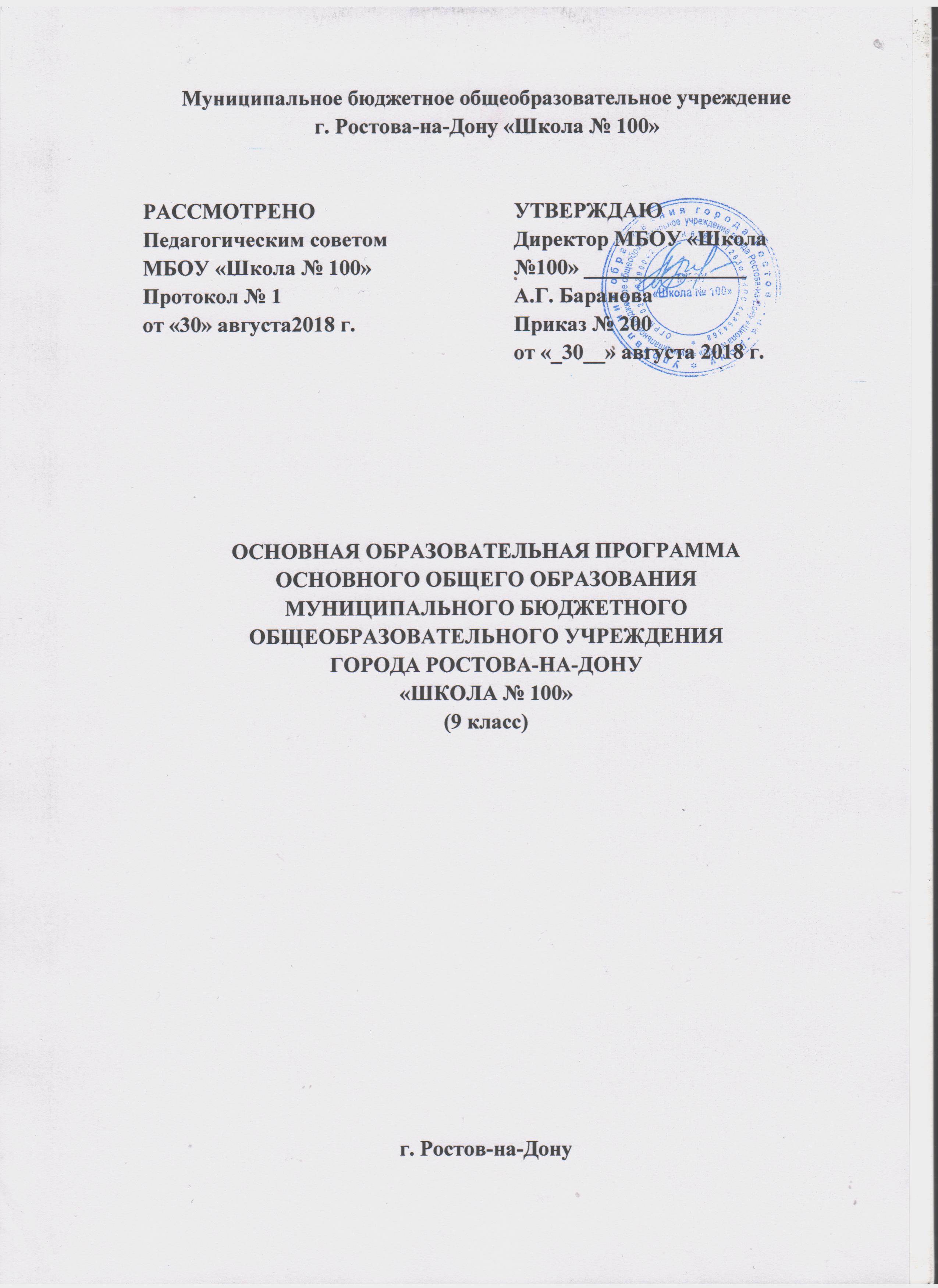 СодержаниеСодержание	21.	Целевой раздел основной образовательной программы основного общего образования	51.1.1.	Цели и задачи реализации основной образовательной программы основного общего образования	61.1.2.	Принципы и подходы к формированию образовательной программы основного общего образования	81.2. Планируемые результаты освоения обучающимися основной образовательной программы основного общего образования	111.2.1. Общие положения	111.2.2. Предметные результаты	121.2.2.1. Русский язык	121.2.2.2. Литература	131.2.2.3. Иностранный язык	141.2.2.4. История .	161.2.2.5. Обществознание	171.2.2.6. География	181.2.2.7. Математика	201.2.2.8. Информатика	241.2.2.9. Физика	261.2.2.10. Биология	271.2.2.11. Химия	291.2.2.12. Искусство	301.2.2.13. Черчение	311.2.2.14. Физическая культура	311.2.2.15. Основы безопасности жизнедеятельности	321.2.5.16. Основы финансовой грамотности	331.3. Система оценки достижения планируемых результатов освоения основной образовательной программы основного общего образования	332. Содержательный раздел основной образовательной программы основного общего образования	362.1. Основное содержание учебных программ	362.1.1. Русский язык	362.1.2. Литература	432.1.3. Английский язык	472.1.4. История	492.1.5. Обществознание	682.1.6. География	692.1.7. Математика	732.1.8. Информатика и ИКТ	762.1.9. Физика	782.1.10. Биология	802.1.11. Химия	832.1.12. Искусство	862.1.13 Черчение	902.1.14. Физическая культура	902.1.15. Основы безопасности жизнедеятельности	922.1.16. Основы финансовой грамотности	922.2. Программы учебных курсов, предметов, дисциплин (модулей).	942.3. Программа воспитания и социализации обучающихся	942.3.1. Цель и задачи духовно-нравственного развития, воспитания и социализации обучающихся	972.3.2. Направления деятельности по духовно-нравственному развитию, воспитанию и социализации, профессиональной ориентации обучающихся, здоровьесберегающей деятельности и формированию экологической культуры обучающихся	1002.3.3. Содержание, виды деятельности и формы занятий с обучающимися (по направлениям духовно-нравственного развития, воспитания и социализации обучающихся)	1032.3.4. Формы индивидуальной и групповой организации профессиональной ориентации обучающихся	1072.3.5. Этапы организации работы в системе социального воспитания в рамках образовательной организации, совместной деятельности образовательной организации с предприятиями, общественными организациями, в том числе с организациями дополнительного образования	1082.3.6. Основные формы организации педагогической поддержки социализации обучающихся	1102.3.7. Модели организации работы по формированию экологически  целесообразного, здорового и безопасного образа жизни	1122.3.8. Описание деятельности организации, осуществляющей образовательную деятельность, в области непрерывного экологического здоровьесберегающего образования обучающихся	1142.3.9. Система поощрения социальной успешности и проявлений активной жизненной позиции обучающихся	1162.3.10. Критерии, показатели эффективности деятельности образовательной организации в части духовно-нравственного развития, воспитания и  социализации обучающихся	1172.3.11. Методика и инструментарий мониторинга духовно-нравственного развития, воспитания и социализации обучающихся	1202.3.12. Планируемые результаты духовно-нравственного развития, воспитания и социализации обучающихся, формирования экологической культуры, культуры здорового и безопасного образа жизни обучающихся	1223. Организационный раздел основной образовательной программы основного общего образования	1253.1. Учебный план основного общего образования	1253.1.1. Календарный учебный график	1293.2. Система условий реализации основной образовательной программы	1303.2.1. Описание кадровых условий реализации основной образовательной программы основного общего образования	1303.2.2. Психолого-педагогические условия реализации основной образовательной программы основного общего образования	1353.2.3. Финансово-экономические условия реализации образовательной программы основного общего образования	1363.2.4. Материально-технические условия реализации основной образовательной программы	1373.2.5 Информационно-методические условия реализации основной образовательной программы основного общего образования	1393.2.6 Контроль состояния системы условий реализации основной образовательной программы основного общего образования	145Целевой раздел основной образовательной программы основного общего образованияПояснительная запискаОбразовательная программа основного общего образования муниципального бюджетного общеобразовательного учреждения Ворошиловского района МБОУ «Школа №100» разработана в соответствии с:Федеральным законом от 29.12.2012 №273-ФЗ «Об образовании в Российской Федерации»;Порядком организации и осуществления образовательной деятельности по основным общеобразовательным программам – образовательным программам начального общего, основного общего и среднего общего образования (Приказ Министерства образования и науки Российской Федерации от 30.08.2013 № 1015)Приказом Министерства образования и науки Российской Федерации «Об утверждении федерального компонента государственного образовательного стандарта начального общего, основного общего и среднего (полного) общего образования» от 05.03.2004г. № 1089Приказом Минобрнауки России от 10.11.2011 N 2643 «О внесении изменений в федеральный компонент государственных образовательных стандартов начального общего, основного общего и среднего (полного) общего образования, утвержденный приказом Министерства образования Российской Федерации от 5 марта 2004 года N 1089», Санитарно-эпидемиологическими правилами и нормативами (СанПиН 2.4.2.1178-02), утвержденными Постановлением главного государственного санитарного врача РФ от 29 декабря 2010 г. №189 об утверждении СанПин 2.4.2.2821-10 «Санитарно-эпидемиологические требования к условиям и организации обучения в общеобразовательных учреждениях», Уставом МБОУ «Школа №100» Ворошиловского района Ростовской области.Данная программа охватывает период образования школьника (8 – 9 классы) на уровне основного общего образования.Образовательная программа МБОУ «Школа №100» Ворошиловского района Ростовской области соответствует основным принципам государственной политики Российской Федерации в области образования, изложенным в Законе № 273-ФЗ «Об образовании в Российской Федерации». Программа определяет обязательный минимум содержания основного  общего образования, цели, задачи, планируемые результаты, содержание и организацию образовательного процесса на уровне основного общего образования, максимальный объем учебной нагрузки обучающихся, уровень подготовки выпускников, а также основные требования к обеспечению образовательного процесса  и реализуется школой через образовательную деятельность на уроках и во внеурочное время с соблюдением требований государственных санитарно-эпидемиологических правил и нормативов.Цели и задачи реализации основной образовательной программы основного общего образованияЦелями реализации основной образовательной программы основного общего образования являются: достижение выпускниками планируемых результатов: знаний, умений, навыков, компетенций и компетентностей, определяемых личностными, семейными, общественными, государственными потребностями и возможностями обучающегося среднего школьного возраста, индивидуальными особенностями его развития и состояния здоровья;  нормализация учебной нагрузки учащихся; устранение перегрузок, подрывающих их физическое и психическое здоровье;соответствие содержания образования возрастным закономерностям развития учащихся, их особенностям и возможностям на каждой ступени образования; личностная ориентация содержания образования; деятельностный характер образования, направленность содержания образования на формирование общих учебных умений и навыков, обобщенных способов учебной, познавательной, коммуникативной, практической, творческой деятельности, на получение учащимися опыта этой деятельности; усиление воспитательного потенциала и социально-гуманитарной направленности содержания образования, способствующего утверждению ценностей гражданского общества и правового демократического государства, становлению личности ученика; формирование ключевых компетенций - готовности учащихся использовать усвоенные знания, умения и способы деятельности в реальной жизни для решения практических задач; обеспечение вариативности и свободы выбора в образовании для субъектов образовательного процесса (учащихся и их родителей, педагогов и образовательных учреждений); усиление роли дисциплин, обеспечивающих успешную социализацию учащихся, - экономики, истории, права, литературы, русского, родного и иностранного языков, улучшение профессиональной ориентации и трудового обучения; обеспечение всеобщей компьютерной грамотности; повышение удельного веса и качества занятий физической культурой;становление и развитие личности обучающегося в ее самобытности, уникальности, неповторимости.Достижение поставленных целей при разработке и реализации МБОУ «Школа №100» основной образовательной программы основного общего образования предусматривает решение следующих основных задач: обеспечение соответствия основной образовательной программы требованиям Федерального компонента государственного образовательного стандарта основного общего образования;обеспечение преемственности начального общего, основного общего, среднего общего образования;обеспечение доступности получения качественного основного общего образования, достижение планируемых результатов освоения основной образовательной программы основного общего образования всеми обучающимися, в том числе детьми-инвалидами и детьми с ОВЗ;установление требований к воспитанию и социализации обучающихся как части образовательной программы и соответствующему усилению воспитательного потенциала школы, обеспечению индивидуализированного психолого-педагогического сопровождения каждого обучающегося, формированию образовательного базиса, основанного не только на знаниях, но и на соответствующем культурном уровне развития личности, созданию необходимых условий для ее самореализации;обеспечение эффективного сочетания урочных и внеурочных форм организации учебных занятий, взаимодействия всех участников образовательных отношений;взаимодействие МБОУ «Школа №100» при реализации основной образовательной программы с социальными партнерами;выявление и развитие способностей обучающихся, в том числе детей, проявивших выдающиеся способности, детей с ОВЗ и инвалидов, их интересов через систему клубов, секций, студий и кружков, общественно полезную деятельность, в том числе с использованием возможностей образовательных организаций дополнительного образования;организацию интеллектуальных и творческих соревнований, научно-технического творчества, проектной и учебно-исследовательской деятельности;участие обучающихся, их родителей (законных представителей), педагогических работников и общественности в проектировании и развитии внутришкольной социальной среды, школьного уклада;включение обучающихся в процессы познания и преобразования внешкольной социальной среды (населенного пункта, района, города) для приобретения опыта реального управления и действия;социальное и учебно-исследовательское проектирование, профессиональная ориентация обучающихся при поддержке педагогов, психологов, социальных педагогов, сотрудничество с базовыми предприятиями, учреждениями профессионального образования, центрами профессиональной работы;сохранение и укрепление физического, психологического и социального здоровья обучающихся, обеспечение их безопасности.Принципы и подходы к формированию образовательной программы основного общего образованияМетодологической основой основной образовательной программы основного общего образования является деятельностный подход, который позволяет повысить мотивацию обучения, в наибольшей степени реализовать способности, возможности, потребности и интересы ребенка, предполагает:воспитание и развитие качеств личности, отвечающих требованиям информационного общества, инновационной экономики, задачам построения российского гражданского общества на основе принципов толерантности, диалога культур и уважения многонационального, поликультурного и поликонфессионального состава;формирование соответствующей целям общего образования социальной среды развития обучающихся в системе образования, переход к стратегии социального проектирования и конструирования на основе разработки содержания и технологий образования, определяющих пути и способы достижения желаемого уровня (результата) личностного и познавательного развития обучающихся;ориентацию на достижение основного результата образования – развитие на основе освоения общеучебных умений и навыков, познания и освоения мира личности обучающегося, его активной учебно-познавательной деятельности, формирование его готовности к саморазвитию и непрерывному образованию; признание решающей роли содержания образования, способов организации образовательной деятельности и учебного сотрудничества в достижении целей личностного и социального развития обучающихся;учет индивидуальных возрастных, психологических и физиологических особенностей обучающихся, роли, значения видов деятельности и форм общения при построении образовательного процесса и определении образовательно-воспитательных целей и путей их достижения;разнообразие индивидуальных образовательных траекторий и индивидуального развития каждого обучающегося, в том числе детей, проявивших выдающиеся способности, детей-инвалидов и детей с ОВЗ.Основная образовательная программа формируется с учетом психолого-педагогических особенностей развития детей 11–15 лет, связанных:с переходом от учебных действий, характерных для начальной школы и осуществляемых только совместно с классом как учебной общностью и под руководством учителя, от способности только осуществлять принятие заданной педагогом и осмысленной цели к овладению этой учебной деятельностью на уровне основной школы в единстве мотивационно-смыслового и операционно-технического компонентов, становление которой осуществляется в форме учебного исследования, к новой внутренней позиции обучающегося – направленности на самостоятельный познавательный поиск, постановку учебных целей, освоение и самостоятельное осуществление контрольных и оценочных действий, инициативу в организации учебного сотрудничества;с осуществлением на каждом возрастном уровне (11–13 и 13–15 лет), благодаря развитию рефлексии общих способов действий и возможностей их переноса в различные учебно-предметные области, качественного преобразования учебных действий: моделирования, контроля и оценки и перехода от самостоятельной постановки обучающимися новых учебных задач к развитию способности проектирования собственной учебной деятельности и построению жизненных планов во временной перспективе;с формированием у обучающегося научного типа мышления, который ориентирует его на общекультурные образцы, нормы, эталоны и закономерности взаимодействия с окружающим миром;с овладением коммуникативными средствами и способами организации кооперации и сотрудничества, развитием учебного сотрудничества, реализуемого в отношениях обучающихся с учителем и сверстниками;с изменением формы организации учебной деятельности и учебного сотрудничества от классно-урочной к лабораторно-семинарской и лекционно-лабораторной исследовательской.Переход обучающегося в основную школу совпадает с первым этапом подросткового развития -  переходом к кризису младшего подросткового возраста (11–13 лет, 5–7 классы), характеризующимся началом перехода от детства к взрослости, при котором центральным и специфическим новообразованием в личности подростка является возникновение и развитие самосознания – представления о том, что он уже не ребенок, т. е. чувства взрослости, а также внутренней переориентацией подростка с правил и ограничений, связанных с моралью послушания, на нормы поведения взрослых. Второй этап подросткового развития (14–15 лет, 8–9 классы), характеризуется:бурным, скачкообразным характером развития, т. е. происходящими за сравнительно короткий срок многочисленными качественными изменениями прежних особенностей, интересов и отношений ребенка, появлением у подростка значительных субъективных трудностей и переживаний;стремлением подростка к общению и совместной деятельности со сверстниками;особой чувствительностью к морально-этическому «кодексу товарищества», в котором заданы важнейшие нормы социального поведения взрослого мира;обостренной, в связи с возникновением чувства взрослости, восприимчивостью к усвоению норм, ценностей и способов поведения, которые существуют в мире взрослых и в их отношениях, порождающей интенсивное формирование нравственных понятий и убеждений, выработку принципов, моральное развитие личности; т.е. моральным развитием личности;сложными поведенческими проявлениями, вызванными противоречием между потребностью подростков в признании их взрослыми со стороны окружающих и собственной неуверенностью в этом, проявляющимися в разных формах непослушания, сопротивления и протеста;изменением социальной ситуации развития: ростом информационных перегрузок, характером социальных взаимодействий, способами получения информации (СМИ, телевидение, Интернет).Учет особенностей подросткового возраста, успешность и своевременность формирования новообразований познавательной сферы, качеств и свойств личности связывается с активной позицией учителя, а также с адекватностью построения образовательного процесса и выбором условий и методик обучения.Объективно необходимое для подготовки к будущей жизни развитие социальной взрослости подростка требует и от родителей (законных представителей) решения соответствующей задачи воспитания подростка в семье, смены прежнего типа отношений на новый.1.2. Планируемые результаты освоения обучающимися основной образовательной программы основного общего образования1.2.1. Общие положенияВ результате освоения содержания основного общего образования учащийся получает возможность совершенствовать и расширить круг общих учебных умений, навыков и способов деятельности. Овладение общими умениями, навыками, способами деятельности как существенными элементами культуры является необходимым условием развития и социализации школьников.Познавательная деятельностьИспользование для познания окружающего мира различных методов (наблюдение, измерение, опыт, эксперимент, моделирование и др.). Определение структуры объекта познания, поиск и выделение значимых функциональных связей и отношений между частями целого. Умение разделять процессы на этапы, звенья; выделение характерных причинно-следственных связей.Определение адекватных способов решения учебной задачи на основе заданных алгоритмов. Комбинирование известных алгоритмов деятельности в ситуациях, не предполагающих стандартное применение одного из них.Сравнение, сопоставление, классификация, ранжирование объектов по одному или нескольким предложенным основаниям, критериям. Умение различать факт, мнение, доказательство, гипотезу, аксиому.Исследование несложных практических ситуаций, выдвижение предположений, понимание необходимости их проверки на практике. Использование практических и лабораторных работ, несложных экспериментов для доказательства выдвигаемых предположений; описание результатов этих работ.Творческое решение учебных и практических задач: умение мотивированно отказываться от образца, искать оригинальные решения; самостоятельное выполнение различных творческих работ; участие в проектной деятельности.Информационно-коммуникативная деятельностьАдекватное восприятие устной речи и способность передавать содержание прослушанного текста в сжатом или развернутом виде в соответствии с целью учебного задания.Осознанное беглое чтение текстов различных стилей и жанров, проведение информационно-смыслового анализа текста. Использование различных видов чтения (ознакомительное, просмотровое, поисковое и др.).Владение монологической и диалогической речью. Умение вступать в речевое общение, участвовать в диалоге (понимать точку зрения собеседника, признавать право на иное мнение). Создание письменных высказываний, адекватно передающих прослушанную и прочитанную информацию с заданной степенью свернутости (кратко, выборочно, полно). Составление плана, тезисов, конспекта. Приведение примеров, подбор аргументов, формулирование выводов. Отражение в устной или письменной форме результатов своей деятельности.Умение перефразировать мысль (объяснять "иными словами"). Выбор и использование выразительных средств языка и знаковых систем (текст, таблица, схема, аудиовизуальный ряд и др.) в соответствии с коммуникативной задачей, сферой и ситуацией общения.Использование для решения познавательных и коммуникативных задач различных источников информации, включая энциклопедии, словари, Интернет-ресурсы и другие базы данных.Рефлексивная деятельностьСамостоятельная организация учебной деятельности (постановка цели, планирование, определение оптимального соотношения цели и средств и др.). Владение навыками контроля и оценки своей деятельности, умением предвидеть возможные последствия своих действий. Поиск и устранение причин возникших трудностей. Оценивание своих учебных достижений, поведения, черт своей личности, своего физического и эмоционального состояния. Осознанное определение сферы своих интересов и возможностей. Соблюдение норм поведения в окружающей среде, правил здорового образа жизни.Владение умениями совместной деятельности: согласование и координация деятельности с другими ее участниками; объективное оценивание своего вклада в решение общих задач коллектива; учет особенностей различного ролевого поведения (лидер, подчиненный и др.).Оценивание своей деятельности с точки зрения нравственных, правовых норм, эстетических ценностей. Использование своих прав и выполнение своих обязанностей как гражданина, члена общества и учебного коллектива.1.2.2. Предметные результаты1.2.2.1. Русский языкзнать/пониматьроль русского языка как национального языка русского народа, государственного языка Российской Федерации и средства межнационального общения;смысл понятий: речь устная и письменная; монолог, диалог; сфера и ситуация речевого общения; основные признаки разговорной речи, научного, публицистического, официально-делового стилей, языка художественной литературы; особенности основных жанров научного, публицистического, официально-делового стилей и разговорной речи;признаки текста и его функционально-смысловых типов (повествования, описания, рассуждения);основные единицы языка, их признаки; основные нормы русского литературного языка (орфоэпические, лексические, грамматические, орфографические, пунктуационные); нормы речевого этикета;уметьразличать разговорную речь, научный, публицистический, официально-деловой стили, язык художественной литературы; определять тему, основную мысль текста, функционально-смысловой тип и стиль речи; анализировать структуру и языковые особенности текста;опознавать языковые единицы, проводить различные виды их анализа;объяснять с помощью словаря значение слов с национально-культурным компонентом;1.2.2.2. Литература В результате изучения литературы ученик должен:знать/понимать:- образную природу словесного искусства;- содержание изученных литературных произведений;- основные факты жизни и творческого пути А.С. Грибоедова, А.С. Пушкина, М.Ю. Лермонтова, Н.В. Гоголя;- изученные теоретико-литературные понятия;уметь:- воспринимать и анализировать художественный текст;- выделять смысловые части художественного текста, составлять тезисы и план прочитанного;- определять род и жанр литературного произведения;- выделять и формулировать тему, идею, проблематику изученного произведения; - давать характеристику героев;- характеризовать особенности сюжета, композиции, роль изобразительно-выразительных средств;- сопоставлять эпизоды литературных произведений и сравнивать их героев;- выявлять авторскую позицию;- выражать свое отношение к прочитанному;- выразительно читать произведения (или фрагменты), в том числе выученные наизусть, соблюдая нормы литературного произношения;- владеть различными видами пересказа;- строить устные и письменные высказывания в связи с изученным произведением;- участвовать в диалоге по прочитанным произведениям, понимать чужую точку зрения и аргументированно отстаивать свою;- писать отзывы о самостоятельно прочитанных произведениях, сочинения (сочинения - только для выпускников школ с русским (родным) языком обучения).1.2.2.3. Иностранный язык В результате изучения иностранного языка ученик должен:знать/понимать:- основные значения изученных лексических единиц (слов, словосочетаний); - основные способы словообразования (аффиксация, словосложение, конверсия);- особенности структуры простых и сложных предложений изучаемого иностранного языка; - интонацию различных коммуникативных типов предложения;- признаки изученных грамматических явлений (видовременных форм глаголов, модальных глаголов и их эквивалентов, артиклей, существительных, степеней сравнения прилагательных и наречий, местоимений, числительных, предлогов);- основные нормы речевого этикета (реплики-клише, наиболее распространенная оценочная лексика), принятые в стране изучаемого языка;- роль владения иностранными языками в современном мире; - особенности образа жизни, быта, культуры стран изучаемого языка (всемирно известные достопримечательности, выдающиеся люди и их вклад в мировую культуру), сходство и различия в традициях своей страны и стран изучаемого языка;уметь:говорение:- начинать, вести/поддерживать и заканчивать беседу в стандартных ситуациях общения, соблюдая нормы речевого этикета, при необходимости переспрашивая, уточняя;- расспрашивать собеседника и отвечать на его вопросы, высказывая свое мнение, просьбу, отвечать на предложение собеседника согласием/отказом, опираясь на изученную тематику и усвоенный лексико-грамматический материал;- рассказывать о себе, своей семье, друзьях, своих интересах и планах на будущее, сообщать краткие сведения о своем городе/селе, своей стране и стране изучаемого языка;- делать краткие сообщения, описывать события/явления (в рамках изученных тем), передавать основное содержание, основную мысль прочитанного или услышанного, выражать свое отношение к прочитанному/услышанному, давать краткую характеристику персонажей;- использовать перифраз, синонимичные средства в процессе устного общения;аудирование:- понимать основное содержание коротких, несложных аутентичных прагматических текстов (прогноз погоды, программы теле-/радиопередач, объявления на вокзале/в аэропорту) и выделять значимую информацию;- понимать основное содержание несложных аутентичных текстов, относящихся к разным коммуникативным типам речи (сообщение/рассказ); - уметь определять тему текста, выделять главные факты, опуская второстепенные;- использовать переспрос, просьбу повторить;чтение:- ориентироваться в иноязычном тексте; - прогнозировать его содержание по заголовку;- читать аутентичные тексты разных жанров с пониманием основного содержания (определять тему, основную мысль; - выделять главные факты, опуская второстепенные; - устанавливать логическую последовательность основных фактов текста);- читать несложные аутентичные тексты разных стилей с полным и точным пониманием, используя различные приемы смысловой переработки текста (языковую догадку, анализ, выборочный перевод), оценивать полученную информацию, выражать свое мнение;- читать текст с выборочным пониманием нужной или интересующей информации;письменная речь:- заполнять анкеты и формуляры;- писать поздравления, личные письма с опорой на образец: расспрашивать адресата о его жизни и делах, сообщать то же о себе, выражать благодарность, просьбу, употребляя формулы речевого этикета, принятые в странах изучаемого языка;использовать приобретенные знания и умения в практической деятельности и повседневной жизни для:- социальной адаптации; - достижения взаимопонимания в процессе устного и письменного общения с носителями иностранного языка, установления в доступных пределах межличностных и межкультурных контактов;- создания целостной картины полиязычного, поликультурного мира, осознания места и роли родного языка и изучаемого иностранного языка в этом мире;- приобщения к ценностям мировой культуры через иноязычные источники информации (в том числе мультимедийные), через участие в школьных обменах, туристических поездках, молодежных форумах;- ознакомления представителей других стран с культурой своего народа; осознания себя гражданином своей страны и мира.1.2.2.4. История .В результате изучения истории ученик должен:знать/понимать:- основные этапы и ключевые события истории России и мира с древности до наших дней; выдающихся деятелей отечественной и всеобщей истории;- важнейшие достижения культуры и системы ценностей, сформировавшиеся в ходе исторического развития;- изученные виды исторических источников;уметь:- соотносить даты событий отечественной и всеобщей истории с веком; - определять последовательность и длительность важнейших событий отечественной и всеобщей истории;- использовать текст исторического источника при ответе на вопросы, решении различных учебных задач; - сравнивать свидетельства разных источников;- показывать на исторической карте территории расселения народов, границы государств, города, места значительных исторических событий;- рассказывать о важнейших исторических событиях и их участниках, показывая знание необходимых фактов, дат, терминов; давать описание исторических событий и памятников культуры на основе текста и иллюстративного материала учебника, фрагментов исторических источников; - использовать приобретенные знания при написании творческих работ (в том числе сочинений), отчетов об экскурсиях, рефератов;- соотносить общие исторические процессы и отдельные факты; - выявлять существенные черты исторических процессов, явлений и событий; - группировать исторические явления и события по заданному признаку; - объяснять смысл изученных исторических понятий и терминов, выявлять общность и различия сравниваемых исторических событий и явлений;-  определять на основе учебного материала причины и следствия важнейших исторических событий;- объяснять свое отношение к наиболее значительным событиям и личностям истории России и всеобщей истории, достижениям отечественной и мировой культуры;использовать приобретенные знания и умения в практической деятельности и повседневной жизни для:- понимания исторических причин и исторического значения событий и явлений современной жизни;- высказывания собственных суждений об историческом наследии народов России и мира;- объяснения исторически сложившихся норм социального поведения;- использования знаний об историческом пути и традициях народов России и мира в общении с людьми другой культуры, национальной и религиозной принадлежности.1.2.2.5. ОбществознаниеВ результате изучения обществознания (включая экономику и право) ученик должен:знать/понимать:- социальные свойства человека, его взаимодействие с другими людьми;- сущность общества как формы совместной деятельности людей;- характерные черты и признаки основных сфер жизни общества;- содержание и значение социальных норм, регулирующих общественные отношения;уметь:- описывать основные социальные объекты, выделяя их существенные признаки;-  человека как социально-деятельное существо; основные социальные роли;- сравнивать социальные объекты, суждения об обществе и человеке, выявлять их общие черты и различия;- объяснять взаимосвязи изученных социальных объектов (включая взаимодействия общества и природы, человека и общества, сфер общественной жизни, гражданина и государства);- приводить примеры социальных объектов определенного типа, социальных отношений; - ситуаций, регулируемых различными видами социальных норм; - деятельности людей в различных сферах;- оценивать поведение людей с точки зрения социальных норм, экономической рациональности;- решать в рамках изученного материала познавательные и практические задачи, отражающие типичные ситуации в различных сферах деятельности человека;- осуществлять поиск социальной информации по заданной теме из различных ее носителей (материалов СМИ, учебного текста и других адаптированных источников); - различать в социальной информации факты и мнения;- самостоятельно составлять простейшие виды правовых документов (заявления, доверенности и т.п.);использовать приобретенные знания и умения в практической деятельности и повседневной жизни для:- полноценного выполнения типичных для подростка социальных ролей;- общей ориентации в актуальных общественных событиях и процессах;- нравственной и правовой оценки конкретных поступков людей;- реализации и защиты прав человека и гражданина, осознанного выполнения гражданских обязанностей;- первичного анализа и использования социальной информации;- сознательного неприятия антиобщественного поведения.1.2.2.6. ГеографияВ результате изучения географии ученик должен:знать/понимать:- основные географические понятия и термины; -различия плана, глобуса и географических карт по содержанию, масштабу, способам картографического изображения; - результаты выдающихся географических открытий и путешествий;- географические следствия движений Земли, географические явления и процессы в геосферах, взаимосвязи между ними, их изменение в результате деятельности человека; - географическую зональность и поясность;- географические особенности природы материков и океанов, географию народов Земли; - различия в хозяйственном освоении разных территорий и акваторий; - связь между географическим положением, природными условиями, ресурсами и хозяйством отдельных регионов и стран;- специфику географического положения и административно-территориального устройства Российской Федерации; - особенности ее природы, населения, основных отраслей хозяйства, природно-хозяйственных зон и районов;- природные и антропогенные причины возникновения геоэкологических проблем на локальном, региональном и глобальном уровнях; - меры по сохранению природы и защите людей от стихийных природных и техногенных явлений;уметь:- выделять, описывать и объяснять существенные признаки географических объектов и явлений;- находить в разных источниках и анализировать информацию, необходимую для изучения географических объектов и явлений, разных территорий Земли, их обеспеченности природными и человеческими ресурсами, хозяйственного потенциала, экологических проблем;- приводить примеры: использования и охраны природных ресурсов, адаптации человека к условиям окружающей среды, ее влияния на формирование культуры народов; районов разной специализации, центров производства важнейших видов продукции, основных коммуникаций и их узлов, внутригосударственных и внешних экономических связей России, а также крупнейших регионов и стран мира;- составлять краткую географическую характеристику разных территорий на основе разнообразных источников географической информации и форм ее представления;- определять на местности, плане и карте расстояния, направления высоты точек; географические координаты и местоположение географических объектов;- применять приборы и инструменты для определения количественных и качественных характеристик компонентов природы; представлять результаты измерений в разной форме; выявлять на этой основе эмпирические зависимости;использовать приобретенные знания и умения в практической деятельности и повседневной жизни для:- ориентирования на местности и проведения съемок ее участков; - определения поясного времени; чтения карт различного содержания;- учета фенологических изменений в природе своей местности; - проведения наблюдений за отдельными географическими объектами, процессами и явлениями, их изменениями в результате природных и антропогенных воздействий; - оценки их последствий;- наблюдения за погодой, состоянием воздуха, воды и почвы в своей местности;-  определения комфортных и дискомфортных параметров природных компонентов своей местности с помощью приборов и инструментов;- решения практических задач по определению качества окружающей среды своей местности, ее использованию, сохранению и улучшению; - принятию необходимых мер в случае природных стихийных бедствий и техногенных катастроф;- проведения самостоятельного поиска географической информации на местности из разных источников: картографических, статистических, геоинформационных.1.2.2.7. Математика В результате изучения математики ученик должен:знать/понимать:Помимо указанных в данном разделе знаний, в требования к уровню подготовки включаются также знания, необходимые для освоения перечисленных ниже умений.- существо понятия математического доказательства; - примеры доказательств;- существо понятия алгоритма; - примеры алгоритмов;- как используются математические формулы, уравнения и неравенства;-  примеры их применения для решения математических и практических задач;- как математически определенные функции могут описывать реальные зависимости; - приводить примеры такого описания;- как потребности практики привели математическую науку к необходимости расширения понятия числа;- вероятностный характер многих закономерностей окружающего мира;-  примеры статистических закономерностей и выводов;- каким образом геометрия возникла из практических задач землемерия;-  примеры геометрических объектов и утверждений о них, важных для практики;- смысл идеализации, позволяющей решать задачи реальной действительности математическими методами, примеры ошибок, возникающих при идеализации.уметь:Арифметика- выполнять устно арифметические действия: сложение и вычитание двузначных чисел и десятичных дробей с двумя знаками, умножение однозначных чисел, арифметические операции с обыкновенными дробями с однозначным знаменателем и числителем;- переходить от одной формы записи чисел к другой, представлять десятичную дробь в виде обыкновенной и в простейших случаях обыкновенную в виде десятичной, проценты - в виде дроби и дробь - в виде процентов; - записывать большие и малые числа с использованием целых степеней десятки;- выполнять арифметические действия с рациональными числами, сравнивать рациональные и действительные числа; - находить в несложных случаях значения степеней с целыми показателями и корней; - находить значения числовых выражений;- округлять целые числа и десятичные дроби, находить приближения чисел с недостатком и с избытком, выполнять оценку числовых выражений;- пользоваться основными единицами длины, массы, времени, скорости, площади, объема; - выражать более крупные единицы через более мелкие и наоборот;- решать текстовые задачи, включая задачи, связанные с отношением и с пропорциональностью величин, дробями и процентами;использовать приобретенные знания и умения в практической деятельности и повседневной жизни для:- решения несложных практических расчетных задач, в том числе с использованием при необходимости справочных материалов, калькулятора, компьютера;- устной прикидки и оценки результата вычислений; - проверки результата вычисления с использованием различных приемов;- интерпретации результатов решения задач с учетом ограничений, связанных с реальными свойствами рассматриваемых процессов и явлений.Алгебра- составлять буквенные выражения и формулы по условиям задач; - осуществлять в выражениях и формулах числовые подстановки и выполнять соответствующие вычисления, осуществлять подстановку одного выражения в другое; - выражать из формул одну переменную через остальные;- выполнять основные действия со степенями с целыми показателями, с многочленами и с алгебраическими дробями;- выполнять разложение многочленов на множители; - выполнять тождественные преобразования рациональных выражений;- применять свойства арифметических квадратных корней для вычисления значений и преобразований числовых выражений, содержащих квадратные корни;- решать линейные, квадратные уравнения и рациональные уравнения, сводящиеся к ним, системы двух линейных уравнений и несложные нелинейные системы;- решать линейные и квадратные неравенства с одной переменной и их системы;- решать текстовые задачи алгебраическим методом, интерпретировать полученный результат, проводить отбор решений исходя из формулировки задачи;- изображать числа точками на координатной прямой;- определять координаты точки плоскости, строить точки с заданными координатами; - изображать множество решений линейного неравенства;- распознавать арифметические и геометрические прогрессии; - решать задачи с применением формулы общего члена и суммы нескольких первых членов;- находить значения функции, заданной формулой, таблицей, графиком, по ее аргументу; - находить значение аргумента по значению функции, заданной графиком или таблицей;- определять свойства функции по ее графику; - применять графические представления при решении уравнений, систем, неравенств;- описывать свойства изученных функций, строить их графики;использовать приобретенные знания и умения в практической деятельности и повседневной жизни для:- выполнения расчетов по формулам, составления формул, выражающих зависимости между реальными величинами; нахождения нужной формулы в справочных материалах;- моделирования практических ситуаций и исследования построенных моделей с использованием аппарата алгебры;- описания зависимостей между физическими величинами соответствующими формулами при исследовании несложных практических ситуаций;- интерпретации графиков реальных зависимостей между величинами.Геометрия- пользоваться языком геометрии для описания предметов окружающего мира;- распознавать геометрические фигуры, различать их взаимное расположение;- изображать геометрические фигуры; - выполнять чертежи по условию задач; - осуществлять преобразования фигур;- распознавать на чертежах, моделях и в окружающей обстановке основные пространственные тела, изображать их;- в простейших случаях строить сечения и развертки пространственных тел;- проводить операции над векторами, вычислять длину и координаты вектора, угол между векторами;- вычислять значения геометрических величин (длин, углов, площадей, объемов), в том числе: для углов от 0 до 180° определять значения тригонометрических функций по заданным значениям углов; - находить значения тригонометрических функций по значению одной из них, находить стороны, углы и площади треугольников, длины ломаных, дуг окружности, площадей основных геометрических фигур и фигур, составленных из них;- решать геометрические задачи, опираясь на изученные свойства фигур и отношений между ними, применяя дополнительные построения, алгебраический и тригонометрический аппарат, идеи симметрии;- проводить доказательные рассуждения при решении задач, используя известные теоремы, обнаруживая возможности для их использования;- решать простейшие планиметрические задачи в пространстве;использовать приобретенные знания и умения в практической деятельности и повседневной жизни для:- описания реальных ситуаций на языке геометрии;- расчетов, включающих простейшие тригонометрические формулы;- решения геометрических задач с использованием тригонометрии;- решения практических задач, связанных с нахождением геометрических величин (используя при необходимости справочники и технические средства);- построений геометрическими инструментами (линейка, угольник, циркуль, транспортир).Элементы логики, комбинаторики, статистики и теории вероятностей- проводить несложные доказательства, получать простейшие следствия из известных или ранее полученных утверждений, оценивать логическую правильность рассуждений, использовать примеры для иллюстрации и контрпримеры для опровержения утверждений;- извлекать информацию, представленную в таблицах, на диаграммах, графиках;-  составлять таблицы, строить диаграммы и трафики;- решать комбинаторные задачи путем систематического перебора возможных вариантов, а также с использованием правила умножения;- вычислять средние значения результатов измерений;- находить частоту события, используя собственные наблюдения и готовые статистические данные;- находить вероятности случайных событий в простейших случаях;использовать приобретенные знания и умения в практической деятельности и повседневной жизни для:- выстраивания аргументации при доказательстве (в форме монолога и диалога);- распознавания логически некорректных рассуждений;- записи математических утверждений, доказательств;- анализа реальных числовых данных, представленных в виде диаграмм, графиков, таблиц;- решения практических задач в повседневной и профессиональной деятельности с использованием действий с числами, процентов, длин, площадей, объемов, времени, скорости;- решения учебных и практических задач, требующих систематического перебора вариантов;- сравнения шансов наступления случайных событий, оценки вероятности случайного события в практических ситуациях, сопоставления модели с реальной ситуацией;- понимания статистических утверждений.1.2.2.8. Информатика В результате изучения информатики и информационно-коммуникационных технологий ученик должен:знать/понимать:- виды информационных процессов; примеры источников и приемников информации;- единицы измерения количества и скорости передачи информации; - принцип дискретного (цифрового) представления информации;- основные свойства алгоритма, типы алгоритмических конструкций: следование, ветвление, цикл; - понятие вспомогательного алгоритма;- программный принцип работы компьютера;- назначение и функции используемых информационных и коммуникационных технологий;уметь:- выполнять базовые операции над объектами: цепочками символов, числами, списками, деревьями; - проверять свойства этих объектов; - выполнять и строить простые алгоритмы;- оперировать информационными объектами, используя графический интерфейс: открывать, именовать, сохранять объекты, архивировать и разархивировать информацию, пользоваться меню и окнами, справочной системой; - предпринимать меры антивирусной безопасности;- оценивать числовые параметры информационных объектов и процессов: объем памяти, необходимый для хранения информации; скорость передачи информации;- создавать информационные объекты, в том числе: структурировать текст, используя нумерацию страниц, списки, ссылки, оглавления; - проводить проверку правописания; использовать в тексте таблицы, изображения;- создавать и использовать различные формы представления информации: формулы, графики, диаграммы, таблицы (в том числе динамические, электронные, в частности - в практических задачах), переходить от одного представления данных к другому;- создавать рисунки, чертежи, графические представления реального объекта, в частности, в процессе проектирования с использованием основных операций графических редакторов, учебных систем автоматизированного проектирования;-  осуществлять простейшую обработку цифровых изображений;- создавать записи в базе данных;- создавать презентации на основе шаблонов;- искать информацию с применением правил поиска (построения запросов) в базах данных, компьютерных сетях, некомпьютерных источниках информации (справочниках и словарях, каталогах, библиотеках) при выполнении заданий и проектов по различным учебным дисциплинам;- пользоваться персональным компьютером и его периферийным оборудованием (принтером, сканером, модемом, мультимедийным проектором, цифровой камерой, цифровым датчиком); - следовать требованиям техники безопасности, гигиены, эргономики и ресурсосбережения при работе со средствами информационных и коммуникационных технологий;использовать приобретенные знания и умения в практической деятельности и повседневной жизни для:- создания простейших моделей объектов и процессов в виде изображений и чертежей, динамических (электронных) таблиц, программ (в том числе в форме блок-схем);- проведения компьютерных экспериментов с использованием готовых моделей объектов и процессов;- создания информационных объектов, в том числе для оформления результатов учебной работы;- организации индивидуального информационного пространства, создания личных коллекций информационных объектов;- передачи информации по телекоммуникационным каналам в учебной и личной переписке, использования информационных ресурсов общества с соблюдением соответствующих правовых и этических норм.1.2.2.9. ФизикаВ результате изучения физики ученик должен:знать/понимать:- смысл понятий: физическое явление, физический закон, вещество, взаимодействие, электрическое поле, магнитное поле, волна, атом, атомное ядро, ионизирующие излучения;- смысл физических величин: путь, скорость, ускорение, масса, плотность, сила, давление, импульс, работа, мощность, кинетическая энергия, потенциальная энергия, коэффициент полезного действия, внутренняя энергия, температура, количество теплоты, удельная теплоемкость, влажность воздуха, электрический заряд, сила электрического тока, электрическое напряжение, электрическое сопротивление, работа и мощность электрического тока, фокусное расстояние линзы;- смысл физических законов: Паскаля, Архимеда, Ньютона, всемирного тяготения, сохранения импульса и механической энергии, сохранения энергии в тепловых процессах, сохранения электрического заряда, Ома для участка электрической цепи, Джоуля - Ленца, прямолинейного распространения света, отражения света;уметь:- описывать и объяснять физические явления: равномерное прямолинейное движение, равноускоренное прямолинейное движение, передачу давления жидкостями и газами, плавание тел, механические колебания и волны, диффузию, теплопроводность, конвекцию, излучение, испарение, конденсацию, кипение, плавление, кристаллизацию, электризацию тел, взаимодействие электрических зарядов, взаимодействие магнитов, действие магнитного поля на проводник с током, тепловое действие тока, электромагнитную индукцию, отражение, преломление и дисперсию света;- использовать физические приборы и измерительные инструменты для измерения физических величин: расстояния, промежутка времени, массы, силы, давления, температуры, влажности воздуха, силы тока, напряжения, электрического сопротивления, работы и мощности электрического тока;- представлять результаты измерений с помощью таблиц, графиков и выявлять на этой основе эмпирические зависимости: пути от времени, силы упругости от удлинения пружины, силы трения от силы нормального давления, периода колебаний маятника от длины нити, периода колебаний груза на пружине от массы груза и от жесткости пружины, температуры остывающего тела от времени, силы тока от напряжения на участке цепи, угла отражения от угла падения света, угла преломления от угла падения света;- выражать результаты измерений и расчетов в единицах Международной системы;- приводить примеры практического использования физических знаний о механических, тепловых, электромагнитных и квантовых явлениях;- решать задачи на применение изученных физических законов;- осуществлять самостоятельный поиск информации естественнонаучного содержания с использованием различных источников (учебных текстов, справочных и научно-популярных изданий, компьютерных баз данных, ресурсов Интернета), ее обработку и представление в разных формах (словесно, с помощью графиков, математических символов, рисунков и структурных схем);использовать приобретенные знания и умения в практической деятельности и повседневной жизни для:- обеспечения безопасности в процессе использования транспортных средств, электробытовых приборов, электронной техники;- контроля за исправностью электропроводки, водопровода, сантехники и газовых приборов в квартире;- рационального применения простых механизмов;- оценки безопасности радиационного фона.1.2.2.10. БиологияВ результате изучения биологии ученик должен:знать/понимать:- признаки биологических объектов: живых организмов; генов и хромосом; клеток и организмов растений, животных, грибов и бактерий; популяций; экосистем и агроэкосистем; биосферы; растений, животных и грибов своего региона;- сущность биологических процессов: обмен веществ и превращения энергии, питание, дыхание, выделение, транспорт веществ, рост, развитие, размножение, наследственность и изменчивость, регуляция жизнедеятельности организма, раздражимость, круговорот веществ и превращения энергии в экосистемах;- особенности организма человека, его строения, жизнедеятельности, высшей нервной деятельности и поведения;уметь: объяснять: - роль биологии в формировании современной естественнонаучной картины мира, в практической деятельности людей и самого ученика; - родство, общность происхождения и эволюцию животных (на примере сопоставления отдельных групп); - роль различных организмов в жизни человека и собственной деятельности;-  взаимосвязи организмов и окружающей среды; - биологического разнообразия в сохранении биосферы; - необходимость защиты окружающей среды; - родство человека с млекопитающими животными, место и роль человека в природе; - взаимосвязи человека и окружающей среды; - зависимость собственного здоровья от состояния окружающей среды; - причины наследственности и изменчивости, проявления наследственных заболеваний, иммунитета у человека; - роль гормонов и витаминов в организме;- изучать биологические объекты и процессы: ставить биологические эксперименты, описывать и объяснять результаты опытов; - наблюдать за ростом и развитием животных, поведением животных, сезонными изменениями в природе; - рассматривать на готовых микропрепаратах и описывать биологические объекты;распознавать и описывать: - на таблицах основные части и органоиды клетки, органы и системы органов человека; на живых объектах и таблицах органы цветкового растения, органы и системы органов животных, растения разных отделов, животных отдельных типов и классов; - наиболее и животных своей местности, домашних животных, опасные для человека животные;- выявлять изменчивость организмов, приспособления организмов к среде обитания, типы взаимодействия разных видов в экосистеме;- сравнивать биологические объекты (клетки, ткани, органы и системы органов, организмы, представителей отдельных систематических групп) и делать выводы на основе сравнения;- определять принадлежность биологических объектов к определенной систематической группе (классификация);- анализировать и оценивать воздействие факторов окружающей среды, факторов риска на здоровье, последствий деятельности человека в экосистемах, влияние собственных поступков на живые организмы и экосистемы;- проводить самостоятельный поиск биологической информации: находить в тексте учебника отличительные признаки основных систематических групп; в биологических словарях и справочниках значения биологических терминов; в различных источниках необходимую информацию о живых организмах (в том числе с использованием информационных технологий);использовать приобретенные знания и умения в практической деятельности и повседневной жизни для:- соблюдения мер профилактики заболеваний, вызываемых растениями, животными, бактериями, грибами и вирусами; травматизма, стрессов, ВИЧ-инфекции, вредных привычек (курение, алкоголизм, наркомания); нарушения осанки, зрения, слуха; инфекционных и простудных заболеваний;- оказания первой помощи при отравлении ядовитыми грибами, растениями, укусах животных; при простудных заболеваниях, ожогах, обморожениях, травмах, спасении утопающего;- рациональной организации труда и отдыха, соблюдения правил поведения в окружающей среде;- выращивания и размножения культурных растений и домашних животных, ухода за ними;- проведения наблюдений за состоянием собственного организма.1.2.2.11. ХимияВ результате изучения химии ученик должен:знать/понимать:- химическую символику: знаки химических элементов, формулы химических веществ и уравнения химических реакций;- важнейшие химические понятия: химический элемент, атом, молекула, относительные атомная и молекулярная массы, ион, химическая связь, вещество, классификация веществ, моль, молярная масса, молярный объем, химическая реакция, классификация реакций, электролит и неэлектролит, электролитическая диссоциация, окислитель и восстановитель, окисление и восстановление;- основные законы химии: сохранения массы веществ, постоянства состава, периодический закон;- основные сведения о строении атомов;- типы химических реакций и условия их протекания;- важнейшие классы неорганических соединений (оксиды, кислоты, основания, соли) и их типичные химические свойства;- общие физические и химические свойства металлов и неметаллов;- элементарные сведения об органических веществах.уметь:называть: химические элементы, соединения изученных классов;объяснять: физический смысл атомного (порядкового) номера химического элемента, номеров группы и периода, к которым элемент принадлежит в Периодической системе Д.И. Менделеева; закономерности изменения свойств элементов в пределах малых периодов и главных подгрупп; сущность реакций ионного обмена;характеризовать: химические элементы (от водорода до кальция) на основе их положения в Периодической системе Д.И. Менделеева и особенностей строения их атомов; связь между составом, строением и свойствами веществ; химические свойства основных классов неорганических веществ;общие физические и химические свойства металлов и неметаллов;определять: состав веществ по их формулам, принадлежность веществ к определенному классу соединений, типы химических реакций, валентность и степень окисления элемента в соединениях, тип химической связи в соединениях, возможность протекания реакций ионного обмена;составлять: формулы неорганических соединений изученных классов; схемы строения атомов первых 20 элементов Периодической системы Д.И. Менделеева; уравнения химических реакций;- молекулярные, полные ионные, сокращенные ионные, окислительно-востановительные;- структурные формулы простейших органических веществ;- обращаться с химической посудой и лабораторным оборудованием;распознавать опытным путем: кислород, водород, углекислый газ, аммиак; растворы кислот и щелочей, хлорид-, сульфат-, карбонат-ионы, катионы некоторых металлов,вычислять: массовую долю химического элемента по формуле соединения; массовую долю вещества в растворе; количество вещества, объем или массу по количеству вещества, объему или массе реагентов или продуктов реакции, массовую долю выхода продукта реакции,использовать приобретенные знания и умения в практической деятельности и повседневной жизни для:- безопасного обращения с веществами и материалами;- экологически грамотного поведения в окружающей среде;- оценки влияния химического загрязнения окружающей среды на организм человека;- критической оценки информации о веществах, используемых в быту;- приготовления растворов заданной концентрации.1.2.2.12. ИскусствоВ результате изучения искусства ученик должен:знать/понимать:- значение художественных произведений как духовного опыта поколений; - значимость искусства, его места и роли в жизни человека; - основные закономерности искусства; - специфику художественного образа, особенностей средств художественной выразительности, языка разных видов искусства; - устойчивый интерес к различным видам учебно-творческой деятельности, художественным традициям своего народа и достижениям мировой культуры. - уважение культуры другого народа; уметь: - анализировать содержание, образный язык произведений разных видов и жанров искусства и определять средства выразительности;- ориентироваться в основных явлениях русского и мирового искусства, узнавать изученные произведения;1.2.2.13. ЧерчениеВ результате изучения раздела "Черчение" ученик должен:знать/понимать:- технологические понятия: графическая документация, технологическая карта, чертеж, эскиз, технический рисунок, схема, стандартизация;уметь:- выбирать способы графического отображения объекта или процесса; выполнять чертежи и эскизы, в том числе с использованием средств компьютерной поддержки; составлять учебные технологические карты; соблюдать требования к оформлению эскизов и чертежей;использовать приобретенные знания и умения в практической деятельности и повседневной жизни для:- выполнения графических работ с использованием инструментов, приспособлений и компьютерной техники; чтения и выполнения чертежей, эскизов, схем, технических рисунков деталей и изделий.1.2.2.14. Физическая культураВ результате изучения физической культуры ученик должен:знать/понимать:- роль физической культуры и спорта в формировании здорового образа жизни, организации активного отдыха и профилактике вредных привычек;- основы формирования двигательных действий и развития физических качеств;- способы закаливания организма и основные приемы самомассажа;уметь:- составлять и выполнять комплексы упражнений утренней и корригирующей гимнастики с учетом индивидуальных особенностей организма;- выполнять акробатические, гимнастические, легкоатлетические упражнения, технические действия в спортивных играх;- выполнять комплексы общеразвивающих упражнений на развитие основных физических качеств, адаптивной (лечебной) физической культуры с учетом состояния здоровья и физической подготовленности;- осуществлять наблюдения за своим физическим развитием и индивидуальной физической подготовленностью, контроль за техникой выполнения двигательных действий и режимом физической нагрузки;- соблюдать безопасность при выполнении физических упражнений и проведении туристических походов;- осуществлять судейство школьных соревнований.использовать приобретенные знания и умения в практической деятельности и повседневной жизни для:- проведения самостоятельных занятий по формированию телосложения, коррекции осанки, развитию физических качеств, совершенствованию техники движений;- включения занятий физической культурой и спортом в активный отдых и досуг.1.2.2.15. Основы безопасности жизнедеятельностиВ результате изучения основ безопасности жизнедеятельности ученик должен:знать/понимать:- основы здорового образа жизни; факторы, укрепляющие и разрушающие здоровье; - вредные привычки и их профилактику;- правила безопасного поведения в чрезвычайных ситуациях социального, природного и техногенного характера;- способы безопасного поведения в природной среде: ориентирование на местности, подача сигналов бедствия, добывание огня, воды и пищи, сооружение временного укрытия;- правила безопасности дорожного движения (в части, касающейся пешеходов, пассажиров транспортных средств и велосипедистов);уметь:- действовать при возникновении пожара в жилище и использовать подручные средства для ликвидации очагов возгорания;- соблюдать правила поведения на воде, оказывать помощь утопающему;- оказывать первую медицинскую помощь при ожогах, обморожениях, ушибах, кровотечениях;- пользоваться средствами индивидуальной защиты (противогазом, респиратором, ватно-марлевой повязкой, домашней медицинской аптечкой) и средствами коллективной защиты;- вести себя в криминогенных ситуациях и в местах большого скопления людей;- действовать согласно установленному порядку по сигналу "Внимание всем!", комплектовать минимально необходимый набор документов, вещей и продуктов питания в случае эвакуации населения;- соблюдать правила безопасности дорожного движения (в части, касающейся пешеходов, пассажиров транспортных средств и велосипедистов);- адекватно оценивать ситуацию на проезжей части и тротуаре с точки зрения пешехода и (или) велосипедиста;- прогнозировать последствия своего поведения в качестве пешехода, пассажира транспортного средства и (или) велосипедиста в различных дорожных ситуациях для жизни и здоровья (своих и окружающих людей);использовать полученные знания и умения в практической деятельности и повседневной жизни для:- обеспечения личной безопасности на улицах и дорогах;- соблюдения мер предосторожности и правил поведения в общественном транспорте;- пользования бытовыми приборами и инструментами;- проявления бдительности, безопасного поведения при угрозе террористического акта;- обращения в случае необходимости в соответствующие службы экстренной помощи.1.2.5.16. Основы финансовой грамотности Знать/ понимать:- понимать и критически осмысливать экономическую информацию, анализировать, систематизировать полученные данные;- работу финансовых институтов современного общества и инструментов управления финансами;- степень ответственности за экономические решения.Уметь: - формировать опыт применения знаний о финансовых институтах для эффективной самореализации в сфере управления личными финансами; - формировать основы культуры и индивидуального стиля экономического поведения, ценностей деловой этики; - создавать комфортные условия, способствующих формированию коммуникативных компетенций;1.3. Система оценки достижения планируемых результатов освоения основной образовательной программы основного общего образованияСистема оценки достижения планируемых результатов освоения основной образовательной программы основного общего образования (далее — система оценки) представляет собой один из инструментов реализации требований Стандарта к результатам освоения основной образовательной программы основного общего образования, направленный на обеспечение качества образования, что предполагает вовлеченность в оценочную деятельность как педагогов, так и обучающихся.Система оценки призвана способствовать поддержанию единства всей системы образования, обеспечению преемственности в системе непрерывного образования. Её основными функциями являются ориентация образовательного процесса на достижение планируемых результатов освоения основной образовательной программы основного общего образования и обеспечение эффективной обратной связи, позволяющей осуществлять управление образовательным процессом.Оценка предметных результатов ведётся каждым учителем в ходе процедур текущей, тематической, промежуточной и итоговой оценки, а также администрацией образовательной организации в ходе внутришкольного мониторинга.Система оценки предметных результатов  состоит из совокупности соответствующих разделов рабочих программ педагогов, которые обеспечены контрольно-измерительными материалами, утвержденными на уровне администрации МБОУ «Школа №100».Основными направлениями и целями оценочной деятельности в соответствии с требованиями Стандарта являются оценка образовательных достижений обучающихся (с целью итоговой оценки) и оценка результатов деятельности образовательных учреждений и педагогических кадров (соответственно с целями аккредитации и аттестации). Полученные данные используются для оценки состояния и тенденций развития системы образования разного уровня.В соответствии с ГОС ООО основным объектом системы оценки результатов образования, её содержательной и критериальной базой выступают требования Стандарта, которые конкретизируются в планируемых результатах освоения обучающимися основной образовательной программы основного общего образования.Итоговая оценка результатов освоения основной образовательной программы основного общего образования определяется по результатам промежуточной и итоговой аттестации обучающихся.Результаты промежуточной аттестации, представляющие собой результаты внутришкольного мониторинга индивидуальных образовательных достижений обучающихся, отражают динамику формирования их способности к решению учебно-практических и учебно-познавательных задач и навыков проектной деятельности. Промежуточная аттестация осуществляется в ходе совместной оценочной деятельности педагогов и обучающихся, т. е. является внутренней оценкой.Результаты итоговой аттестации выпускников характеризуют уровень достижения предметных результатов освоения основной образовательной программы основного общего образования, необходимых для продолжения образования. Государственная итоговая аттестация выпускников осуществляется внешними (по отношению к образовательному учреждению) органами, т. е. является внешней оценкой.Основное общее образование завершается обязательной итоговой государственной аттестацией выпускников. Требования Стандарта к уровню подготовки выпускников являются основой разработки контрольно-измерительных материалов указанной аттестации.Обучающиеся, завершившие основное общее образование и выполнившие в полном объеме требования к уровню подготовки выпускников, вправе продолжить обучение на уровнях среднего общего или среднего профессионального образования.2. Содержательный раздел основной образовательной программы основного общего образования2.1. Основное содержание учебных программ2.1.1. Русский языкРечевое общениеУмение общаться – важная часть культуры человека.Разновидности речевого общения: неопосредованное и опосредованное; устное и письменное; диалогическое и монологическое; их особенности.Сферы речевого общения: бытовая, социально-культурная, научная (учебно-научная), общественно-политическая, официально-деловая.Ситуация речевого общения и ее основные компоненты: участники (адресант и адресат), обстоятельства речевого общения, личное и неличное, официальное и неофициальное, подготовленное и спонтанное общение. Овладение нормами речевого поведения в типичных ситуациях общения.Условия речевого общения. Успешность речевого общения как достижение прогнозируемого результата. Причины коммуникативных неудач и пути их преодоления.Речевая деятельностьРечь как деятельность. Виды речевой деятельности: чтение, аудирование (слушание), говорение, письмо. Особенности каждого вида речевой деятельности.Чтение. Культура работы с книгой и другими источниками информации. Овладение разными видами чтения (ознакомительным, изучающим, просмотровым), приёмами работы с учебной книгой и другими информационными источниками, включая СМИ и ресурсы Интернета.Аудирование (слушание). Понимание коммуникативных целей и мотивов говорящего. Понимание на слух информации художественных, публицистических, учебно-научных, научно-популярных текстов (максимальный объем – до 350 слов), их основной и дополнительной информации, установление смысловых частей текста, определение их связей.Говорение. Продуцирование устных монологических высказываний на социально-культурные, нравственно-этические, социально-бытовые, учебные и др. темы. Участие в диалогах различных видов.Письмо. Овладение умениями адекватно передавать содержание прослушанного или прочитанного текста в письменной форме с заданной степенью свернутости (изложение подробное, сжатое, выборочное; тезисы, конспект, аннотация). Создание собственных письменных текстов на актуальные социально-культурные, нравственно-этические, социально-бытовые, учебные и др. темы на основе отбора необходимой информации. Написание сочинений (в том числе отзывов и рецензий) различных функциональных стилей с использованием разных функционально-смысловых типов речи и их комбинаций.Текст как продукт речевой деятельностиТекст как речевое произведение. Смысловая и композиционная цельность, связность текста. Тема, коммуникативная установка, основная мысль текста. Микротема текста.Функционально-смысловые типы речи: описание, повествование, рассуждение.Способы развития темы в тексте. Структура текста. Композиционно-жанровое разнообразие текстов. Анализ текста с точки зрения его темы, основной мысли, принадлежности к функционально-смысловому типу, определенной разновидности языка, функциональному стилю. Выбор языковых средств в зависимости от цели, темы, основной мысли, сферы, ситуации и условий общения.Функциональные разновидности языкаФункциональные разновидности языка: разговорный язык, функциональные стили: научный, публицистический, официально-деловой; язык художественной литературы. Сфера употребления, типичные ситуации речевого общения, задачи речи, языковые средства, характерные для разговорного языка, научного, публицистического, официально-делового стилей. Особенности языка художественной литературы. Основные жанры научного (отзыв, реферат, выступление, доклад, статья, рецензия), публицистического (выступление, статья, интервью, очерк), официально-делового (расписка, доверенность, заявление, резюме) стилей, разговорной речи (рассказ, беседа, спор).Культура речиПонятие о культуре речи. Нормативность, уместность, эффективность, соответствие нормам речевого поведения – основные составляющие культуры речи. Выбор и организация языковых средств в соответствии со сферой, ситуацией и условиями речевого общения как необходимое условие достижения нормативности, эффективности, этичности речевого общения.Содержание, обеспечивающее формирование языковой и лингвистической (языковедческой) компетенции:Общие сведения о русском языкеНаука о русском языке, ее основные разделы. Краткие сведения о выдающихся отечественных лингвистах. Язык как основное средство общения в определенном национальном коллективе. Русский язык – национальный язык русского народа. Понятие государственного языка. Русский язык как государственный язык Российской Федерации. Русский язык как средство межнационального общения народов России и стран Содружества Независимых Государств. Русский язык как развивающееся явление. Лексические и фразеологические новации последних лет. Необходимость бережного и сознательного отношения к русскому языку как к национальной ценности. Основные формы существования национального русского языка: русский литературный язык, территориальные диалекты (народные говоры), социальные диалекты (жаргоны) и просторечие. Национальный язык – единство его различных форм (разновидностей). Понятие о литературном языке. Русский литературный язык –основа национального русского языка. Литературный язык как основа русской художественной литературы. Основные отличия литературного языка и языка художественной литературы. Нормированность (наличие норм) – основная отличительная особенность русского литературного языка. Языковая норма и ее признаки. Виды норм русского литературного языка: орфоэпические, лексические, морфологические, синтаксические, стилистические и правописные (орфографические и пунктуационные). Словарь как вид справочной литературы. Словари лингвистические и нелингвистические. Основные виды лингвистических словарей: толковые, этимологические, орфографические, орфоэпические, морфемные и словообразовательные, словари синонимов, антонимов, фразеологические словари.Система языкаОсновные единицы языка: звук, морфема, слово, словосочетание, предложение, текст.ГрамматикаГрамматика как раздел науки о языке.МорфологияМорфология как раздел грамматики. Грамматическое значение слова и его отличие от лексического значения. Система частей речи в русском языке. Принципы выделения частей речи: общее грамматическое значение, морфологические признаки, синтаксическая роль. Самостоятельные и служебные части речи. Общая характеристика самостоятельных частей речи.Имя существительное как часть речи. Одушевленные и неодушевленные имена существительные. Нарицательные и собственные имена существительные. Род как постоянный признак существительного. Существительные мужского, женского, среднего, общего рода; существительные, не имеющие родовой характеристики. Число имен существительных. Существительные, имеющие форму только единственного или только множественного числа. Система падежей в русском языке. Типы склонений имен существительных. Склоняемые и несклоняемые имена существительные. Разносклоняемые существительные. Правильное употребление имен        существительных в речи.Имя прилагательное как часть речи. Прилагательные качественные, относительные и притяжательные. Род, число и падеж имен прилагательных. Зависимость рода, числа и падежа прилагательного от существительного. Степени сравнения качественных прилагательных, их образование и грамматические признаки. Полные и краткие качественные прилагательные, их грамматические признаки. Особенности употребления прилагательных в разных стилях речи. Правильное употребление имен прилагательных в речи.Имя числительное как часть речи. Разряды числительных по значению и строению. Вопрос о числительных в системе частей речи. Склонение числительных. Правильное употребление числительных в речи.Местоимение как часть речи. Вопрос о местоимении в системе частей речи. Разряды местоимений по значению и грамматическим признакам. Склонение местоимений. Использование местоимений как средства связи предложений в тексте. Правильное употребление местоимений в речи.Глагол как часть речи. Инфинитив. Глаголы совершенного и несовершенного вида. Переходные и непереходные глаголы. Безличные глаголы. Изъявительное, повелительное и условное (сослагательное)наклонения глагола. Настоящее, будущее и прошедшее время глагола в изъявительном наклонении. Спряжение глаголов. Лицо и число. Изменение по родам глаголов в форме условного (сослагательного)наклонения и изъявительного наклонения (прошедшее время). Разноспрягаемые глаголы. Правильное употребление глаголов в речи.Причастие и деепричастие. Вопрос о причастии и деепричастии в системе частей речи. Причастие, его грамматические признаки. Признаки глагола и прилагательного в причастии. Причастия настоящего и прошедшего времени. Действительные и страдательные причастия. Полные и краткие формы страдательных причастий. Деепричастие, его наречные и глагольные признаки. Деепричастия совершенного и несовершенного вида. Наблюдение за особенностями употребления причастий и деепричастий в текстах. Правильное употребление причастий и деепричастий в речи.Наречие как часть речи. Разряды наречий. Степени сравнения наречий, их образование. Вопрос о словах категории состояния и модальных словах всистеме частей речи. Общая характеристика служебных частей речи; их отличия от самостоятельных частей речи.Предлог как часть речи. Производные и непроизводные предлоги. Простые и составные предлоги.Союз как часть речи. Союзы сочинительные и подчинительные, их разряды. Союзы простые и составные.Частица как часть речи. Разряды частиц по значению и употреблению.Междометие как особый разряд слов. Основные функции междометий. Разряды междометий.Звукоподражательные слова. Определение принадлежности слова к определенной части речи по его грамматическим признакам. Применение знаний и умений по морфологии в практике правописания и проведения синтаксического анализа предложения. Соблюдение основных морфологических норм русского литературного языка. Правильное употребление в речи имен существительных с учетом их родовой отнесённости и особенностей образования форм именительного и родительного падежа множественного числа. Правильное употребление в речи степеней сравнения и полных и кратких форм имен прилагательных. Правильное употребление в речи собирательных числительных и падежных форм количественных числительных. Правильное употребление местоимений в речи. Правильное употребление в речи личных форм глагола, а также форм повелительного наклонения. Использование словарей грамматических трудностей русского языка.СинтаксисСинтаксис как раздел грамматики. Связь синтаксиса и морфологии. Словосочетание и предложение как единицы синтаксиса. Виды и средства синтаксической связи.Словосочетание. Основные признаки словосочетания; смысловая и грамматическая связь главного и зависимого слова в словосочетании. Основные виды словосочетаний по морфологическим свойствам главного слова: именные, глагольные, наречные. Типы связи слов в словосочетании: согласование, управление, примыкание. Нормы сочетания слов и их нарушения в речи. Выбор падежной формы управляемого слова, предложно-падежной формы управляемого существительного.Предложение. Предложение как основная единица синтаксиса и как минимальное речевое высказывание. Основные признаки предложения и его отличия от других языковых единиц. Виды предложений по цели высказывания: невопросительные(повествовательные, побудительные) и вопросительные. Виды предложений по эмоциональной окраске: невосклицательные и восклицательные. Интонационные и смысловые особенности повествовательных, побудительных, вопросительных, восклицательных предложений. Предложения утвердительные и отрицательные. Синтаксическая структура предложения. Грамматическая(предикативная) основа предложения. Предложения простые и сложные.Простое предложение. Синтаксическая структура простого предложения. Главные члены двусоставного предложения. Способы выражения подлежащего. Виды сказуемого: простое глагольное, составное глагольное, составное именное сказуемое, способы их выражения. Особенности связи подлежащего и сказуемого. Второстепенные члены предложения: определение(согласованное, несоглсованное; приложение как разновидность определения), дополнение (прямое и косвенное), обстоятельство. Способы выражения второстепенных членов предложения. Трудные случаи согласования определений с определяемым словом. Односоставные предложения. Главный член односоставного предложения. Основные группы односоставных предложений: определенно-личные, неопределенно-личные, безличные, назывные. Их структурные и смысловые особенности. Вопрос об обобщенно –личных предложениях. Наблюдение за особенностями употребления односоставных предложений в устной и письменной речи. Синнимия односоставных и двусоставных предложений. Предложения распространенные и нераспространенные. Предложения полные и неполные. Наблюдение за употреблением неполных предложений в устных и письменных текстах. Предложения с однородными членами. Средства связи однородных членов предложения. Интонационные и пунктуационные особенности предложений с однородными членами. Однородные и неоднородные определения. Стилистические особенности предложений с однородными членами. Синонимия простых предложений с однородными членами и сложносочиненных предложений. Употребление сказуемого при однородных подлежащих. Нормы сочетания однородных членов предложения с обособленными членами. Обособленное определение и приложение. Обособленное обстоятельство. Правильное построение предложений с причастным и деепричастным оборотами. Уточняющие, поясняющие, присоединительные члены предложения, их смысловые и интонационные особенности. Наблюдение над употреблением предложений с обособленными членами в устных и письменных текстах. Обращение, его функции и способы выражения. Интонация предложений с обращением. Наблюдение за употреблением обращений в разговорной речи, языке художественной литературы и официально-деловом стиле. Вводные конструкции (слова, словосочетания, предложения).Группы вводных конструкций по значению. Синонимия вводных конструкций. Использование вводных слов как средства связи предложений и смысловых частей текста. Наблюдение за использованием вводных конструкций в устных и письменных текстах. Вставные конструкции. Особенности употребления вставных конструкций.Сложное предложение.Смысловое, структурное и интонационное единство частей сложного предложения. Основные средства синтаксической связи между частями сложного предложения. Бессоюзные и союзные (сложносочиненные и сложноподчиненные) сложные предложения. Сложносочиненное предложение, его строение. Средства связи частей сложносочиненного предложения. Смысловые отношения между частями сложносочиненного предложения. Сложноподчиненное предложение, его строение. Главная и придаточная части предложения. Средства связи частей сложноподчиненного предложения: интонация, подчинительные союзы, союзные слова, указательные слова. Виды сложноподчиненных предложений по характеру смысловых отношений между главной и придаточной частями, структуре, синтаксическим средствам связи. Вопрос о классификации сложноподчиненных предложений. Виды сложноподчиненных предложений. Наблюдение за особенностями использования сложноподчиненных предложений в устных и письменных текстах. Сложноподчиненные предложения с несколькими придаточными. Соподчинение (однородное и неоднородное) и последовательное подчинение придаточных частей. Бессоюзное сложное предложение. Определение смысловых отношений между частями бессоюзного сложного предложения, интонационного и пунктуационного выражения этих отношений. Типы сложных предложений с разными видами связи. Правильное построение сложных предложений разных видов. Синонимия простого и сложного предложений. Способы передачи чужой речи: прямая и косвенная речь. Синонимия предложений с прямой и косвенной речью. Использование разных способов цитирования в собственных речевых высказываниях.Текст. Средства связи предложений и частей текста. Абзац как средство композиционно-стилистического членения текста. Соблюдение основных синтаксических норм русского литературного языка в собственной речи. Синтаксическая синонимия. Стилистические различия между синтаксическими синонимами. Основные выразительные средства синтаксиса. Использование различных синтаксических конструкций как средства усиления выразительности речи (восклицательные предложения, обращения, предложения с однородными членами и т.д.)Правописание: орфография и пунктуацияОрфография как система правил правописания слов и их форм. Разделы и основные принципы русской орфографии. Понятие орфограммы. Правописание гласных и согласных в корнях слов. Правописание гласных и согласных в приставках. Правописание суффиксов в словах разных частей речи. Правописание окончаний в словах разных частей речи н и нн в словах разных частей речи. Употребление ъ и ь. Правописание гласных после шипящих и ц Слитное и дефисное написание слов. Слитное и раздельное написание не и ни со словами разных частей речи. Правописание наречий. Правописание предлогов, союзов, частиц. Употребление строчной и прописной букв. Правила переноса.Пунктуация как система правил правописания предложений. Основные приципы русской пунктуации. Знаки препинания, их функции. Одиночные и парные знаки препинания. Сочетание знаков препинания. Вариативность постановки знаков препинания. Авторское употребление знаков препинания. Знаки препинания в конце предложения. Знаки препинания в простом предложении (тире между подлежащим и сказуемым, тире в неполном предложении и др.). Знаки препинания в предложениях с однородными членами и обособленными членами предложения; в предложениях со словами, грамматически не связанными с членами предложения. Знаки препинания в сложном предложении: сложносочиненном, сложноподчиненном, бессоюзном, а также в сложном предложении с разными видами связи. Знаки препинания в предложениях с прямой речью. пунктуационных знаков.Содержание, обеспечивающее формирование культуроведческой компетенцииЯзык и культураОтражение в языке культуры и истории народа. Русский речевой этикет. Выявление единиц языка с национально-культурным компонентом значения в произведениях устного народного творчества, в художественной литературе и исторических текстах; объяснение их значения с помощью лингвистических словарей (толковых, этимологических и др.)2.1.2. Литература9 класс                       Введение. Начальные сведения об историческом развитии русской литературы. Литература Древней Руси Общая характеристика древнерусской литературы.Для чтения и изучения«Слово о полку Игореве». Патриотический пафос, эпичность и лиризм поэмы. Ее построение, связь с народной поэзией. Проблема авторства поэмы. Кого и за что прославляет и осуждает автор?Литература XVIII века Общая характеристика литературы XVIII века. Сведения о классицизме. Значение литературной деятельности М. В. Ломоносова. Свободолюбивые идеи в литературе XVIII века (А. Н. Радищев).Д. И. Фонвизин. Сведения о жизни и творчестве. Для чтения и бесед«Недоросль». Сатирическое обличение невежества, злонравия, деспотизма. Идеалы человеческого достоинства, гражданского служения родине. Элементы классицизма в комедии.Г. Р. Державин. Сведения о жизни и творчестве. Для чтения и бесед«Властителям и судиям» (фрагменты), «Русские девушки», «Памятник». Заслуги Державина перед русской литературой (поворот поэзии к реальной жизни). Сочетание в его стихах элементов оды, сатиры и философских раздумий.Н. М. Карамзин. Сведения о жизни и творчестве.Для чтения и бесед«Бедная Лиза». Внимание к внутреннему миру простого человека». Язык повести Сентиментализм в литературе. «Бедная Лиза» как произведение сентиментализма.Литература первой половины 19 века Романтизм и реализм в литературе первой половины XIX в. А. С. Грибоедов. Сведения о жизни и творчестве. Для чтения и изучения«Горе от ума». Своеобразие жанра и композиции пьесы. Общественный и личный конфликт в комедии. «Век нынешний и век минувший». Поражение и победа Чацкого. Непреходящее значение образа Чацкого. Богатство языка комедии.А. С. Пушкин. Жизнь и творчество (основные вехи). Для чтения и изученияЛирика: «К Чаадаеву», «Во глубине сибирских руд...», «К морю», «К***» («Я помню чудное мгновенье...»), «19 октября» (1825 г.), «Пророк», «Анчар», «На холмах Грузии...», «Я вас любил...», «Я памятник себе воздвиг...».Свобода, творчество, любовь — три стихии человеческого духа в лирике Пушкина. Ее биографизм, высокий нравственный смысл. «Внутренняя красота человека» (В. Г. Белинский) как идеал и нравственный критерий Пушкина.Роман «Евгений Онегин». История создания. Лироэпический характер «свободного романа» в стихах. Образ автора. Широта охвата действительности. Главные герои романа, причины их жизненной драмы. Богатство и своеобразие языка. «Онегинская строфа». «Евгений Онегин» — первый реалистический роман в русской литературе. Оценка романа в русской критике.Теория литературы: понятие о литературном типе.Для чтения и бесед«Пиковая дама». Маниакальная жажда денег, богатства, власти над людьми, погубившая сильного, незаурядного человека. Роль в повести фантастического элемента.«Моцарт и Сальери». Проблема таланта, гения, труда, вдохновения. Злая сила зависти.М. Ю. Лермонтов. Жизнь и творчество (основные вехи).Для чтения и изученияЛирика: «Смерть Поэта», «Когда волнуется желтеющая нива...», «Дума», «Поэт», «И скучно и грустно...», «Молитва» («В минуту жизни трудную...»), «Расстались мы, но твой портрет...», «Нищий», «Прощай, немытая Россия...», «Нет, не тебя так пылко я люблю...», «Пророк», «Родина». Возвышенное и трагическое в поэзии Лермонтова. Интонационное и ритмическое богатство лирики.«Герой нашего времени». История души человека, не нашедшего высокой цели в жизни. Беспощадный самоанализ Печорина, противоречия его натуры. Роль других действующих лиц в раскрытии его характера. Особенности композиции романа (смена рассказчиков, нарушение хронологической последовательности повествования). Печорин и Онегин.Оценка романа в русской критике.Для самостоятельного чтения«Маскарад»; «Душа моя мрачна. Скорей, певец, скорей!..» и «В альбом» (из Д. Г. Байрона), и другие стихотворения.Н. В. Гоголь. Жизнь и творчество (основные вехи). Для чтения и изучения«Мертвые души». Своеобразие жанра. Путешествие героя как прием воссоздания широкой панорамы Руси: Русь помещичья, чиновничья, народная. Типичность характеров, способы их обрисовки, их конкретно-историческое и общечеловеческое значение. Идейно-композиционное значение образа Чичикова. Образ автора. Единство сатирического и лирического начал, обусловленное гуманистическими идеалами Гоголя. «Мертвые души» в оценке русской критики.«Шинель». Тема «маленького человека». Роль фантастики в повести.Для самостоятельного чтения «Портрет», «Нос», «Коляска».Литература второй половины 19 века Н. А. Некрасов. Место Некрасова в русской поэзии XIX века. Для чтения и изучения«Размышления у парадного подъезда». Восприятие народных страданий как собственного неизбывного горя. Осуждение долготерпения народа, призыв пробудиться от духовного сна.Для чтения и бесед«Давно — отвергнутый тобою...», «Письма», «Горящие письма».Новизна мотивов интимной лирики (трагические перипетии любовного чувства).Теория литературы: понятие о лирическом герое.Для самостоятельного чтения«Огородник», «Праздник жизни, молодости годы...», «Песня Еремушке», «Калистрат» и другие произведения.Л. Н. Толстой как исследователь путей нравственною совершенствования человека.«Юность» (обзор). Три эпохи жизни человека в трилогии Толстого. Способность к духовному росту — основной критерий писателя в оценке людей.Теория литературы: особенности повествования от первого лица.Литература 20 века Литература великих и трагических летА. А. Блок. Сведения о жизни и творчестве.Для чтения и изученияЛирика: «Да. Так диктует вдохновенье...»; «Земное сердце стынет вновь...», «Сольвейг», «Пушкинскому дому». Чувство вечной ответственности за трагические катаклизмы на Родине и во всём мире. Покоряющая сила любви. Ощущение неразрывной ними поэта с лучшими традициями русской культуры.Для самостоятельного чтения«Лениво и тяжко плывут облака...», «Мы встречались с тобой на закате...» и др. стихотворения.В. В. Маяковский. Сведения о жизни и творчестве.Для чтения и изучения«Хорошее отношение к лошадям». Гуманистическое содержание стихотворения. Звуковая инструментовка стиха.«Необычайное приключение...». Юмор и патетика, метафорический строй стихотворения.Новаторство Маяковского в стихосложении.Для самостоятельного чтения«Гимн обеду», «Красавицы», «Я счастлив!», «Подлиза» и другие стихотворения.С. А. Есенин. Сведения о жизни и творчестве.Для чтения и изученияЛирика: «Отговорила роща золотая...», «Собаке Качалова», «Низкий дом с голубыми ставнями...». Родина и родная природа как источник лирических переживаний. Нежность «ко всему живому». Грусть от сознания быстротечности жизни. Живописность, народная основа языка.Для самостоятельного чтения«С добрым утром!», «Я покинул родимый дом...», «Каждый труд благослови, удача...», «Клен ты мой опавший...» и другие стихотворения.М. А. Булгаков. Сведения о жизни и творчестве.«Собачье сердце» (обзор с разбором избранных глав, например: I, II, VI, VIII, эпилога). Шариков и шариковшина. Истоки шариковщины. Булгаков-сатирик.Для самостоятельного чтения«Собачье сердце» (полный текст); «Ханский огонь», рассказы из цикла «Записки юного врача».М. А. Шолохов. Сведения о жизни и творчестве. Для чтения и изучения«Судьба человека». Душевная стойкость и «незаметный» героизм русского человека. Торжество добра над жестокостью жизни. От судьбы человека к судьбе человечества. Особенности композиции рассказа. Роль пейзажей и портретных зарисовок.А. И. Солженицын. Сведения о жизни и творчестве.Для чтения и бесед«Матренин двор». Смысл «праведничества» героини рассказа. Идея национального характера. Своеобразие жанра (достоверность очерка, притчевая обобщенность).Зарубежная литература Данте Алигьери «Божественная комедия». Обзор.Итоговый урок Рекомендация литературы для чтения на лето.2.1.3. Английский язык9 класс1.Праздники: празднования, предрассудки, глаголы do/go/haveв устойчивых словосочетаниях, особые случаи, настоящие времена глаголов, придаточные определительные предложения, средства выразительности при описании, прилагательные и причастия на -ed/ing, этнические праздники, поминовение.2.Образ жизни и среда обитания: жилище, образ жизни, родственные связи, бытовые насекомые, взаимоотношения в семье, инфинитив глаголов, глаголы с -ingокончанием, город/деревня, письмо личного характера, суффиксы существительных от прилагательных, фразовый глагол make, страноведение, северные русские деревни, экология.3.Очевидное-невероятное: загадочные существа, сны/кошмары, совпадения, оптические иллюзии, написание рассказов, сложные прилагательные, прошедшие времена глаголов, модальные глаголы, фразовый глагол come, страноведение, русские призраки, стили в живописи.4.Современные технологии: компьютерные технологии, придаточные предложения времени, интернет, высокие технологии, суффиксы существительных от глаголов, фразовый глагол break, уголок культуры, робототехника в России, экология.5.Литература и искусство: виды искусства, профессии в искусстве, стили музыки, степени сравнения прилагательных, классическая музыка, кино/фильмы, пишем отзыв на книгу/фильм, глаголы с приставками, фразовый глагол run, страноведение, Третьяковская галерея, драматургия Шекспира.6.Город и горожане: люди в городе, животные, дорожное движение, дорожные знаки, памятники архитектуры, услуги населению, страдательный залог, возвратные местоимения, профессии, прилагательные с эмоционально-оценочным значением, фразовый глагол check, существительные с абстрактным значением, страноведение, Московский Кремль, экологически безопасные виды транспорта.7.Вопросы личной безопасности: эмоциональные состояния, страхи, фобии, службы экстренной помощи, придаточные предложения условия, привычки, питание и здоровье, модальные глаголы, польза и вред компьютерных игр, фразовый глагол keep, словообразование глаголов от существительных, опасные животные, телефон доверия, самооборона.8.Трудности: сила духа, самоопределение, риски, косвенная речь, правила выживания, туризм, разделительные вопросы, оформление заявления о приеме на работу, фразовый глагол carry, уголок культуры, выдающиеся люди, экология.Немецкий язык.1. Как прошло лето?Ученики научатся: говорить о том, как прошли каникулы; рассказывать о своих впечатлениях; говорить о погоде; говорить о событиях в прошлом2. Планы на будущее.Ученики научатся: выражать надежды и желания; говорить о профессиях;Предполагать что-либо, сообщать о чём-либо; разрабатывать план достижения цели; говорить о событиях в прошлом3. Дружба.Ученики научатся: говорить о дружбе; просить о помощи/ предлагать помощь; называть и сравнивать черты характера и внешность людей; говорить комплименты4. Изображение и звук.Ученики научатся: говорить о средствах коммуникации и информации; говорить, что можно и что нельзя делать; передавать указания; писать сообщения и электронные письма; употреблять в речи придаточные предложения с союзом wenn5. Совместная жизнь.Ученики научатся: говорить о чувствах; описывать школу; формулировать правила; спорить и находить компромиссы.6. Это мне нравится.Ученики научатся: говорить, что им нравится в моде и дизайне одежды; описывать вещи и людей; обсуждать покупаемую одежду; комментировать статистические данные.7. Подробнее о себе.Ученики научатся: высказывать предположения; описывать людей; называть дату; говорить о школе; понимать художественный текст большого объёма.2.1.4. История9 классВсеобщая историяНовейшая история зарубежных стран. XX - начало XXI в.Тема 1. Страны Европы и США в 1900—1918 гг. Первая мировая войнаВведение. Новейшая история как историческая эпоха. Периодизация новейшей истории XX — начало XXI в. и особенности исторического развития: скорость, глубина, революционность перемен и их всемирный масштаб. Основные события и вехи XX столетия. Достижения и проблемы XX в., определяющие историю человечества в новом тысячелетии.Мир в начале XX в. - предпосылки глобальных конфликтов. Новая индустриальная эпоха, ее основные характеристики. Вторая промышленно-технологическая революция как основа важнейших перемен в экономическом развитии ведущих стран Европы и США. Индустриальное общество в начале XX в.: главные векторы исторического развития и черты социальной жизни. Страны мира в новую индустриальную эпоху: лидеры и догоняющие. Особенности модернизации в начале XX в. Усиление регулирующей роли государства в экономике. Причины и формы вмешательства государства в экономическую жизнь в начале XX в. Социальный реформизм как один из основных элементов государственной политики индустриально развитых стран. Социальные реформы и милитаризация как два альтернативных пути реализации накопленного передовыми странами экономического потенциала в первой трети XX в.Предпосылки формирования в начале XX в. единого мирового хозяйства и его последствия. Неравномерность экономического развития как характерная черта эпохи. Новое соотношение сил и обострение конкуренции между индустриальными странами.Основные направления демократизации социально-политической жизни в начале XX в. Политические партии и главные идеологические направления партийной борьбы: консерватизм, либерализм, социализм, марксизм. Социалистическое движение в начале XX в.: внутренние разногласия, эволюция социал-демократии в сторону социал-реформизма. Либералы у власти. Рабочее движение в новую индустриальную эпоху.Главные причины и суть «нового империализма». Завершение территориального раздела мира между главными колониальными державами в начале XX в. и борьба за передел колоний и сфер влияния. Нарастание противоречий и образование новых военно-политических союзов. Раскол великих держав на два противоборствующих блока - Тройственный союз и Антанту. Гонка вооружений. Рост националистических настроений в европейском обществе.Июльский (1914 г.) кризис, повод и причины Первой мировой войны. Цели и планы участников. Характер войны. Основные фронты, этапы и сражения Первой мировой войны. Изменение состава участников двух противоборствующих коалиций: Четверной союз и Антанта. Человек и общество в условиях войны. Масштабы человеческих потерь, социальных потрясений и разрушений: Первая мировая война как самая кровавая и разрушительная за всю историю человечества.Парижская мирная конференция (1919 г.): надежды и планы участников. Новая карта Европы по Версальскому мирному договору. Идея Лиги Наций как гаранта сохранения мира и разоружения. Вашингтонская конференция (1921 -1922 гг.), договоры колониальных держав. Оформление Версальско-Вашингтонской системы послевоенного мира и ее противоречия. Новое соотношение сил между великими державами. Причины неустойчивости новой системы международных отношений.Тема 2. Версальско-Вашингтонская система в действииСоциальные последствия Первой мировой войны. Формирование массового общества. Демократизация общественной жизни (всеобщее избирательное право). Изменения в расстановке политических сил в странах Европы. Новая роль социал-демократии в политической системе. Раскол в рабочем и социалистическом движении: образование леворадикальных сил - коммунистических партий. Активизация праворадикальных сил - образование и расширение влияния фашистских партий. Революции, распад империй и образование новых государств как политический результат Первой мировой войны.Развитие международных отношений в 1920-е гг. Эра пацифизма и пацифистские движения 1920-х гг. Особенности развития стран Европы и США в 1920-е гг. Экономический бум и торжество консерватизма в США, политическая нестабильность и трудности послевоенного восстановления в Европе. План Дауэса и перемещение экономического центра капиталистического мира в США. Эпоха зрелого индустриального общества.Причины экономического кризиса 1929-1933 гг. и его масштабы. Великая депрессия: социально-психологические последствия мирового экономического кризиса. Проблема соотношения рынка и государственного регулирования. Два альтернативных пути выхода из кризиса и их реализация в странах Европы и США. Либерально-демократическая модель - социальные реформы и государственное регулирование. Тоталитарный и авторитарный режимы, главные черты и особенности. Причины наступления тоталитаризма и авторитаризма в 20-30-е гг. XX в.Особенности экономического кризиса в США. Кризис традиционного либерализма. Ф. Рузвельт - политик новой индустриальной эпохи. «Новый курс» Ф. Рузвельта: его экономические и социальные приоритеты. Начало социально-ориентированного этапа развития современного капиталистического государства как главный исторический итог «нового курса» Ф. Рузвельта. Внешняя политика США в 1930-е гг.Особенности экономического кризиса 1929-1933 гг. в Великобритании и Франции. Британская и французская модели борьбы с экономическим кризисом и социальными проблемами.Внешняя политика Великобритании в 1930-е гг. Народный фронт (1936-1939 гг.) во Франции. Историческое значение либерально-демократической модели преодоления кризисных явлений в экономике и социальной сфере.Формирование тоталитарных и авторитарных режимов в странах Европы как путь выхода из экономического кризиса, решения социальных проблем и реализации внешней экспансии. Италия в 1920-1930-е гг. Политические и социально-экономические предпосылки утверждения тоталитарной диктатуры фашистской партии. Особенности итальянского фашизма.Кризис Веймарской республики в Германии. Политическая нестабильность и обострение социальных проблем в условиях мирового экономического кризиса. Нацистская партия на пути к власти. Идеология национал-социализма: предпосылки формирования, основные идеи, пропаганда. Условия утверждения тоталитарной диктатуры в Германии. Этапы установления фашистского режима (1933 - 1939 гг.). Роль нацистской партии и фашистского государства в экономической, общественно-политической и культурной жизни страны. Милитаризация и подготовка к войне. Особенности германского фашизма. Внешняя политика Германии в 1930-е гг.Испания в годы мирового экономического кризиса. Революция 1931 г. и свержение монархии. Глубокий раскол в испанском обществе: левый и правый лагерь. Непримиримые противоречия среди левых сил. Народный фронт. Гражданская война в Испании (1936-1939 гг.). Предпосылки образования военно-авторитарной диктатуры. Особенности испанского фашизма.Международное положение СССР в 1930-е гг. - конец эры пацифизма. Крах Версальско-Вашингтонской системы: причины, этапы, инициаторы. Агрессивные действия Германии, Италии, Японии в 1930-е гг. Несостоятельность Лиги Наций как организации, способной противостоять государствам-агрессорам. Причины и сущность политики умиротворения агрессоров со стороны ведущих стран Европы и политики нейтралитета США. Военно-политический блок Берлин - Рим - Токио (1937 г.), Мюнхенский сговор (1938 г.). Советско-германские договоры (1939 г.) и секретные соглашения к ним. Провал идеи коллективной безопасности.Тема 3. Страны Азии и Латинской Америки в первой половине XX в.Географические и политические параметры понятия «Восток». Положение в странах Востока в первой половине XX в. Культурно-цивилизационные особенности и проблемы модернизации в условиях формирования единого мирового хозяйства. Способы осуществления модернизации: реформы или революции. Проблема синтеза традиций и модернизации в странах Востока. Возможные пути модернизации стран Востока на примере Японии, Китая и Индии.Культурно-цивилизационное своеобразие латиноамериканского общества. Особенности социально-экономического и политического развития латиноамериканских стран в первой половине XX в. Факторы, способствовавшие и препятствовавшие модернизации в странах Латинской Америки.Тема 4. Вторая мировая война и ее урокиПричины и характер Второй мировой войны (1939-1945 гг.). Периодизация, фронты, участники. Начало войны. Основные военные операции в 1939 - июне 1941 г. Подготовка Германией плана нападения на СССР. Великая Отечественная война как составная часть Второй мировой войны. Роль Восточного фронта в победе над фашизмом. Военные действия в Северной Африке, в Азии и на Тихом океане в 1941 - 1944 гг.Нацистский «новый порядок» в оккупированных странах. Геноцид. Движение Сопротивления и его герои.Создание антигитлеровской коалиции и ее роль в разгроме фашизма. Проблема открытия второго фронта. Конференции глав государств-участников антигитлеровской коалиции (Тегеран. 1943 г.; Ялта и Потсдам. 1945 г.), решения о координации военных действий и послевоенном устройстве мира.Особенности заключительного этапа Второй мировой войны (1944-1945 гг.). Освобождение Европы от фашизма. Капитуляция Германии. Военные действия на Тихом океане (1944 г.) и разгром Квантунской армии (август 1945 г.). Капитуляция Японии. Итоги Второй мировой войны. Роль СССР в победе над фашизмом. Цена победы для человечества.Послевоенная карта Европы и геополитическая ситуация в мире во второй половине 1940-х гг. Утверждение решающей роли двух сверхдержав СССР и США. Мирное урегулирование в отношении Германии. Оккупация Германии, образование двух германских государств. Сепаратный договор с Японией. Образование ООН. Устав ООН. Нюрнбергский (1945-1946 гг.) процесс над главными военными преступниками. Преступления против человечности.Раздел II. Новейшая история. Вторая половина XX в.Тема 5. Мир во второй половине XX в.: основные тенденции развитияПредпосылки превращения послевоенного мира в двухполюсный (биполярный). Причины и главные черты «холодной войны».Идеологическое противостояние. «Железный занавес» как символ раскола Европы и мира на две противоборствующие общественно-политические системы. Гонка вооружений и создание военно-политических блоков (НАТО и ОВД) как проявление соперничества двух сверхдержав - СССР и США. Ядерное оружие - равновесие страха и сдерживающий фактор от прямого военного столкновения.Особенности послевоенного экономического восстановления стран Западной Европы. План Маршалла. Факторы, обусловившие экономический подъем в странах Запада в 1945-1970-е гг. Стабилизация международной валютной системы. Либерализация мировой торговли. Экономическая интеграция в Западной Европе и Северной Америке: общее и особенное. Смешанная экономика как сочетание государственной собственности и регулирования с поощрением частнопредпринимательской инициативы. Государство благосостояния, его основные характеристики. Противоречия экстенсивного типа производства. Завершающая фаза зрелого индустриального общества, ее атрибуты и символы.Причины экономического кризиса 1974-1975 гг. и 1980-1982 гг. Новый этап научно-технической революции. Предпосылки перехода к постиндустриальному (информационному) обществу, его важнейшие признаки. Изменения в структуре занятости. Информация и знание как важнейшие факторы производства. Роль науки и образования в информационном обществе. Три этапа социально-экономической политики ведущих капиталистических стран Запада в 1970-1990-е гг.: либерально-реформистский, социал-реформистский, консервативно-реформистский. Противоречия социально-экономического развития современных стран в конце XX - начале XXI в. в условиях глобализации и соперничества трех центров современной мировой экономики (США, Европейский союз, Япония).Главные идейно-политические направления партийной борьбы во второй половине XX в.: консерватизм, либерализм, а также социалистическое и коммунистическое течения. Изменения в партийно-политической расстановке сил в странах Запада во второй половине XX в. Появление в лагере консервативных сил христианско-демократических партий. Подъем и крах коммунистических партий и международного коммунистического движения. Последовательное увеличение влияния социал-демократов и переход на платформу умеренного реформизма. Факторы возрождения правых экстремистских группировок и партий во второй половине XX в. Неофашизм. Крайности современных националистических движений. Демократизация как вектор исторического развития во второй половине XX - начале XXI в.Причины появления новых социальных движений и расширения влияния гражданского общества во второй половине XX - начале XXI в. Новые социальные движения в мире: антивоенное движение, новое левое движение молодежи и студентов, экологические, феминистское и этнические движения, культурные связи, группы взаимопомощи и др. Процесс формирования гражданского общества и отражение в нем противоречий перехода к постиндустриальному обществу. Новые социальные движения как движения гражданских инициатив.Тема 6. Страны и регионы мира во второй половине XX в.: единство и многообразие. Глобализация, тенденции и проблемы современного мираСША. Предпосылки превращения США в центр мировой политики после окончания Второй мировой войны. Принципы внутренней и внешней политики США в 1945-1990-е гг. Отражение в политической истории США общих тенденций развития ведущих стран Запада. Демократы и республиканцы у власти. США - сверхдержава в конце XX - начале XXI в.Великобритания. «Политический маятник» 1950-1990-х гг.: лейбористы и консерваторы у власти. Социально-экономическое развитие Великобритании. М. Тэтчер - «консервативная революция». Э. Блэр - политика «третьего пути». Эволюция лейбористской партии. Приоритеты внешней политики Великобритании.Франция. Социально-экономическая и политическая история Франции во второй половине XX в. От многопартийности к режиму личной власти генерала де Голля. Идея «величия Франции» де Голля и ее реализация. Социальные волнения 1968 г. и отставка генерала. Попытка «левого эксперимента» в начале 1980-х гг. Практика сосуществования левых и правых сил у власти - опыт Ф. Миттерана и Ж. Ширака. Внешняя политика Франции. Париж - инициатор европейской интеграции.Италия. Провозглашение республики. Политическая нестабильность как особенность итальянской партийно-политической системы во второй половине XX в. Реформа избирательной системы. Развал прежних партий и формирование двух блоков: правых и левых сил. Особенности социально-экономического развития Италии.Германия. Три периода истории Германии во второй половине XX в.: оккупационный режим (1945-1949 гг.), сосуществование ФРГ и ГДР (1949-1990-е гг.), объединенная Германия (с 1990 г.- ФРГ). Историческое соревнование двух социально-экономических и политических систем в лице двух германских государств и его итоги. «Социальное рыночное хозяйство» в ФРГ и создание основ тоталитарного социализма в ГДР. Падение Берлинской стены. Объединение Германии. Социально-экономические и политические проблемы объединенной Германии.Восточноевропейские страны. Географические и политические параметры понятия «Восточная Европа». Принципы формирования мировой социалистической системы (социалистический лагерь).Общее и особенное в строительстве социализма в восточноевропейских странах. Утверждение основ тоталитарного социализма, нарастание кризисных явлений в экономике и социальной сфере. Политические кризисы в Восточной Германии (1935 г.), в Польше и Венгрии (1956 г.), в Чехословакии (1968 г.). Революции 1989-1990-х гг. в странах Восточной Европы и ликвидация основ тоталитарного социализма. Основные направления преобразований в бывших странах социалистического лагеря, их итоги на рубеже XX-XXI вв.Страны Азии и Африки в современном мире. Деколонизация. Проблемы выбора путей развития и модернизации общества в освободившихся странах Азии и Африки. Культурно-цивилизационные особенности развития Азиатско-Тихоокеанского региона, индо-буддийско-мусульманского региона в 1970-1990-е гг. Основные модели взаимодействия внешних влияний и исламских традиций в мусульманском мире. Противоречивые итоги социально-экономического и политического развития стран Африки, Азии к концу XX в. Место стран Азии и Африки в системе международных отношений.Япония. Основные направления реформирования послевоенной Японии и их итоги. Факторы, обусловившие «японское экономическое чудо» во второй половине XX в.Китай. Гражданская война (1946-1949 гг.) и провозглашение КНР. Восстановление национальной экономики в 1949-1957 гг. «Большой скачок» и его результаты. Мао Цзэдун. Культурная революция 1966-1976 гг. Начало реформ в Китае в 1978 г. Ден Сяопин. Особенности китайской модели реформирования экономики в конце XX в.Индия. Пути реформирования индийского общества во второй половине XX в. Внешняя политика Индии, ее роль в современном мире.Латинская Америка. Особенности индустриализации и ее влияние на социально-экономическое развитие стран Латинской Америки во второй половине XX в. Варианты модернизации в странах Латинской Америки. Региональная экономическая интеграция. Демократизация в латиноамериканских странах - тенденция в конце XX - начале XXI в.Международные отношения в условиях биполярного мира. Карибский кризис (1962 г.) и его значение при переходе от конфронтации к переговорам. Гонка вооружений и проблема разоружения. Напряженность и разрядка в международных отношениях. Окончание «холодной войны», крах социализма и распад СССР, превращение США в единственную сверхдержаву. Расширение НАТО на Восток и превращение ее в глобальную силовую структуру. Роль ООН в современном мире. Региональная интеграция в мире: американский и европейский варианты. Образование Европейского союза и его расширение на Восток. Угроза международного терроризма. Российско-американские отношения в конце XX - начале XXI в.Глобализация как явление современного мира, ее основные компоненты. Предпосылки глобализации и ее противоречия. Глобализация в сфере финансов, производства и мировой торговли, ее социально-экономические последствия. Роль государства в условиях глобализации. Формирование глобального информационного и культурного пространства: проблемы и перспективы. Глобальные проблемы современности, пути их решения.Тема 7. Культура XX векаКультура в первой половине XX в. Революция в естествознании и новая картина мироздания в начале XX в. Кризис рационализма, интерес к проблемам бессознательного и иррационального. Науки об обществе в начале XX в.Новая художественная система - от модернизма и авангардизма начала XX в. до постмодернизма конца XX - начала XXI в.Новые идеи и направления в художественной культуре в начале XX в. Стиль модерн (художественные направления - импрессионизм, постимпрессионизм, символизм и др.). Авангард (художественные направления - абстракционизм, футуризм, сюрреализм, дадаизм и др.). Архитектура стиля модерн. Конструктивизм и функционализм в архитектуре.Символизм в музыке (Р. Вагнер), в литературе (Ш. Бодлер, П. Верлен, С. Маларме), в изобразительном искусстве (О. Бердслей, П. Де Шаванн, Г. Климт, А. Беклин).Литература критического реализма. Новая драматургия в начале века (Г. Ибсен, А. Чехов, Г. Гауптман). Литература «потерянного поколения» (Э. Хемингуэй, Д. ДосПасос, Э.-М. Ремарк). Литература авангарда (Д. Джойс, Ф. Кафка, М. Пруст). Антиутопии в литературе (Е. Замятин, А. Платонов, О. Хаксли, Дж. Оруэлл).Кинематограф в начале XX в. как новый вид массового искусства. Кумиры начала XX в. (Андре Дид, Макс Линдер, Чарлз Чаплин). Наступление тоталитаризма в 1930-е гг. Эмиграция научной и культурной элиты. Нью-Йорк - новый художественный центр мира. Наука и искусство в тоталитарном обществе. Наука на службе войны, искусство на службе у пропаганды.Культура во второй половине XX в. Научно-техническая революция. Достижения и проблемы. Формирование постиндустриального (информационного) общества. Роль науки, знаний информации и образования в современном мире. Революционное развитие информационно-коммуникационных технологий (ИКТ). Персональный компьютер. Интернет.Новые философские направления: от экзистенциализма до постмодернизма (М. Фуко, Ж-Деррида). Осмысление проблем информационного общества.Литература второй половины XX в. Антифашистская литература. Философская литература (Т. Манн). Литература экзистенциализма (Ж.-П. Сартр, А. Камю), авангарда (Э. Ионеско), магического реализма латиноамериканских писателей (X. Борхес, Г. Маркес), постмодернизма (У. Эко. «Имя розы», М. Павич. «Хазарский словарь», П. Коэльо. «Алхимик»),Изобразительное искусство во второй половине XX в. Нью-Йоркская (1945-1960 гг.) и европейская (1945-1960 гг.) художественные школы. Новые художественные направления (поп-арт, гиперреализм, концептуализм и др.). Постмодернизм в архитектуре.Кинематограф второй половины XX в. Направления и жанры. США - главный поставщик массовой кинематографической продукции. Музыкально-коммерческая индустрия (шоу-бизнес), рок и поп-музыка. Роль средств массовой информации. Массовая культура и элитарное искусство. Двойственная роль массовогоИстория России в XX в.Тема 1. Россия в начале XX в. (1900-1916 гг.)Российская империя на рубеже веков и ее место в мире. Территориальная структура Российской империи, ее геостратегическое положение. Количественная и качественная (этническая) характеристика населения Российской империи. Особенности процесса модернизации в России начала XX в.Политическое развитие России в начале XX в. Характеристика политической системы Российской империи начала XX в.; необходимость ее реформирования. Личность Николая II, его политические воззрения. Либеральная (земская) программа политических преобразований. Борьба в высших эшелонах власти по вопросу политических преобразований. С. Ю. Витте. В. К. Плеве. П. Д. Святополк-Мирский. Национальная и конфессиональная политика Николая II.Экономическое развитие России в начале XX в. Особенности развития российской экономики начала XX в. Роль государства в экономике России. Иностранный капитал: причины его широкого проникновения в страну, роль в развитии российской экономики. Российский монополистический капитализм: его специфика, формы, место и роль в экономике. Финансовый капитал. Государственно-монополистический капитализм.Кустарная Россия: удельный вес и производственные формы кустарного производства. Сельское хозяйство: оскудение центра. Сельская община. Аграрное перенаселение.Социальная структура Российской империи начала XX в. Особенности социальной структуры российского общества начала XX в. Поместное дворянство, его экономическое положение и политическая роль в государстве. Характеристика русской буржуазии, ее неоднородность. Специфика русского «небуржуазного» массового сознания. Крестьянство: экономическая дифференциация, влияние общины, социальная психология. Количественная и качественная характеристика российского пролетариата, условия его труда и быта. Социальная психология. Чиновничество. Духовенство. Интеллигенция.Внешняя политика Николая II. Внешнеполитические приоритеты России в начале царствования Николая II. Миротворческая инициатива русского императора. Международная конференция в Гааге. «Большая азиатская программа» русского правительства. Втягивание России в дальневосточный конфликт. Русско-японскаявойна 1904-1905 гг. Ход военных действий на суше и на море. Портсмутский мир. Причины поражения России в войне.Общественно-политические движения в начале XX в. Предпосылки формирования и особенности генезиса политических партий в России. Классификация политических партий.Российская социал-демократия. II съезд РСДРП. Большевики и меньшевики. В. И. Ленин. Ю. О. Мартов.Партия социалистов-революционеров. Особенности программных и тактических установок. В. М. Чернов. Деятельность Боевой организации. Е. Азеф.Радикализация либерального движения. Влияние русско-японской войны на внутриполитическую ситуацию.Первая русская революция. Антиправительственное движение в 1901-1904гг. «Зубатовский социализм»: суть, перспективы, причины провала. Кровавое воскресенье. Причины революции. Основные революционные события. «Верхи» в условиях революции. Манифест. 17 октября 1905 г. Создание первого представительного органа власти - Государственной думы. Формирование либеральных и консервативных политических партий.Конституционно-демократическая партия и «Союз 17 октября»: политические доктрины, решение аграрного и национального вопросов, социальный состав, численность. П. Н. Милюков. А. И. Гучков.Традиционалистские (монархические) партии и организации: программные лозунги, социальный состав, численность. Черносотенное движение. В. М. Пуришкевич.Итоги революции.Реформы П. А. Столыпина. Альтернативы общественного развития России в 1906г. Деятельность I Государственной думы, ее аграрные проекты.Правительственная программа П. А. Столыпина. Аграрная реформа, ее экономический, социальный и политический смысл. Переселенческая политика. II Государственная дума.Третьеиюньский государственный переворот. Итоги столыпинской аграрной реформы. Развитие кооперативного движения. Убийство П. А. Столыпина.III Государственная дума. Общественное и политическое развитие России в 1912-1914 гг. Свертывание курса на политическое и социальное реформаторство.Россия в Первой мировой войне. Русская внешняя политика после окончания русско-японской войны. Создание двух военно-политических блоков в Европе. Обострение русско-германских противоречий. Начало Первой мировой войны, ее причины, цели и планы воюющих сторон. Военные действия на Восточном фронте в 1914-1916 гг. Итоги военной кампании 1914-1916 гг. Психологический перелом в армейских настроениях.Обострение внутриполитической ситуации. Влияние военного фактора на экономическое и социальное положение в стране. Война и психологическое состояние общества. Отношение политических партий к войне. «Верхи» в условиях войны. Дискредитация царизма и государственной власти. «Распутинщина». IV Государственная дума. Прогрессивный блок. Нарастание революционного движения.Серебряный век русской культуры. Духовное состояние русского общества в начале XX в. Основные тенденции развития русской культуры начала XX в. Развитие науки. Русская философия: поиски общественного идеала. Русская идея. Печать и журналистика. Просвещение. Литература: традиции реализма и новые направления. Серебряный век русской поэзии. Декаданс. Символизм. Футуризм. Акмеизм. Изобразительное искусство. Русский авангард. «Мир искусства», «Голубая роза», «Бубновый валет». Архитектура. Скульптура.Драматический театр: традиции и новаторство. Музыка и исполнительское искусство. Русский балет. «Русские сезоны» С. Дягилева. Рождение кинематографа.Тема 2. Россия в 1917-1927 гг.От Февраля к Октябрю. Начало Февральской революции. Объективные и субъективные причины революции. Двоевластие: суть и причины его появления. Отречение Николая II.Приоритеты новой власти. Курс на продолжение войны. Демократизация русского общества. Социально-экономическая политика. Рождение новой власти на местах.Альтернативы развития страны после Февраля.Возвращение из эмиграции В. И. Ленина. Апрельские тезисы. Выработка новой стратегии и тактики РСДРП(б).Апрельский кризис Временного правительства. Образование первого коалиционного правительства, его внутренняя и внешняя политика.Июльские события в Петрограде. Переход РСДРП(б) на нелегальное положение.Выступление генерала Корнилова и его последствия. Курс большевистского руководства на вооруженный захват власти. Л.Д. Троцкий. Октябрьский переворот в Петрограде. Крах праволиберальной альтернативы.Становление советской власти. II Всероссийский съезд Советов. Первые декреты советской власти. Создание коалиционного советского правительства. Судьба Учредительного собрания. Крах леводемократической альтернативы. III Всероссийский съезд Советов. Формирование советской государственности. Отношение большевиков к продолжающейся мировой войне. Доктрина мировой революции и революционной войны. Борьба в РСДРП(б) по вопросу о сепаратном мире. Брест-Литовский мирный договор; его условия, экономические и политические последствия их принятия.Эволюция экономической политики советской власти. «Военный коммунизм». Первые мероприятия советской власти в области промышленного производства, транспорта, торговли, банковской системы. Закон о социализации земли. Установление продовольственной диктатуры. Конец правительственной коалиции большевиков и левых эсеров. Переход к продразверстке. Ускоренная национализация. Ликвидация товарно-денежных отношений.Гражданская война. Причины Гражданской войны и ее этапы. Расстановка противоборствующих сил. Первые вспышки Гражданской войны: поход генерала П.Н. Краснова на Петроград, вооруженное сопротивление в Москве, «мятеж» генерала Н.Я. Духонина, выступления атаманов А.М. Каледина, А.И. Дутова, Г.С. Семенова. Формирование Белого движения. Создание Красной Армии. Иностранная интервенция: причины, масштаб, формы, районы оккупации.Выступление чехословацкого корпуса. Формирование Восточного фронта. Ликвидация советской власти в Поволжье, на Урале, в Сибири и на Дальнем Востоке. Создание региональных правительств. Уфимская директория.«Мятеж» адмирала А. В. Колчака. Политическая и социально-экономическая программа колчаковского правительства. Эволюция тактической линии меньшевиков и эсеров во время Гражданской войны. Военные действия на Восточном фронте. Конец колчаковского режима.Формирование Южного фронта. Антибольшевистское восстание на Дону. Всевеликое Войско Донское атамана П.Л. Краснова. Добровольческая армия генерала А.И. Деникина. Характер белогвардейской власти на юге. Политические декларации и социально-экономическая политика. Белый террор. Движение зеленых. Н.И. Махно. Программа и тактика махновского движения. Военные действия на Южном фронте. Разгром армии Деникина.Северный фронт. Походы генерала Н. Н. Юденича на Петроград. Антибольшевистские выступления красноармейцев в фортах Красная Горка, Серая Лошадь, Обручев. Переход Красной Армии в контрнаступление. Падение Белого режима на севере.Белый Крым. Социально-экономическая программа П. Н. Врангеля. Разгром Врангеля.Гражданская война на национальных окраинах. Война с Польшей, ее классово-политический смысл и итоги. Окончание Гражданской войны. Причины победы красных.	«Малая гражданская война». Крестьянские выступления в 1920-1921 гг. Кронштадтское восстание.Новая экономическая политика. Экономический и политический кризис начала 20-х гг. Переход к новой экономической политике. Сущность нэпа и его экономические итоги. Социальная структура и социальная психология в 20-е гг. Кризис нэпа, его причины. Альтернативные варианты преодоления кризисных явлений.Развитие политического процесса в 20-е гг. Отношение к нэпу в различных слоях населения и в партии. Эволюция взглядов В. И. Ленина на нэп. Главное противоречие нэпа. Формирование однопартийной системы. Превращение РКП(б) в главное звено государственной структуры. Образование СССРБорьба за власть в политическом руководстве после смерти В. И. Ленина. Усиление И. В. Сталина.Внешняя политика в 20-е гг. Международная обстановка во время и после окончания Гражданской войны. Внешнеполитические аспекты причин победы большевиков в Гражданской войне.Идея мировой революции и учреждение Коммунистического Интернационала. II конгресс Коминтерна.Эволюция взглядов В. И. Ленина на идею мировой революции. Перенесение акцента на нормализацию отношений с мировыми державами и широкое привлечение иностранных капиталов в страну.Прорыв мировой изоляции советской страны. Генуэзская конференция. Рапалльский договор.Новый курс Коминтерна. Международное признание СССР. Экономическое и политическое сотрудничество СССР и Германии. Американские фирмы на советском рынке.Усиление международной напряженности в конце 20-х гг.: причины, факты, последствия для внутреннего положения в стране.Духовная жизнь. Борьба с неграмотностью. Строительство советской школы. Начало создания «новой интеллигенции».Большевистские приоритеты в науке. Положение научно-технической интеллигенции.Творцы Серебряного века в советской России. Первая волна эмиграции. «Философский пароход». Сменовеховство. Большевики и церковь. Начало «нового искусства». Пролеткульт. Российская ассоциация пролетарских писателей. Новые имена и новые тенденции в литературе, изобразительном искусстве, музыке, театре. «Окна сатиры РОСТА». Кинематограф. Начало партийного наступления на культуру.Жизнь, быт и психология людей в 20-е гг.Тема 3. СССР в 1928-1938 гг.Экономическое развитие. Хлебозаготовительный кризис 1927г.: причины, проявления, меры к преодолению. Оформление двух точек зрения на причины и пути выхода из кризиса: И. В. Сталин против Н. И. Бухарина.Социально-психологические предпосылки победы сталинской линии. Социально-политическая подготовка «великого перелома».Индустриализация: цели, методы, источники. Первые пятилетки, их итоги.Коллективизация. Раскулачивание. Форсированная индустриализация и насильственная коллективизация - неразрывная связь.Результаты форсирования развития и его цена.Политическая система. Определение и основные черты тоталитарного режима и тоталитарного государства.Партия - ядро тоталитарной системы. Огосударствление партийного аппарата. Ликвидация остатков внутрипартийной демократии.Идеологизация общественной жизни. Контроль за средствами массовой информации. «Партийное влияние» на науку и культуру. Перестройка системы образования. Дальнейшее наступление на церковь. Культ вождя.Система массовых организаций. Унификация общественной жизни. Репрессии.Принятие Конституции 1936 г. Попытки сопротивления тоталитарному режиму.Социальная система. Изменение социальной структуры общества. Конституция 1936 г. о социальной структуре советского общества.Рабочий класс. Источники пополнения. Производственные навыки. Жизнь и быт. Стахановское движение. Социальная дифференциация. Ужесточение трудового законодательства.Крестьянство. Социальные последствия коллективизации и раскулачивания. Жизнь и быт колхозной деревни. Изменения в социальной психологии крестьян. Ограничение административных и гражданских прав.Интеллигенция. Истребление старых кадров. Формирование пролетарской интеллигенции.«Спецконтингент». ГУЛАГ как структурное подразделение советской экономики.Номенклатура - верхний слой советской социальной системы. Состав. Иерархия. Психология. Система льгот и привилегий.Внешняя политика. Новый курс советской дипломатии. Отход от прогерманской ориентации. Поиски союза с демократическими странами. Принятие СССР в Лигу Наций. Борьба СССР за создание системы коллективной безопасности.Коминтерн: курс на создание единого антифашистского фронта. СССР и война в Испании.Мюнхенское соглашение и советская дипломатия. Дальневосточная политика СССР.Духовная жизнь. Идеологическое наступление на культуру. Школа и семья. Советская наука. Достижения советской физической школы. Успехи советских химиков. Достижения в биологии.От свободы творчества к творческим союзам. М. Горький. Социально-психологический феномен социалистического реализма.Советский кинематограф. Музыкальное творчество. Песенное искусство. Живопись. Литература.Культурная революция и ее итоги. Жизнь и быт людей в 30-е гг. Психологическое состояние общества.Тема 4. Великая Отечественная войнаСССР накануне войны. Советско-германские отношения. Развитие политического процесса в Европе после заключения Мюнхенского договора.Причины нового советско-германского сближения. Советско-германские договоры 1939 г. Реализация СССР секретных протоколов. Война с Финляндией и ее итоги.Укрепление обороноспособности страны: успехи и просчеты.Подготовка Германии к нападению на СССР.Начало Великой Отечественной войны. Боевые действия зимой-летом 1942 г. Проблемы внезапности нападения Германии на СССР. Вторжение немецких войск. Первые мероприятия советского правительства по организации отпора врагу. Периодизация военных действий.Оборонительные сражения летом - осенью 1941 г. Героизм советских воинов. Причины неудач Красной Армии. Нацистский «новый порядок» на оккупированной территории, массовое уничтожение людей. Приказ № 270. Битва под Москвой.Разгром немецких войск под Москвой. Зимнее наступление Красной Армии, его итоги.Неудачи советских войск в Крыму и под Харьковом. Летнее наступление немецких войск. Приказ № 227. Сталинградская битва. Сражения на Кавказе. Создание антигитлеровской коалиции. Тегеранская конференция.Тыл. Морально-психологическое состояние советских людей после вторжения немецких войск. Церковь в период Великой Отечественной войны. Эвакуация. Героический труд в тылу. Жизнь и быт. Наука и образование в годы войны. Художественная культура.Коренной перелом в ходе Великой Отечественной войны. Разгром немецких войск под Сталинградом. Начало массового изгнания захватчиков с советской земли. Результаты зимнего наступления Красной Армии. Борьба в тылу врага; партизанское движение.Битва на Курской дуге, ее итоги и значение. Битва за Днепр. Освобождение Донбасса, Правобережной Украины. Итоги летне-осенней кампании 1943 г.Соотношение сил на Восточном фронте к началу 1944 г. Итоги зимнего наступления Красной Армии. Освобождение Украины и Крыма. Открытие второго фронта.Завершающий период Великой Отечественной войны. Наступление советских войск летом 1944 г. Операция «Багратион». Разгром немецких войск в Прибалтике. Победа на Балканах. Завершающие сражения Красной Армии в Европе. Крымская конференция.Берлинская операция. Капитуляция фашистской Германии. Потсдамская конференция.Разгром японских войск в Маньчжурии.Причины победы Советского Союза над фашизмом. Итоги и цена победы.Тема 5. СССР в 1945 - 1952 гг.Послевоенное восстановление хозяйства. Состояние экономики страны после окончания войны. Экономические дискуссии 1945-1946 гг. Восстановление и развитие промышленности. Трудности и проблемы сельского хозяйства. Жизнь и быт людей.Политическое развитие страны. «Демократический импульс» войны. Изменения в структурах власти. Система ГУЛАГа в послевоенные годы. Национальная политика. Правящая партия и общественные организации в первые послевоенные годы.Идеология и культура. Идеологические кампании 40-х гг. Эволюция официальной идеологии. Образование. Противоречия в развитии литературы, театра, кино, музыки. Научные дискуссии.Внешняя политика. СССР в системе послевоенных международных отношений. Формирование двух военно-политических блоков государств. Начало «холодной войны». Роль Советского Союза в установлении коммунистических режимов в странах Восточной Европы и Азии. СССР в корейской войне.Тема 6. СССР в 1953 - середине 60-х гг.Изменения политической системы. Смерть Сталина и борьба за власть. Г.М. Маленков. Л.П. Берия. Н.С. Хрущев. XX съезд КПСС. Критика культа личности и ее пределы. Начало реабилитации жертв политических репрессий. Реорганизация государственных органов, партийных и общественных организаций. Третья Программа КПСС (1961 г.). Разработка новой Конституции СССР.Экономическое и социальное развитие. Экономический курс Маленкова. Сельскохозяйственная политика Хрущева. Начало освоения целинных и залежных земель. Реформа управления промышленностью. Создание совнархозов. Завершение построения экономических основ индустриального общества в СССР. Особенности социальной политики. Жилищное строительство.Развитие науки и образования. Научно-техническая революция в СССР. Запуск первого искусственного спутника Земли (1957 г.). Первый пилотируемый полет в космос Ю.А. Гагарина 12 апреля 1961 г. Открытия советских ученых в важнейших областях науки. С.П. Королев. М.В. Келдыш. И.В. Курчатов. А.Д. Сахаров. Реформа школы 1958г.Духовная жизнь. Зарождение обновленческого направления в советской литературе. И. Эренбург. В. Панова. А. Твардовский. Д. Гранин. В. Дудинцев. Р. Рождественский. Е. Евтушенко. А. Вознесенский. А. Солженицын.Ослабление идеологического давления в области музыкального искусства, живописи, кинематографии.Внешняя политика. Выработка новых подходов во внешней политике. Мирное сосуществование государств с различным общественным строем. Возобновление диалога с Западом. Попытки начала разоружения. Берлинский кризис 1961 г. Карибский кризис 1962 г. Поиски новых подходов в отношениях со странами социализма. КПСС и международное коммунистическое и рабочее движение. Отношения СССР со странами «третьего мира».Тема 7. СССР в середине 60-х - середине 80-х гг.Политическое развитие. Отстранение Н. С. Хрущева от власти в октябре 1964 г. Л. И. Брежнев. А. Н. Косыгин. Усиление позиций партийно-государственной номенклатуры. Курс на «стабильность кадров». XXIII съезд КПСС и проведение «контрреформ» в политической сфере. Укрепление роли армии и органов безопасности. Реформирование КГБ. Конституция СССР 1977 г.Экономика «развитого социализма». Предпосылки и основные задачи реформирования экономики СССР. Аграрная реформа 1965 г. и ее результаты. Реформа промышленности 1965 г.: цели, содержание, результаты. Нарастающее отставание СССР в научно-технической сфере. Особенности социальной политики.Общественная жизнь. Развитие художественной культуры. Концепция «развитого социализма». Теория «обострения идеологической борьбы». Противоречия в развитии художественной культуры. Усиление идеологического контроля за средствами массовой информации, учреждениями культуры. Литература в борьбе с идеологией застоя. В. Аксенов. А. Солженицын. В. Максимов. В. Некрасов. В. Войнович. В. Гроссман. И. Бродский. Ф. Абрамов. В. Астафьев. В. Шукшин. В. Распутин. Ю. Трифонов. Советский театр. Г. Товстоногов. Ю. Любимов. А. Эфрос. М. Захаров. О. Ефремов. Г. Волчек. «Магнитофонная революция». В. Высоцкий. А. Галич. Ю. Визбор. Ю. Ким. Б. Окуджава. Движение диссидентов. Советская музыка. Г. Свиридов. А. Шнитке. Э. Денисов. Балет. М. Плисецкая. Н. Бессмертнова. А. Годунов. М. Барышников. Р. Нуреев. М. Лиепа. Оперное искусство. И. Архипова. Е. Образцова. Г. Вишневская. М. Биешу. Кинематограф. Г. Козинцев. С. Ростоцкий. С. Бондарчук. Л. Гайдай. Э. Рязанов. М. Хуциев.Внешняя политика. Установление военно-стратегического паритета между СССР и США. Переход к политике разрядки международной напряженности в отношениях Восток-Запад. Совещание по безопасности и сотрудничеству в Европе. СССР в региональных конфликтах. Участие СССР в войне в Афганистане. Завершение периода разрядки. Отношения СССР со странами социализма. Доктрина Брежнева. Страны «третьего мира» во внешней политике советского руководства.Тема 8. Перестройка в СССР. 1985-1991 гг.Реформа политической системы. Смерть Л. И. Брежнева. Ю. В. Андропов. М. С. Горбачев. «Кадровая революция». Всесоюзная партийная конференция и реформа политической системы 1988 г. Проведение выборов народных депутатов СССР 1989 г. Возрождение российской многопартийности. Либеральные, социалистические, национальные партии и общественно-политические движения. Национальная политика и межнациональные отношения. Власть и церковь в годы перестройки. Августовский политический кризис 1991 г. и его последствия. Роспуск КПСС. Обострение межнациональных противоречий. Провозглашение союзными республиками суверенитета. Распад СССР. Образование СНГ.Экономические реформы 1985-1991 гг. Состояние экономики СССР в середине 80-х гг. Стратегия «ускорения социально-экономического развития». Экономическая реформа 1987 г. и причины ее незавершенности. Программа «500 дней». Экономическая политика союзных республик в условиях «парада суверенитетов» 1990-1991 гг. и ее последствия.Общественная жизнь. Пересмотр партийной идеологии. Новая редакция программы КПСС (1986 г.). Политика гласности. Утрата КПСС контроля над средствами массовой информации. Новые явления в литературе, театре, кинематографе. Возобновление реабилитации жертв политических репрессий. Значение, издержки и последствия политики гласности. Динамика общественных настроений. Кризис социалистической идеологии и политики.Внешняя политика. Концепция нового политического мышления. Нормализация отношений с Западом. Начало ядерного разоружения. Разблокирование региональных конфликтов. Вывод советских войск из Афганистана, стран Восточной Европы. Распад мировой социалистической системы. Роспуск СЭВ и Варшавского Договора. Итоги и последствия политики нового мышления.Тема 9. Новая Россия. 1991-2009 гг.Российская экономика на пути к рынку. Программа радикальных экономических реформ (октябрь 1991 г.). Либерализация цен. Приватизация. Первые результаты и социальная цена реформ. Финансовый кризис 17 августа 1998 г. и его последствия. Россия в мировой экономике. Переходный характер экономики страны в 90-е гг.Политическая жизнь. Декларация о государственном суверенитете России (12 июня 1990 г.). Выборы Президента России 12 июня 1991 г. Б. Н. Ельцин. Разработка новой Конституции страны. Политический кризис 1993 г. Демонтаж советской системы власти. Конституция России 1993 г. Российская многопартийность. Российский парламентаризм. Президентские выборы 1996 г. Итоги политического развития страны в 90-е гг.Духовная жизнь. Исторические условия развития культуры. Литература. Кинематограф. Музыка. Театр. Изобразительное искусство. Средства массовой информации. Традиционные религии в современной России.Национальная политика и межнациональные отношения. Народы и регионы России накануне и после распада СССР. Федеративный договор 1992 г. Конституция 1993 г. о принципах федеративного устройства. Нарастание противоречий между Центром и регионами. Чеченский кризис. Результаты федеративного строительства в 90-е гг.Геополитическое положение и внешняя политика России. Положение России в мире. Россия и Запад. Россия и Восток. Россия - СНГ Результаты внешней политики страны в 90-е гг. Страны СНГ и Балтии в 90-е гг. Русское зарубежье в 90-е гг.Россия в начале XXI в. Президент В. В. Путин. Укрепление российской государственности. Политические реформы. Обеспечение гражданского согласия и единства общества. Новые государственные символы России. Экономические реформы. Экономика и социальная сфера страны в начале XXI в. Усиление борьбы с терроризмом. Разработка новой внешнеполитической стратегии.2.1.5. Обществознание9 классТема 1. Политика и социальное управлениеПолитика и власть. Роль политики в жизни общества. Основные направления политики.Государство, его отличительные признаки. Государственный суверенитет. Внутренние и внешние функции государства. Формы государства.Политический режим. Демократия и тоталитаризм. Демократические ценности. Развитие демократии в современном мире.Правовое государство. Разделение властей. Условия становления правового государства в РФ.Гражданское общество. Местное самоуправление. Пути формирования гражданского общества в РФ.Участие граждан в политической жизни. Участие в выборах. Отличительные черты выборов в демократическом обществе. Референдум. Выборы в РФ. Опасность политического экстремизма.Политические партии и движения, ил роль в общественной жизни. Политические партии и движения в РФ. Участие партий в выборах.Средства массовой информации. Влияние СМИ на политическую жизнь общества. Роль СМИ на политическую жизнь общества. Роль СМИ в предвыборной борьбе.Тема 2. ПравоПраво, его роль в жизни человека, общества и государства. Понятие нормы права. Нормативно-правовой акт. Виды нормативно-правовых актов. Система законодательства.Понятие правоотношений. Виды правоотношений. Субъекты права. Особенности правового статуса несовершеннолетних.Понятие правонарушения. Признаки и виды правонарушений. Понятие и виды юридической ответственности. Презумпция невиновности.Правоохранительные органы. Судебная система РФ. Адвокатура. Нотариат.Конституция – основной закон РФ.Основы конституционного строя РФ. Федеративное устройство. Органы государственной власти в РФ. Взаимоотношения органов государственной власти и граждан.Понятие прав, свобод и обязанностей. Всеобщая декларация прав человека-идеал права. Воздействие международных документов по правам человека на утверждение прав и свобод человека и гражданина в РФ.Права и свободы человека и гражданина в РФ, их гарантии. Конституционные обязанности гражданина. Права ребенка их защита. Механизмы реализации и защиты прав человека и гражданина в РФ.Гражданские правоотношения. Право собственности. Основные виды гражданско-правовых договоров. Права потребителей.Трудовые правоотношения. Право на труд. Правовой статус несовершеннолетнего работника. Трудоустройство несовершеннолетних.Семейные правоотношения. Порядок и условия заключения брака. Права и обязанности родителей и детей.Административные правоотношения. Административное правонарушение. Виды административных наказаний.Основные понятия и институты уголовного права. Понятие преступления. Пределы допустимой самообороны. Уголовная ответственность несовершеннолетних.Социальные права. Жилищные правоотношения.Международно-правовая защита жертв вооруженных конфликтов. Право на жизнь в условиях вооруженных конфликтов. Защита гражданского населения в период вооруженных конфликтов.Правовое регулирование отношений в сфере образования.2.1.6. География9 классЭкономико-географическое положение России.  Территория и акватория. Государственная территория России. Особенности и виды географического положения России. Сравнение географического положения России с положением других государств.Границы России. Государственные границы России, их виды. Морские и сухопутные границы, воздушное пространство и пространство недр, континентальный шельф и экономическая зона Российской Федерации.Современное административно-территориальное и политико-административное деление страны. Федеративное устройство страны. Субъекты федерации, их равноправие и разнообразие. Федеральные округа.Выявление зависимости между компонентами природы на примере одной из зон и хозяйственного значения её природных условий.Природные условия, природные ресурсы; исчерпаемые, неисчерпаемые, адаптация, рекреационные ресурсы, мелиорация.Районы размещения природных ресурсов по территории России и возможности их использования.Человеческий потенциал страны. Численность населения России, в сравнении с другими государствами. Особенности воспроизводства российского населения на рубеже XX и XXI веков. Основные показатели, характеризующие население страны и ее отдельных территорий. Прогнозы изменения численности населения России.Половой и возрастной состав населения страны. Своеобразие половозрастной пирамиды в России и факторы, определяющие это своеобразие. Продолжительность жизни мужского и женского населения.Народы и религии России.  Россия — многонациональное государство. Многонациональность как специфический фактор формирования и развития России. Использование географических знаний для анализа территориальных аспектов межнациональных отношений. Языковой состав населения. География религий.Особенности расселения населения России. Географические особенности размещения населения: их обусловленность природными, историческими и социально-экономическими факторами.Основная полоса расселения. Городское и сельское население. Крупнейшие города и городские агломерации, их роль в жизни страны.Сельская местность, сельские поселения.Миграции населения России. Направления и типы миграции на территории страны: причины, порождающие их, основные направления миграционных потоков на разных этапах развития страны.Трудовые ресурсы России. Неравномерность распределения трудоспособного населения по территории страны. Географические различия в уровне занятости и уровне жизни населения России, факторы их определяющие.Особенности развития хозяйства России. Понятие «экономика» и «хозяйство». Этапы развития хозяйства России. Цикличность развития хозяйства. «Циклы Кондратьева». Предприятие — первичная основа хозяйства. Условия и факторы размещения предприятий. Отраслевая структура, функциональная и территориальная структуры хозяйства, их особенности.Первичный сектор экономики. Его состав, особенности входящих в него отраслей. Выдающаяся роль первичного сектора в экономике России. Природно-ресурсный потенциал России его оценка, проблемы и перспективы использования. Группировка отраслей по их связи с природными ресурсами. Основные ресурсные базы.Сельское хозяйство. Отличия сельского хозяйства от других хозяйственных отраслей. Земля — главное богатство России.Сельскохозяйственные угодья, их структура. Земледелие и животноводство География выращивания важнейших культурных растений и отраслей животноводства. Садоводство и виноградарство.Лесное хозяйство. Российские леса — важная часть ее национального богатства. Роль леса в российской экономике. География лесного хозяйства. Заготовка пушнины — традиционная отрасль российской экономики. География пушного промысла.Рыбное хозяйство. Доминирующая роль морского промысла. Основные рыбопромысловые бассейны. Ведущая роль Дальневосточного бассейна. География переработки рыбы.Топливно-энергетический комплекс (ТЭК). Состав, место и значение в хозяйстве. Нефтяная, газовая, угольная промышленность: основные современные и перспективные районы добычи, система нефте- и газопроводов. Электроэнергетика: типы электростанций, их особенности и доля в производстве электроэнергии. Энергосистемы. Современные проблемы ТЭК. ТЭК и охрана окружающей среды.Машиностроение. Состав, место и значение в хозяйстве. Факторы размещения машиностроительных предприятий. География науко-, трудо- и металлоемких отраслей. Главные районы и центры. Особенности географии военно-промышленного комплекса. Машиностроение и охрана окружающей среды.Металлургия. Состав, место и значение в хозяйстве. Черная и цветная металлургия: факторы размещения предприятий, особенности географии металлургии черных, легких и тяжелых цветных металлов. Металлургические базы, крупнейшие металлургические центры. Металлургия и охрана окружающей среды.Химическая промышленность. Состав, место и значение в хозяйстве. Факторы размещения предприятий, особенности географии важнейших отраслей. Основные базы, крупнейшие химические комплексы. Химическая промышленность и охрана окружающей среды.Лесная промышленность. Состав, место и значение в хозяйстве. Факторы размещения предприятий, особенности географии важнейших отраслей. Основные базы, крупнейшие лесоперерабатывающие комплексы. Лесная промышленность и охрана окружающей среды.Пищевая промышленность. Состав, место и значение в хозяйстве. Группировка отраслей по характеру используемого сырья, география важнейших отраслей. Пищевая проблема в России.Легкая промышленность. Состав, место и значение в хозяйстве. География текстильной промышленности.Третичный сектор экономики. Его состав, особенности входящих в него отраслей. Роль третичного сектора в экономике России и проблемы его развития.География коммуникаций. Роль коммуникаций в размещении населения и хозяйства. Сухопутный, водный и воздушный транспорт. Преимущества и недостатки отдельных видов транспорта. Важнейшие транспортные пути, крупнейшие транспортные узлы. Связь.География науки. Наука, ее состав и роль в жизни современного общества. География российской науки. Города науки и технополисы.География социальной сферы. Состав, место и значение в хозяйстве. Социальная инфраструктура; ее состав и роль в современном 26обществе. География жилищного и рекреационного хозяйства. Жилье — одна из главных потребностей человека. Географические различия в обеспеченности россиян жильем. География рекреационного хозяйства в России.Районирование России. Задачи, принципы и проблемы. Виды районирования (физико-географическое, экономическое, историко-географическое, природно-хозяйственное, экологическое и др.).Зонирование России: Основная зона хозяйственного освоения, зона Севера, их особенности и проблемы.Районы и крупные регионы России. Состав района, региона. Особенности географического, геополитического и эколого-географического положения, их влияние на природу, хозяйство и жизнь населения. Специфика природы: геологическое строение и рельеф, климат, природные зоны, природные ресурсы. Основные историко-географические этапы формирования района, региона.Население: численность, естественный прирост и миграции, специфика расселения, национальный состав, традиции и культура. Города. Качество жизни населения.Место и роль района, региона в социально-экономическом развитии страны. География важнейших отраслей хозяйства, особенности его территориальной организации. Географические аспекты основных экономических, социальных и экологических проблем района, региона. Внутренние природно-хозяйственные различия.Районы и крупные регионы России. Состав района, региона. Особенности географического, геополитического и эколого-географического положения, их влияние на природу, хозяйство и жизнь населения. Специфика природы: геологическое строение и рельеф, климат, природные зоны, природные ресурсы. Основные историко-географические этапы формирования района, региона.Население: численность, естественный прирост и миграции, специфика расселения, национальный состав, традиции и культура. Города. Качество жизни населения.Место и роль района, региона в социально-экономическом развитии страны. География важнейших отраслей хозяйства, особенности его территориальной организации. Географические аспекты основных экономических, социальных и экологических проблем района, региона. Внутренние природно-хозяйственные2.1.7. Математика9 класс – алгебра9 класс – геометрияНачальные понятия и теоремы геометрии.Возникновение геометрии из практики.Геометрические фигуры и тела. Равенство в геометрии.Точка, прямая и плоскость.Понятие о геометрическом месте точек.Расстояние. Отрезок, луч. Ломаная.Угол. Прямой угол. Острые и тупые углы. Вертикальные и смежные углы. Биссектриса угла и ее свойства.Параллельные и пересекающиеся прямые. Перпендикулярность прямых. Теоремы о параллельности и перпендикулярности прямых. Свойство серединного перпендикуляра к отрезку. Перпендикуляр и наклонная к прямой.Многоугольники.Окружность и круг.Наглядные представления о пространственных телах: кубе, параллелепипеде, призме, пирамиде, шаре, сфере, конусе, цилиндре. Примеры сечений. Примеры разверток.Треугольник. Прямоугольные, остроугольные, и тупоугольные треугольники. Высота, медиана, биссектриса, средняя линия треугольника. Равнобедренные и равносторонние треугольники; свойства и признаки равнобедренного треугольника.Признаки равенства треугольников. Неравенство треугольника. Сумма углов треугольника. Внешние углы треугольника. Зависимость междувеличинам сторон и углов треугольника.Теорема Фалеса. Подобие треугольников; коэффициент подобия. Признаки подобия треугольников.Теорема Пифагора. Признаки равенства прямоугольных треугольников. Синус, косинус, тангенс, котангенс острого угла прямоугольного треугольника и углов от 0° до 180°; приведение к острому углу. Решение прямоугольных треугольников. Основное тригонометрическое тождество. Формулы, связывающие синус, косинус, тангенс, котангенс одного и того же угла. Теорема косинусов и теорема синусов; примеры их применения для вычисления элементов треугольника.Замечательные точки треугольника: точки пересечения серединных перпендикуляров, биссектрис, медиан. Окружность Эйлера.Четырехугольник. Параллелограмм, его свойства и признаки. Прямоугольник, квадрат, ромб, их свойства и признаки. Трапеция, средняя линия трапеции; равнобедренная трапеция.Многоугольники. Выпуклые многоугольники. Сумма углов выпуклого многоугольника. Вписанные и описанные многоугольники. Правильные многоугольники.Окружность и круг. Центр, радиус, диаметр. Дуга, хорда. Сектор, сегмент. Центральный, вписанный угол; величина вписанного угла. Взаимное расположение прямой и окружности, двух окружностей. Касательная и секущая к окружности, равенство касательных, проведенных из одной точки. Метрические соотношения в окружности: свойства секущих, касательных, хорд.Окружность, вписанная в треугольник, и окружность, описанная около треугольника. Вписанные и описанные четырехугольники. Вписанные и описанные окружности правильного многоугольника.Измерение геометрических величин. Длина отрезка. Длина ломаной, периметр многоугольника.Расстояние от точки до прямой. Расстояние между параллельными прямыми. Длина окружности, число ; длина дуги. Величина угла. Градусная мера угла, соответствие между величиной угла и длиной дуги окружности.Понятие о площади плоских фигур. Равносоставленные и равновеликие фигуры.Площадь прямоугольника. Площадь параллелограмма, треугольника и трапеции (основные формулы). Формулы, выражающие площадь треугольника: через две стороны и угол между ними, через периметр и радиус вписанной окружности, формула Герона. Площадь четырехугольника.Площадь круга и площадь сектора.Связь между площадями подобных фигур.Объем тела. Формулы объема прямоугольного параллелепипеда, куба, шара, цилиндра и конуса.Векторы. Вектор. Длина (модуль) вектора. Координаты вектора. Равенство векторов. Операции над векторами: умножение на число, сложение, разложение, скалярное произведение. Угол между векторами.Геометрические преобразования. Примеры движений фигур. Симметрия фигур. Осевая симметрия и параллельный перенос. Поворот и центральная симметрия. Понятие о гомотетии. Подобие фигур.Построения с помощью циркуля и линейки. Основные задачи на построение: деление отрезка пополам, построение треугольника по трем сторонам, построение перпендикуляра к прямой, построение биссектрисы, деление отрезка на n равных частей.Правильные многогранники.2.1.8. Информатика и ИКТ9 классТема 1.1. Представление о системе объектовПонятие отношений между объектами. Пространственные отношения.Временные отношения. Отношения части и целого.Отношения формы и содержания. Математические отношения.Общественные отношения. Понятие связи между объектами.Примеры различных видов связей.Понятие системы. Элемент системы. Роль цели при определении системы.Связи и отношения между элементами системы. Среда существования системы. Понятие целостности системы.Описание системы как единого объекта. Информационная модель элементов системы. Описание связей и отношений между элементами системы.Описание взаимодействия элементов системы. Примеры информационных моделей систем.Тема 1.2. Основы классификации (объектов)Понятие класса объектов. Назначение классификации. Понятие и роль основания классификации.Свойство наследования. Примеры классификации различных объектов. Классификация компьютерных документов.Тема 1.3. Классификация моделейВиды классификации моделей. Классификация моделей по способу представления — материальные и абстрактные.Классификация абстрактных моделей по возможности их реализации в компьютере: мысленные, вербальные, информационные.Классификация информационных моделей по степени формализации и по форме представления.Инструменты моделирования как основание классификации информационных моделей.Тема 1.4. Основные этапы моделированияМесто моделирования в деятельности человека. Прототип — моделирование — принятие решения.Этапы постановки задачи: описание задачи, цель моделирования, формализация задачи. Основные типы задач для моделирования.Рекомендации по формализации задачи. Этапы разработки модели: информационная модель, компьютерная модель.Этап компьютерного эксперимента: план, тестирование, проведение исследования. Анализ результатов моделирования. Схема этапов моделирования.Тема 1.5. Моделирование в среде графического редактораПредставление о моделировании в среде графического редактора.Моделирование геометрических операций и фигур.Моделирование геометрических операций.Моделирование объектов с заданными свойствами.Конструирование — разновидность моделирования. Моделирование паркета.Компьютерное конструирование из мозаики.Создание меню мозаичных форм. Создание геометрических композиций из готовых мозаичных форм.Создание набора кирпичиков для конструирования.Конструирование из кирпичиков по общему виду.Моделирование расстановки мебели. Моделирование объемных конструкций из кирпичиков по трем проекциям.Разнообразие геометрических моделей. Моделирование резьбы по дереву.Моделирование оконных наличников. Моделирование топографической карты или плана местности.Графический алгоритм процесса.Тема 1.6. Моделирование в среде текстового процессораСловесная модель. Моделирование составных документов.Структурные модели: таблица, схема, блок-схема, структура деловых документов. Алгоритмические модели.Тема 2.1. Прикладная среда табличного процессора ExcelНазначение табличного процессора. Объекты документа табличного процессора. Данные электронной таблицы.Типовые действия над объектами электронной таблицы. Создание и редактирование документа в среде табличного документа.Форматирование табличного документа. Правила записи формул и функций. Копирование формул в табличном документе.Использование функций и логических формул в табличном документе. Представление данных в виде диаграмм в среде табличного документа.Тема 2.2. Система управления базой данных AccessНазначение системы управления базой данных. Объекты базы данных.Инструменты системы управления базой данных для работы с записями, полями, обработки данных, вывода данных.Создание структуры базы данных и заполнение ее данными.Создание формы базы данных. Работа с записями базы данных. Критерии выборки данных. Разработка отчета для вывода данных.Тема 2.3. Коммуникации в глобальной сети ИнтернетВозможности Интернета. Среда браузера Internet Explorer. Поиск информации в сети Интернет. Язык разметки гипертекста HTML.Веб-страница с графическими объектами. Веб-страница с гиперссылками. Мир электронной почты.Тема 3.1. Взаимодействие устройств компьютераСтруктурная схема компьютера. Системный блок и системная плата.Системная шина. Порты. Прочие компоненты системного блока. Представление об открытой архитектуре компьютера.Тема 3.2. Аппаратное обеспечение работы компьютерных сетейВиды компьютерных сетей. Каналы связи для обмена информацией между компьютерами. Назначение сетевых адаптеров.Назначение модема. Роль протоколов при обмене информацией в сетях.Тема 3.3. Логические основы построения компьютераОсновные понятия алгебры логики. Понятие высказывания.Логические выражения и логические операции: НЕ, ИЛИ, И, ЕСЛИ…, ТО…, эквивалентность. Таблицы истинности.Составление таблиц истинности по логической формуле. Законы булевой алгебры. Определение логического выражения по таблице истинности. Логические элементы и основные логические устройства компьютера.Тема 3.4. Классификация компьютеров по функциональным возможностямКласс больших компьютеров. Серверы. Суперкомпьютеры.Класс малых компьютеров. Персональные компьютеры. Портативные компьютеры. Промышленные компьютеры.2.1.9. Физика9 класс1. Законы взаимодействия и движения телОбщие сведения о движении. Материальная точка. Система отсчета.Перемещение. Физические методы изучения природы.Определение координаты движущегося тела. Перемещение при прямолинейном равномерном движении. Прямолинейное равноускоренное движение. Ускорение. Скорость.Перемещение при прямолинейном равноускоренном движении.Перемещение тела при прямолинейном равноускоренном движении без начальной скорости. Относительность движения. ИСО.Первый закон Ньютона. Второй закон Ньютона. Третий закон Ньютона.Свободное падение тел.Движение тела, брошенного вертикально вверх.Закон всемирного тяготения. Криволинейное движение.Движение тела по окружности с постоянной скоростью.ИСЗ. Импульс тела. Закон сохранения импульса. Реактивное движение.  Демонстрации: Свободное падение тел в трубке Ньютона.  Третий закон Ньютона. Закон сохранения импульса.Лабораторные работы: Исследование равноускоренного движения без начальной скорости. Измерение ускорения свободного падения.  2. Механические колебания и волны. ЗвукКолебательное движение. Свободные колебания.Колебательные системы. Маятник.Величины, характеризующие колебательное движение. Превращение энергии при колебательном движении.Затухающие колебания. Вынужденные колебания. Распространение колебаний в среде. Волны. Длина волны. Скорость распространения волн.Источники звука. Звуковые колебания. Свойства звука. Громкость звука. Распространение звука.Звуковые волны. Скорость звука. Отражение звука.Демонстрации: Механические колебания. Звуковые колебания. Условия распространения звука.Лабораторные работы: Исследование зависимости периода и частоты свободных колебаний нитяного маятника от его длины.  3. Электромагнитные явленияМагнитное поле. Неоднородное и однородное магнитное поле.Направление тока и направление линий его магнитного поля.Обнаружение магнитного. поля по его действию на электрический ток.Правило левой руки. Индукция магнитного поля.Магнитный поток. Явление электромагнитной индукции. Правило Ленца.Получение переменного электрического тока. Электромагнитное поле.Электромагнитные волны. Конденсатор.Колебательный контур. Электромагнитная природа света.Демонстрации: Электромагнитная индукция. Правило Ленца.Самоиндукция. Получение переменного тока при вращении витка в магнитном поле.  Устройство генератора постоянного тока.Устройство генератора переменного тока.  Устройство трансформатора. Принцип радиосвязи.Лабораторные работы: Изучение явления электромагнитной индукции.  4. Строение атома и атомного ядраРадиоактивность. Модель атома. Опыт Резерфорда.Радиоактивные превращения атомных ядер.Экспериментальные методы исследования частиц.Открытие протона, нейтрона. Состав атомного ядра. Массовое число. Зарядовое число. Ядерные силы. Энергия связи. Дефект масс.Ядерные реакции. Деление ядер урана. Цепная реакция.Ядерный реактор. Атомная энергетика. Биологическое действие радиации.Термоядерные реакции.Демонстрации: Модель опыта Резерфорда. Модель треков частиц в камере Вильсона. Устройство и действие счетчика ионизирующих частиц.Лабораторные работы: Изучение деления ядра атома урана по фотографии треков.  Изучение треков заряженных частиц по готовым фотографиям.  2.1.10. Биология9 классТема 1. Введение в основы общей биологииБиология – наука о живой природе. Роль биологии в практической деятельности людей.Методы изучения живых объектов: биологический эксперимент, наблюдение, описание и измерение биологических объектов.Отличительные особенности живых организмов от неживых тел: единый принцип организации, обмен веществ и энергии, открытые системы, реакция на изменения окружающей среды, гомеостаз, размножение, развитие, наследственность и изменчивость, приспособление к определенной среде обитания.Обмен веществ. Процессы синтеза и распада. Особенности развития.Уровни организации живой природы.Многообразие живых организмов.Краткая характеристика естественной системы классификации живых организмов. Царства живой природы.Тема 2. Основы учения о клеткеКлетка – основная структурная и функциональная единица организмов.Клетка как биосистема. Клеточное строение организмов как доказательство их родства, единства живой природы. Основные положения клеточной теории.Особенности химического состава живых организмов.Неорганические вещества, их роль в организме: вода, минеральные соли.Органические вещества: жиры, углеводы, белки, нуклеиновые кислоты.Строение клетки. Цитоплазма. Строение и функции ядра.Клетки бактерий. Прокариоты, эукариоты.Вирусы – неклеточные формы.Особенности строения растительной, животной, бактериальной клеток.Ассимиляция и диссимиляция.Синтез белка и фотосинтез.Свойства генетического кода.Дыхание. Обеспечение клетки энергией в процессе дыхания.Тема 3. Размножение и индивидуальное развитие организмов (онтогенез)Половое и бесполое размножение.Виды бесполого размножения.Деление клетки эукариот.Биологический смысл и значение митоза.Деление клетки прокариот.Половое размножение растений и животных, его биологическое значение.Оплодотворение. Половые клетки. Гаметогенез.Рост и развитие организмов.Онтогенез и его этапы.Эмбриональное и постэмбриональное развитие организмов.Закон зародышевого сходства.Тема 4. Основы наследственности и изменчивостиНаследственность и изменчивость – свойства организмов.Моногибридное скрещивание.Неполное доминирование. Анализирующее скрещивание.Цитологические основы закономерностей.Правило единообразия. Закон расщепления.Гипотеза чистоты гамет.Соотношение генотипов и фенотипов при неполном доминировании и при анализирующем скрещивании.Условия проявления закона независимого наследования.Расположение генов. Условия выполнения закона Т. Моргана.Перекрест хромосом.Наследственные заболевания, сцепленные с полом.Закон сцепленного наследования.Основные формы изменчивости. Виды мутаций. Виды мутагенов.Характеристика мутационной изменчивости.Комбинативная изменчивость. Применение знаний о наследственности и изменчивости при выведении новых сортов растений и пород животных.Механизм появления полиплоидных растений.Зависимость проявления генов от условий внешней среды.Ненаследственная изменчивость. Характеристики модификационной изменчивости.Тема 5. Основы селекции растений, животных и микроорганизмов:Центры происхождения культурных растений.Независимое одомашнивание близкий растений в различных центрах.Применение знаний о наследственности и изменчивости, искусственном отборе при выведении новых сортов.Основные методы селекции растений: гибридизация и отбор.Виды искусственного отбора. Искусственный мутагенез.Основные направления селекции микроорганизмов.Значение селекции микроорганизмов для развития сельскохозяйственного производства, медицинской микробиологической и других отраслей промышленности.Тема 6. Происхождение жизни и развитие органического мира:Гипотеза происхождения жизни А.И. Опарина.Химический, предбиологический и социальный этапы развития живой материи.Происхождение эукариотической клетки.Изменение животного и растительного мира в процессе эволюции.Основные приспособительные черты наземных растений.Эволюция наземных растений.Освоение суши животными.Многообразие животных – результат эволюции.Основные черты приспособленности животных к наземному образу жизни.Тема 7. Учение об эволюции:Предпосылки учения Ч. Дарвина.Учение об эволюции органического мира.Учение Ч. Дарвина об искусственном отборе для объяснения эволюции живых организмов.Основные движущие силы эволюции.Приспособленность организмов к условиям внешней среды – результат действия естественного отбора.Критерии вида. Популяция. Микроэволюция. Видообразование.Биологический прогресс и регресс.Главные направления эволюции: ароморфоз, идиоадаптация, дегенерация.Последствия хозяйственной деятельности человека для окружающей среды.Сохранение биологического разнообразия.Тема 8. Происхождение человека (антропогенез):Место и роль человека в системе органического мира, его сходство с животными и отличие от них.Доказательство эволюционного происхождения человека от животных.Движущие силы и этапы эволюции человека.Социальная и природная среда, адаптация к ней человека.Человеческие расы, их родство и происхождение.Человек как единый биологический вид.Тема 9. Основы экологии:Экология – наука о взаимосвязях организмов и окружающей среды.Экологические факторы среды.Приспособления организмов к различным экологическим факторам.Типы взаимодействия разных видов.Пищевые связи в экосистемах.Функциональные группы организмов в биоценозе: продуценты, консументы, редуценты.Основные характеристики популяции.Естественные и искусственные экосистемы.Структура и свойства экосистемы.Видовое разнообразие – признак устойчивости экосистем.Факторы, определяющие видовое разнообразие.Круговорот веществ и превращение энергии в экосистеме.Первичная и вторичная сукцессии. Агроэкосистемы.Биосфера. Границы, компоненты, свойства биосферы.Классификация природных ресурсов.Проблемы рационального природопользования.Экологические проблемы.Обобщение:Теория Ч. Дарвина. Химическая организация и строение клетки.Обмен веществ и преобразование энергии в клетке.Закономерности наследственности и изменчивости.Биосфера ее структура и функции.2.1.11. Химия9 классТема 1. Повторения курса химии 8 класса.Характеристика элементов по положению в ПСХЭДИМ. Свойства оксидов, кислот, оснований и солей в свете ТЭД и ОВР процессов. Генетические ряды металла и неметалла.Понятие о переходных элементах. Амфотерность. Генетический ряд переходного элемента.ПЗ и ПСХЭДИМ в свете учения о строении атома. Их значение.Тема 2. Металлы.Положение металлов в ПСХЭДИМ. Металлическая кристаллическая решетка и металлическая химическая связь.Общие физические свойства металлов. Сплавы, их свойства и значения.Химические свойства металлов как восстановителей. Электрохимический ряд напряжений металлов и его использование для характеристики химических свойств конкретных металлов.Способы получения металлов: пиро-, гидро- и электрометаллургия. Коррозия металлов и способы борьбы с ней.Общая характеристика щелочных металлов. Металлы в природе.Общие способы их получения. Строение атомов. Щелочные металлы-простые вещества, их физические и химические свойства.Важнейшие соединения щелочных металлов- оксиды, гидроксиды и соли (хлориды, карбонаты, сульфаты, нитраты), их свойства и применение в народном хозяйстве. Калийные удобрения.Общая характеристика элементов главной подгруппы 2-й группы (Щелочноземельных металлов). Строение атомов.Щелочноземельные металлы-простые вещества, их физические и химические свойства. Важнейшие соединения щелочноземельных металлов-оксиды, гидроксиды и соли (хлориды, карбонаты, нитраты, сульфаты и фосфаты), их свойства и применении в народном хозяйстве.Алюминий. Строение атома, физические и химические свойства простого вещества. Соединения алюминия оксид и гидроксид, их амфотерный характер.Важнейшие соли алюминия. Применение алюминия и его соединений.Железо. Строение атома, физические и химические свойства простого вещества. Генетические ряды Fe(II) Fe(III).Качественные реакции на Fe(II) Fe(III). Важнейшие соли железа, его соединений и сплавов в природе и народном хозяйстве.Тема 3. Неметаллы.Общая характеристика неметаллов: положение в периодической системе Д.И. Менделеева, особенности строения атомов, электроотрицательность как мера «неметалличности», ряд электроотрицательности.Кристаллическое строение неметаллов- простых веществ. Аллотропия.Физические свойства неметаллов. Относительность понятий «металл», «неметалл».Водород. Положение в ПСХЭДИМ. Строение атома и молекулы.Физические и химические свойства водорода, его получение и применение.Общая характеристика галогенов. Строение атомов. Простые вещества, их физические и химические свойства. Основные соединения их свойства.Качественная реакция на хлорид-ион. Краткие сведения о хлоре, броме, фторе и йоде. Применение галогенов и их соединений в народном хозяйстве.Сера. Строение атома, аллотропия, свойства и применение ромбической серы. Оксиды серы(II) и серы(VI), их получение, свойства и применение.Сероводородная и сернистая кислоты. Серная кислота и ее соли, их применение в народном хозяйстве. Качественная реакция на сульфат-ион.Азот. Строение атома и молекулы, свойства простого вещества. Аммиак, строение, свойства, получение и применение.Соли аммония, их свойства и применение. Нитраты и нитриты, проблема их содержания в сельскохозяйственной продукции.  Азотные удобрения.Углерод. Строение атома, аллотропия, свойства аллотропных модификаций, применение. Оксиды углерода (II) и (IV), их свойства и применение.Качественная реакция на углекислый газ. Карбонаты: кальцит, сода их значение в природе и жизни человека.Качественная реакция на карбонат-ион.Кремний.  Строение атома, кристаллический кремний, его свойства и применение. Оксид кремния (IV), его природные разновидности.Силикаты. Значение соединений кремния в живой и неживой природе. Понятие о силикатной промышленности.Тема 4. Органические соединения.Вещества органические и неорганические, относительность понятия «органические вещества».Причины многообразия органических соединений.Химическое строение органических соединений. Молекулярные и структурные формулы органических соединений.Молекулярные и структурные формулы органических веществ. Метан и этан: строение молекул. Горение метана и этана. Дегидрирование этана. Применение метана.Химическое строение молекулы этилена. Двойная связь.Взаимодействие этилена с водой. Реакция полимеризации этилена.Полиэтилен и его значение. Понятие о предельных одноатомных спиртах на примерах метанола и этанола.  Трехатомный спирт – глицерин.Понятие об альдегидах на примере уксусного альдегида.Окисление альдегида в кислоту.Одноосновные предельные карбоновые кислоты на примере уксусной кислоты. Ее свойства и применение. Стеариновая кислота как представитель жирных карбоновых кислот.Реакции этерификации и понятие о сложных эфирах. Жиры как сложные эфиры глицерина и жирных кислот.Понятие об аминокислотах. Реакции поликонденсации. Белки, их строение и биологическая роль.Понятие об углеводах. Глюкоза, ее свойства и значение. Крахмал и целлюлоза (в сравнении), их биологическая роль.2.1.12. Искусство Раздел 1. Искусство в жизни современного человекаИскусство вокруг нас, его роль в жизни современного человека. Искусство как хранитель культуры, духовного опыта человечества. Обращение к искусству прошлого с целью выявления его полифункциональности и ценности для людей, живших во все времена.Виды искусства. Художественный образ – стиль – язык. Наука и искусство. Знание научное и знание художественное. Роль искусства в формировании художественного и научного мышления.Примерный художественный материал:Произведения художественной культуры (архитектуры, живописи, скульптуры, музыки, литературы и др.) и предметы материальной культуры в контексте разных стилей (по выбору учителя на знакомом материале).Художественно-творческая деятельность учащихся:Обобщение и систематизация представлений о многообразии материальной и художественной культуры на примере произведений различных видов искусства.Раздел 2. Искусство открывает новые грани мира.Искусство как образная модель окружающего мира, обогащающая жизненный опыт человека, его знаний и представлений о мире. Искусство как духовный опыт поколений, опыт передачи отношения к миру в образной форме, познания мира и самого себя. Открытия предметов и явлений окружающей жизни с помощью искусства. Общечеловеческие ценности и формы их передачи в искусстве. Искусство рассказывает о красоте Земли: пейзаж в живописи, музыке, литературе. Человек в зеркале искусства: портрет в музыке, литературе, живописи, кино. Портреты наших великих соотечественников.Примерный художественный материал:Знакомство с мировоззрением народа, его обычаями, обрядами, бытом, религиозными традициями на примерах первобытных изображений наскальной живописи и мелкой пластики, произведений народного декоративно-прикладного искусства, музыкального фольклора, храмового синтеза искусств, классических и современных образцов профессионального художественного творчества в литературе, музыке, изобразительном искусстве, театре, кино. Образы природы, человека в произведениях русских и зарубежных мастеров.Изобразительное искусство. Декоративно-прикладное искусство. Иллюстрации к сказкам (И. Билибин, Т. Маврина). Виды храмов: античный, православный, католический, мусульманский. Образы природы (А. Саврасов, И. Левитан, К. Моне и др.). Изображение человека в скульптуре Древнего Египта, Древнего Рима, в искусстве эпохи Возрождения, в современной живописи и графике (К. Петров-Водкин, Г. Климт, X.Бидструп и др.). Автопортреты А. Дюрера, X. Рембрандта, В. Ван Гога. Изображения Богоматери с Младенцем в русской и западноевропейской живописи. Изображения детей в русском искусстве (И. Вишняков, В. Серов и др.). Изображение быта в картинах художников разных эпох (Я. Вермеер, А. Остаде, Ж.-Б. Шарден, передвижники, И. Машков, К. Петров-Водкин, Ю. Пименов и др.). Видение мира в произведениях таких художественных направлений, как фовизм, кубизм (натюрморты и жанровые картины А. Матисса и П. Пикассо).Музыка. Музыкальный фольклор. Духовные песнопения. Хоровая и органная музыка (М. Березовский, С. Рахманинов, Г. Свиридов, И.-С. Бах, В.А. Моцарт, Э.-Л. Уэббер и др.). Портрет в музыке (М. Мусоргский, А. Бородин, П. Чайковский, С. Прокофьев, И. Стравинский, Н. Римский-Корсаков, Р. Шуман и др.). Образы природы и быта (А. Вивальди, К. Дебюсси, П. Чайковский, Н. Римский-Корсаков, Г. Свиридов и др.).Литература. Устное народное творчество (поэтический фольклор). Русские народные сказки, предания, былины. Жития святых. Лирическая поэзия.Экранные искусства, театр. Кинофильмы А. Тарковского, С. Урусевского и др.Художественно-творческая деятельность учащихся:Самостоятельное освоение какого-либо явления и создание художественной реальности в любом виде творческой деятельности.Создание средствами любого искусства модели построения мира, существовавшей в какую-либо эпоху (по выбору).Раздел 3. Искусство как универсальный способ общения.Искусство как проводник духовной энергии. Процесс художественной коммуникации и его роль в сближении народов, стран, эпох (музеи, международные выставки, конкурсы, фестивали, проекты).Создание, восприятие, интерпретация художественных образов различных искусств как процесс коммуникации. Способы художественной коммуникации. Знаково-символический характер искусства. Лаконичность и емкость художественной коммуникации. Диалог искусств. Искусство художественного перевода – искусство общения. Обращение творца произведения искусства к современникам и потомкам.Примерный художественный материал:Изучение произведений отечественного и зарубежного искусства в сопоставлении разных жанров и стилей. Эмоционально-образный язык символов, метафор, аллегорий в росписи, мозаике, графике, живописи, скульптуре, архитектуре, музыке, литературе и передача информации, содержащейся в них, современникам и последующим поколениям.Изобразительное искусство. Натюрморты (П. Клас, В. Хеда, П. Пикассо, Ж. Брак и др.); пейзажи, жанровые картины (В. Борисов-Мусатов, М. Врубель, М. Чюрленис и др.); рисунки (А. Матисс, В. Ван Гог, В. Серов и др.). Архитектура (Успенский собор Московского Кремля, церковь Вознесения в Коломенском, дворцы в стиле барокко и классицизма и др.). Скульптура (Ника Самофракийская, О. Роден, В. Мухина, К. Миллес и др.), живопись (В. Тропинин, О. Кипренский, П. Корин и др.). Росписи Древнего Египта, Древнего Рима, мозаики и миниатюры Средневековья, графика и живопись Древнего Китая, Древней Руси (А. Рублев); живопись и графика романтизма, реализма и символизма (Д. Веласкес, А. Иванов, В. Суриков, У. Хогарт, П. Федотов, Ф. Гойя, К. Малевич, Б. Йеменский и др.); карикатура (Ж. Эффель, X.Бидструп, Кукрыниксы).Музыка. Сочинения, посвященные героике, эпосу, драме (М. Глинка, М. Мусоргский, Д. Шостакович, А. Хачатурян, К.-В. Глюк, В.-А. Моцарт, Л. Бетховен, А. Скрябин, Г. Свиридов, А. Шнитке, Ч. Айвз и др.). Музыка к кинофильмам (С. Прокофьев, Р. Щедрин, Э. Артемьев, А. Петров, М. Таривердиев, Н. Рота и др.).Литература. Русская поэзия и проза (Н. Гоголь, А. Блок, Б. Пастернак и др.).Экранные искусства, театр. Кинофильмы С. Эйзенштейна, Н. Михалкова, Э. Рязанова и др. Экранизации опер, балетов, мюзиклов (по выбору учителя).Художественно-творческая деятельность учащихся:Создание или воспроизведение в образной форме сообщения друзьям, согражданам, современникам, потомкам с помощью выразительных средств разных искусств (живописи, графики, музыки, литературы, театра, анимации и др.) или с помощью информационных технологий. Передача возможным представителям внеземной цивилизации информации о современном человеке в образно-символической форме. Выбор из золотого фонда мирового искусства произведения, наиболее полно отражающего сущность человека. Обоснование своего выбора.Раздел 4. Красота в искусстве и жизни.Что такое красота. Способность искусства дарить людям чувство эстетического переживания. Законы красоты. Различие реакций (эмоций, чувств, поступков) человека на социальные и природные явления в жизни и в искусстве. Творческий характер эстетического отношения к окружающему миру. Соединение в художественном произведении двух реальностей – действительно существующей и порожденной фантазией художника. Красота в понимании различных социальных групп в различные эпохи.Поэтизация обыденности. Красота и польза.Примерный художественный материал:Знакомство с отечественным и зарубежным искусством в сопоставлении произведений разных жанров и стилей; с символами красоты в живописи, скульптуре, архитектуре, музыке и других искусствах.Изобразительное искусство. Скульптурный портрет Нефертити, скульптура Афродиты Милосской, икона Владимирской Богоматери, «Мона Лиза» Леонардо да Винчи; скульптурные и живописные композиции («Весна» О. Родена, «Весна» С. Боттичелли и др.). Живопись (Ж.-Л. Давид, У. Тернер, К.-Д. Фридрих, Ф. Васильев, И. Левитан, А. Куинджи, В. Поленов и др.). Женские образы в произведениях Ф. Рокотова, Б. Кустодиева, художников-символистов.Музыка. Сочинения, посвященные красоте и правде жизни (Д. Каччини, И.-С. Бах, Ф. Шуберт, Ф. Шопен, И. Штраус, Э. Григ, Ж. Визе, М. Равель, М. Глинка, П. Чайковский, С. Рахманинов, Г. Свиридов, В. Кикта, В. Гаврилин и др.). Исполнительские интерпретации классической и современной музыки.Литература. Поэзия и проза (У. Шекспир, Р. Берне, А. Пушкин, символисты, Н. Гоголь, И. Тургенев, И. Бунин, Н. Заболоцкий).Экранные искусства, театр. Кинофильмы Г. Александрова, Г. Козинцева, А. Тарковского, С. Бондарчука, Ю. Норштейна, М. Формана. Экранизация опер и балетов (по выбору учителя).Художественно-творческая деятельность учащихся:Передача красоты современного человека средствами любого вида искусства: портрет в литературе (прозе, стихах), рисунке, живописи, скульптуре, фотографии (реалистическое и абстрактное изображение, коллаж).Передача красоты различных состояний природы (в рисунке, живописи, фотографии, музыкальном или поэтическом произведении). Показ красоты человеческих отношений средствами любого вида искусства.Раздел 5. Прекрасное пробуждает доброе.Преобразующая сила искусства. Воспитание искусством – это «тихая работа» (Ф. Шиллер). Ценностно-ориентационная, нравственная, воспитательная функции искусства. Арт-терапевтическое воздействие искусства. Образы созданной реальности – поэтизация, идеализация, героизация и др.Синтез искусств в создании художественных образов. Соотнесение чувств, мыслей, оценок читателя, зрителя, слушателя с ценностными ориентирами автора художественного произведения. Идеал человека в искусстве. Воспитание души.Исследовательский проект.Художественно-творческая деятельность:Исследовательский проект: «Полна чудес могучая природа». Создание художественного замысла и воплощение эмоционально-образного содержания весенней сказки «Снегурочка» средствами разных видов искусства (живопись, музыка, литература, кино, театр).2.1.13 Черчение 9 классОрганизация рабочего места для выполнения графических работ. Использование условно-графических символов и обозначений для отображения формы, структуры объектов и процессов на рисунках, эскизах, чертежах, схемах. Понятие о системах конструкторской, технологической документации и ГОСТах, видах документации. Чтение чертежей, схем, технологических карт. Выполнение чертежных и графических работ от руки, с использованием чертежных инструментов, приспособлений и средств компьютерной поддержки. Копирование и тиражирование графической документации. Применение компьютерных технологий выполнения графических работ. Использование стандартных графических объектов и конструирование графических объектов: выделение, объединение, геометрические преобразования фрагментов. Построение чертежа и технического рисунка. Профессии, связанные с выполнением чертежных и графических работ. 2.1.14. Физическая культура9 классСпортивно- оздоровительная деятельность:Легкая атлетика:Спортивная ходьба:Спортивная ходьба по пересеченной местности.Бег на короткие дистанции:Бег 30м и 60м на результат;Эстафетный бег.Прыжок в длину с разбега.Прыжки в длину с места.Прыжок в высоту с разбега.Метание мяча на дальность с разбега 10 – 14 шагов в коридор 10м.Кроссовая подготовка:Групповой бег по пересеченной местности;Бег переменной интенсивности до 15 мин (девушки) и до 20 мин (юноши).Подвижные игры и эстафеты.Подготовка к выполнению видов испытаний (тестов) и нормативов, предусмотренных физкультурно-спортивным комплексом «Готов к труду и обороне» (ГТО)Спортивные игры: баскетбол и волейбол Ловля мяча с полуотскока;Ловля высоко летящего мяча;Бросок в прыжке со средней и дальней дистанции;Бросок с места одной сверху с дальней дистанции;Тактические действия:Командные действия в защите;Командные действия в нападении.На основе технике приема и передачи мяча:Передача мяча у сетки;Передача в прыжке через сетку;Передача мяча сверху, стоя спиной к цели.На основе техники нижней прямой подачи:Прием мяча отраженной сеткой;Нижняя прямая подача в заданную часть площадки.Нападающий удар:Прямой нападающий удар при встречных передачах.На основе тактики игры:Игра в нападении в зоне 3;Игра в защите;Игра с изменением позиций;Игра по правилам волейбола.На развитие координационных способностей:Упражнения по овладению и совершенствования в технике перемещений и владению мячом типа: Бег с изменением направления;Скорости;Челночный бег с мячом и без мяча;Упражнения на быстроту и точность реакций;Прыжки в заданном режиме;Всевозможные упражнения с мячом.На развитие выносливости:Эстафеты;Круговые тренировки;Подвижные игры с мячом;Двухсторонние игры до 12 мин.На развитие скоростных и скоростно-силовых способностей:Бег с ускорением;Бег с изменением направления, темпа, ритма из различных положений;Подвижные игры;Эстафеты с мячом и без мяча;Игровые упражнения с набивными мячами;Броски мяча в цель и на дальность.Организующие команды и приемы:Практическое освоение учениками основных команд, навыков взаимодействия, перестроений и т.д.2.1.15. Основы безопасности жизнедеятельности9 классРаздел 1. Безопасность и защита человека в опасных и чрезвычайных ситуацияхСоздание системы защиты населения от последствий чрезвычайных ситуаций природного и техногенного характера. РСЧС, ее предназначение, структура и задачи.Правила защиты от мошенников. Основные виды мошенничества, с которыми наиболее часто приходится встречаться в повседневной жизни. Основные черты поведения мошенников.Раздел 2. Основы медицинских знаний и охрана здоровья детей и подростковХарактеристика причин, вызывающих потерю сознания. Признаки, с помощью которых можно определить состояние человека. Экстренная реанимационная помощь.Отработка навыков проведения искусственной вентиляции легких и непрямого массажа сердцаРаздел 3. Основы здорового образа жизниНаркомания, токсикомания и другие вредные привычки.2.1.16. Основы финансовой грамотности 9 классЛичное финансирование и планирование. Человеческий капитал. Применение человеческого капитала. Инвестирование в человеческий капитал Принятие решений.  Способы принятия решений Финансовая цель. Принятие решений, связанных с деньгами. Домашняя бухгалтерия. Активы и пассивы. Потребительские активы, инвестиционные активы. Как лучше использовать активы и пассивы. Как вести учет активов и пассивов. Доходы и расходы. Бюджет. Источники доходов. Расходы семьи. Оптимизация расходов. Как составить бюджет. Личный финансовый план.  Альтернативные способы достижения целей. Текущий капитал. Резервный капитал, Инвестиционный капитал.Депозит Накопления и инфляция. Определение инфляции, ее измерение. Причины инфляции, ее формы Способы расчета инфляции. Знакомство с понятием «сбережения», виды сбережений, роль сбережений на жизнедеятельность граждан. Формы сбережений. Риски. Что такое банк? Центральный банк. Цели и функции Центрального банка. Баланс Центрального банка. Учетная ставка Центрального банка (ставка рефинансирования). Собственность на активы Центрального банка и его статус.  Процентная ставка. Простой процент.  Сложный процент. Номинальная ставка. Реальная ставка. Условия депозита. Депозитный договор Кредитование. Принципы функционирования банка. Источники денег для выдачи кредитов, их стоимость. Кому банки выдают кредиты (анализ заемщика банком, допустимая долговая нагрузка). Виды кредитов.  Основные характеристики кредита. Плата за кредит.  Затраты по кредиту помимо процентной ставки. Отличие банка от микрофинансовых организаций и кредитно-потребительских кооперативов. В каких случаях целесообразно брать кредит. Анализ последствий. Кредитная история. Типичные ошибки при использовании кредита.  Банковские продукты. Хранение, обмен и перевод денег. Денежные переводы. Рассчетно-кассовые операции. Обмен валют. Валютный курс. Виды платежных средств.  Банковские карты.  Виды банковских карт. Электронные деньги. Дистанционное банковское обслуживание.Страхование. Что такое страхование, как оно работает. Договор страхования (полис). Основные понятия, встречающиеся в договоре страхования, существенные условия. Что такое страховой риск, страховое событие и страховой случай. Откуда берется цена страховки (понятие страхового тарифа). Обязательное и добровольное страхование (ориентация на страхование физических лиц). Помощники: страховые агенты и страховые брокеры. Знакомство с курсом. Разнообразие финансовых организаций. Основные принципы инвестирования. Зачем нужны инвестиции. Инфляция, финансовое и инвестиционное планирование. Планирование финансовой независимости. Основные понятия: доходность, риск, ликвидность. Основной акцент следует сделать на рисках инвестирования. Финансовая математика: расчет доходности, простые и сложные проценты. Основные типы активов: активы с фиксированным доходом, бизнес активы, товарные активы. Банковские депозиты. Система страхования вкладов. Рынок ценных бумаг. Облигации и акции. Реальные риски и доходности на каждом сегменте рынка. Коллективные инвестиции: преимущества и недостатки. Золото и недвижимость: доходность и риски. Важность внимательного изучения договоров с финансовыми компаниями.Зачем нужно инвестировать деньги. Основные виды инвестиционных активов: активы с фиксированным доходом, бизнес активы, товарные активы. Что такое акции, отличие акций от других видов активов: риски и доходность. Составление портфеля, диверсификация.Управление рисками. Психология торговли акциями. Разумные ожидания по доходности и рискам в разных сегментах рынка акций. Желательные сроки инвестирования.Человек и государство: как они взаимодействуют Налоги: прямые и косвенные налоги. Пошлины, сборы. Пенсия. Пенсионная система. Пенсионные фонды. Налоги с физических и юридических лиц Способы уплаты налогов. Общие принципы устройства пенсионной системы РФ. Способы пенсионных накоплений. Ответственность налогоплательщика. Мошенничество на финансовых рынках. Мошенничество с пластиковыми картами. Мошенничество с кредитами. Финансовые пирамиды. Как избежать мошенничества.2.2. Программы учебных курсов, предметов, дисциплин (модулей).Рабочие программы учебных курсов, предметов, дисциплин (модулей),реализуемых в МБОУ «Школа №100» в 2018-2019 учебном году являются приложением к основной образовательной программе.2.3. Программа воспитания и социализации обучающихсяПрограмма воспитания и социализации обучающихся на уровне основного общего образования (далее – Программа)  строится  на основе базовых национальных ценностей российского общества, таких как патриотизм, социальная солидарность, гражданственность, семья, здоровье, труд и творчество, наука, традиционные религии России, искусство, природа, человечество, и направлена на развитие и воспитание компетентного гражданина России, принимающего судьбу Отечества как свою личную, осознающего ответственность за настоящее и будущее своей страны, укорененного в духовных и культурных традициях многонационального народа России. Программа направлена на: освоение обучающимися социального опыта, основных социальных ролей, соответствующих ведущей деятельности данного возраста, норм и правил общественного поведения; формирование готовности обучающихся к выбору направления своей профессиональной деятельности в соответствии с личными интересами, индивидуальными особенностями и способностями, с учетом потребностей рынка труда; формирование и развитие знаний, установок, норм здорового и безопасного образа жизни с целью сохранения и укрепления физического, психологического и социального здоровья обучающихся как одной из составляющих личности обучающегося и ориентированной на достижение планируемых результатов освоения основной образовательной программы основного общего образования; формирование экологической культуры,формирование антикоррупционного сознания. Программа обеспечивает: формирование уклада жизни школы, обеспечивающего создание социальной среды развития обучающихся, включающего урочную, внеурочную и общественно значимую деятельность, систему воспитательных мероприятий, культурных и социальных практик, основанного на системе социокультурных и духовно-нравственных ценностей и принятых в обществе правилах и нормах поведения в интересах человека, семьи, общества и государства, российского общества, учитывающего историко-культурную и этническую специфику региона, потребности обучающихся и их родителей (законных представителей); усвоение обучающимися нравственных ценностей, приобретение начального опыта нравственной, общественно значимой деятельности, конструктивного социального поведения, мотивации и способности к духовно-нравственному развитию; приобщение обучающихся к культурным ценностям своего народа, своей этнической или социокультурной группы, базовым национальным ценностям российского общества, общечеловеческим ценностям в контексте формирования у них российской гражданской идентичности; социальную самоидентификацию обучающихся посредством личностно значимой и общественно приемлемой деятельности; формирование у обучающихся личностных качеств, необходимых для конструктивного, успешного и ответственного поведения в обществе с учетом правовых норм, установленных российским законодательством; приобретение знаний о нормах и правилах поведения в обществе, социальных ролях человека; формирование позитивной самооценки, самоуважения, конструктивных способов самореализации; приобщение обучающихся к общественной деятельности и традициям МБОУ «Школа №100», участие в детско-юношеских организациях и движениях,  спортивных секциях, творческих клубах и объединениях по интересам, сетевых сообществах, библиотечной сети, краеведческой работе, в ученическом самоуправлении, военно-патриотических объединениях, в проведении акций и праздников (региональных, государственных, международных); участие обучающихся в деятельности производственных, творческих объединений, благотворительных организаций; в экологическом просвещении сверстников, родителей, населения; в благоустройстве школы, класса, района; формирование способности противостоять негативным воздействиям социальной среды, факторам микросоциальной среды; развитие педагогической компетентности родителей (законных представителей) в целях содействия социализации обучающихся в семье; учет индивидуальных и возрастных особенностей обучающихся, культурных и социальных потребностей их семей; формирование у обучающихся мотивации к труду, потребности к приобретению профессии; овладение способами и приемами поиска информации, связанной с профессиональным образованием и профессиональной деятельностью, поиском вакансий на рынке труда и работой служб занятости населения; развитие собственных представлений о перспективах своего профессионального образования и будущей профессиональной деятельности; приобретение практического опыта, соответствующего интересам и способностям обучающихся; создание условий для профессиональной ориентации обучающихся через систему работы педагогических работников, психологов, социальных педагогов; сотрудничество с базовыми предприятиями, профессиональными  образовательными организациями, образовательными организациями высшего образования, центрами профориентационной работы, совместную деятельность с родителями, (законными представителями); информирование обучающихся об особенностях различных сфер профессиональной деятельности, социальных и финансовых составляющих различных профессий, особенностях местного, регионального, российского и международного спроса на различные виды трудовой деятельности; использование средств психолого-педагогической поддержки обучающихся и развитие консультационной помощи в их профессиональной ориентации, включающей диагностику профессиональных склонностей и профессионального потенциала обучающихся, их способностей и компетенций, необходимых для продолжения образования и выбора профессии (в том числе компьютерного профессионального тестирования и тренинга в специализированных центрах); осознание обучающимися ценности экологически целесообразного, здорового и безопасного образа жизни; формирование установки на систематические занятия физической культурой и спортом, готовности к выбору индивидуальных режимов двигательной активности на основе осознания собственных возможностей; осознанное отношение обучающихся к выбору индивидуального рациона здорового питания; формирование знаний о современных угрозах для жизни и здоровья людей, в том числе экологических и транспортных, готовности активно им противостоять; овладение современными оздоровительными технологиями, в том числе на основе навыков личной гигиены; формирование готовности обучающихся к социальному взаимодействию по вопросам улучшения экологического качества окружающей среды, устойчивого развития территории, экологического здоровьесберегающего просвещения населения, профилактики употребления наркотиков и других психоактивных веществ, профилактики инфекционных заболеваний; убежденности в выборе здорового образа жизни и вреде употребления алкоголя и табакокурения; осознание обучающимися взаимной связи здоровья человека и экологического состояния окружающей его среды, роли экологической культуры в обеспечении личного и общественного здоровья и безопасности; необходимости следования принципу предосторожности при выборе варианта поведения. 2.3.1. Цель и задачи духовно-нравственного развития, воспитания и социализации обучающихсяВ тексте программы основные термины «воспитание», «социализация» и «духовно-нравственное развитие» человека используются в контексте образования: воспитание – составляющая процесса образования, духовно-нравственное развитие – один из целевых ориентиров образования; в основе и воспитания, и духовно-нравственного развития находятся духовно-нравственные ценности; духовно-нравственное развитие – осуществляемое в процессе социализации последовательное расширение и укрепление ценностно-смысловой сферы личности, формирование способности человека оценивать и сознательно выстраивать на основе традиционных моральных норм и нравственных идеалов отношение к себе, другим людям, обществу, государству, Отечеству, миру в целом; воспитание создает условия для социализации (в широком значении) и сочетается с социализацией (в узком значении); в узком значении социализация характеризует процессы социального взаимодействия человека с другими людьми, с социальными общностями (в том числе с социальными организациями и общественными институтами) и предполагает приобретение обучающимися социального опыта, освоение основных социальных ролей, норм и правил общественного поведения; социализация разворачивается в пространстве образовательных организаций и в семье. Целью духовно-нравственного развития, воспитания и социализации, обучающихся является развитие и воспитание компетентного гражданина России, принимающего судьбу Отечества как свою личную, осознающего ответственность за настоящее и будущее своей страны, укорененного в духовных и культурных традициях многонационального народа России. Задачи духовно-нравственного развития, воспитания и социализации обучающихся: освоение  обучающимися  ценностно-нормативного  и деятельностно-практического аспекта отношений человека с человеком, патриота с Родиной, гражданина с правовым государством и гражданским обществом, человека с природой, с искусством и т.д.;вовлечение обучающегося в процессы самопознания, само-понимания, содействие обучающимся в соотнесении представлений о собственных возможностях, интересах, ограничениях с запросами и требованиями окружающих людей, общества, государства, помощь в  личностном самоопределении, проектировании индивидуальных образовательных траекторий и образа будущей профессиональной деятельности, поддержка деятельности обучающегося по саморазвитию;овладение обучающимся социальными, регулятивными и коммуникативными компетенциями, обеспечивающими им индивидуальную успешность в общении с окружающими, результативность в социальных практиках, процессе в сотрудничества со сверстниками, старшими и младшими.  Ценностные ориентиры программы воспитания и социализации обучающихся на уровне основного общего образования – базовые национальные ценности российского общества сформулированы в Конституции Российской Федерации, в Федеральном законе «Об образовании в Российской Федерации» (№ 273-ФЗ от 29 декабря 2012 г.).Базовые национальные ценности российского общества определяются положениями Конституции Российской Федерации:«Российская Федерация – Россия есть демократическое федеративное правовое государство с республиканской формой правления» (Гл. I, ст. 1);«Человек, его права и свободы являются высшей ценностью» (Гл. I, ст. 2);«Российская Федерация – социальное государство, политика которого направлена на создание условий, обеспечивающих достойную жизнь и свободное развитие человека» (Гл. I, ст. 7);«В Российской Федерации признаются и защищаются равным образом частная, государственная, муниципальная и иные формы собственности» (Гл. I, ст. 8);«В Российской Федерации признаются и гарантируются права и свободы человека и гражданина согласно общепризнанным принципам и нормам международного права и в соответствии с настоящей Конституцией. Основные права и свободы человека неотчуждаемы и принадлежат каждому от рождения. Осуществление прав и свобод человека и гражданина не должно нарушать права и свободы других лиц» (Гл. I, ст. 17).Базовые национальные ценности российского общества применительно к системе образования определены положениями Федерального закона «Об образовании в Российской Федерации» (№ 273-ФЗ от 29 декабря 2012 г.):«…гуманистический характер образования, приоритет жизни и здоровья человека, прав и свобод личности, свободного развития личности, воспитание взаимоуважения, трудолюбия, гражданственности, патриотизма, ответственности, правовой культуры, бережного отношения к природе и окружающей среде, рационального природопользования;….демократический характер управления образованием, обеспечение прав педагогических работников, обучающихся, родителей (законных представителей) несовершеннолетних обучающихся на участие в управлении образовательными организациями;…недопустимость ограничения или устранения конкуренции в сфере образования;…сочетание государственного и договорного регулирования отношений в сфере образования» (Ст. 3).2.3.2. Направления деятельности по духовно-нравственному развитию, воспитанию и социализации, профессиональной ориентации обучающихся, здоровьесберегающей деятельности и формированию экологической культуры обучающихсяОпределяющим способом деятельности по формированию экологической культуры, воспитанию и социализации является формирование уклада школьной жизни: обеспечивающего создание социальной среды развития обучающихся; включающего урочную и общественно значимую деятельность, систему воспитательных мероприятий, культурных и социальных практик; основанного на системе базовых национальных ценностей российского общества; учитывающего историко-культурную и этническую специфику региона, потребности обучающихся и их родителей (законных представителей). Основными направлениями деятельности МБОУ «Школа №100» по формированию экологической культуры обучающихся являются: формирование мотивов и ценностей обучающегося в сфере отношений к России как Отечеству (приобщение обучающихся к культурным ценностям своего народа, своей этнической или социокультурной группы, базовым национальным ценностям российского общества, общечеловеческим ценностям в контексте формирования у них российской гражданской идентичности); включение обучающихся в процессы общественной самоорганизации (приобщение обучающихся к общественной деятельности, участие в детско-юношеских организациях и движениях, школьных и внешкольных объединениях, в ученическом самоуправлении, участие обучающихся в благоустройстве школы, класса, района, города;социальная самоидентификация обучающихся в процессе участия в личностно значимой и общественно приемлемой деятельности; приобретение опыта конструктивного социального поведения, приобретение знаний о нормах и правилах поведения в обществе, социальных ролях человека; формирование у обучающихся личностных качеств, необходимых для конструктивного, успешного и ответственного поведения в обществе с учетом правовых норм, установленных российским законодательством); формирование партнерских отношений с родителями (законными представителями) в целях содействия социализации обучающихся в семье, учета индивидуальных и возрастных особенностей обучающихся, культурных и социальных потребностей их семей;формирование мотивов и ценностей обучающегося в сфере трудовых отношений и выбора будущей профессии (развитие собственных представлений о перспективах своего профессионального образования и будущей профессиональной деятельности, приобретение практического опыта, соответствующего интересам и способностям обучающихся; формирование у обучающихся мотивации к труду, потребности к приобретению профессии; овладение способами и приемами поиска информации, связанной с профессиональным образованием и профессиональной деятельностью, поиском вакансий на рынке труда и работой служб занятости населения; создание условий для профессиональной ориентации обучающихся через систему работы педагогов, психологов, социальных педагогов; сотрудничество с базовыми предприятиями, учреждениями профессионального образования, центрами профориентационной работы; совместную деятельность обучающихся с родителями (законными представителями); информирование обучающихся об особенностях различных сфер профессиональной деятельности, социальных и финансовых составляющих различных профессий, особенностях местного, регионального, российского и международного спроса на различные виды трудовой деятельности; использование средств психолого-педагогической поддержки обучающихся и развитие консультационной помощи в их профессиональной ориентации, включающей диагностику профессиональных склонностей и профессионального потенциала обучающихся, их способностей и компетенций, необходимых для продолжения образования и выбора профессии (в том числе компьютерного профессионального тестирования и тренинга в специализированных центрах); формирование знаний о современных угрозах для жизни и здоровья людей, в том числе экологических и транспортных, готовности активно им противостоять; формирование мотивов и ценностей обучающегося в сфере отношений к природе (формирование готовности обучающихся к социальному взаимодействию по вопросам улучшения экологического качества окружающей среды, устойчивого развития территории, экологического здоровьесберегающего просвещения населения, осознание обучающимися взаимной связи здоровья человека и экологического состояния окружающей его среды, роли экологической культуры в обеспечении личного и общественного здоровья и безопасности; необходимости следования принципу предосторожности при выборе варианта поведения).Особенности индивидуального проекта.Индивидуальный проект представляет собой учебный проект, выполняемый обучающимся в рамках одного или нескольких учебных предметов с целью продемонстрировать свои достижения в самостоятельном освоении содержания и методов избранных областей знаний или видов деятельности и способность проектировать и осуществлять целесообразную и результативную деятельность (учебно-познавательную, исследовательскую, конструкторскую, социальную, художественно-творческую).Итогом работы по проекту является его презентация.Результатом (продуктом) проектной деятельности, который выносится на презентацию, может быть: письменная работа (эссе, реферат, аналитические материалы, отчёты о проведённых исследованиях, стендовый доклад и др.);художественная творческая работа (в области литературы, музыки, изобразительного искусства, экранных искусств), представленная в виде прозаического или стихотворного произведения, инсценировки, художественной декламации, исполнения музыкального произведения, компьютерной анимации и др.;техническая творческая работа (материальный объект, макет, иное конструкторское изделие, мультимедийный и программный продукт)отчётные материалы по социальному проекту, которые могут включать как тексты, так и мультимедийные продукты.В состав материалов, которые должны быть подготовлены по завершению проекта для его презентации, в обязательном порядке включаются:1) выносимый на защиту продукт проектной деятельности, представленный в одной из описанных выше форм;2) подготовленная обучающимся краткая пояснительная записка к проекту (объёмом не более одной машинописной страницы) с указанием для всех проектов: а) исходного замысла, цели и назначения проекта; б) краткого описания хода выполнения проекта и полученных результатов; в) списка использованных источников. Для конструкторских проектов в пояснительную записку, кроме того, включается описание особенностей конструкторских решений, для социальных проектов — описание эффектов/эффекта от реализации проекта;3) краткий отзыв руководителя, содержащий краткую характеристику работы обучающегося в ходе выполнения проекта, в том числе: а) инициативности и самостоятельности; б) ответственности (включая динамику отношения к выполняемой работе); в) исполнительской дисциплины. При наличии в выполненной работе соответствующих оснований в отзыве может быть также отмечена новизна подхода и/или полученных решений, актуальность и практическая значимость полученных результатов.Общим требованием ко всем работам является необходимость соблюдения норм и правил цитирования, ссылок на различные источники. В случае заимствования текста работы (плагиата) без указания ссылок на источник проект к презентации не допускается.Презентация индивидуального итогового проекта осуществляется в процессе специально организованной деятельности комиссии МБОУ «Школа №100» или на школьной конференции.Оценка за выполнение итогового индивидуального проекта фиксируется в оценочном листе, который включается в соответствующий раздел портфолио ученика. Руководителем проекта может быть как педагог данного образовательного учреждения, так и сотрудник иной организации или иного образовательного учреждения, в том числе высшего2.3.3. Содержание, виды деятельности и формы занятий с обучающимися (по направлениям духовно-нравственного развития, воспитания и социализации обучающихся)Содержание, виды деятельности и формы занятий с обучающимися по обеспечению принятия обучающимися ценности Человека и человечности, формированию осознанного, уважительного и доброжелательного отношения к другому человеку, формированию готовности и способности вести диалог с другими людьми и достигать в нем взаимопонимания предусматривает:- формирование во внеурочной деятельности «ситуаций образцов» проявления уважительного и доброжелательного отношения к другому человеку, диалога и достижения взаимопонимания с другими людьми;-  информационное и коммуникативное обеспечение рефлексии обучающихся межличностных отношений с окружающими;- формирование у обучающихся позитивного опыта взаимодействия с окружающими, общения с представителями различных культур, достижения взаимопонимания в процессе диалога и ведения переговоров.Классными руководителями проводится серия классных часов, занятий – тренингов, направленных на формирование устойчивой духовно-нравственной позиции обучающихся («Азбука вежливости или этикет на каждый день»,   «Я гражданин России», «Я люблю музыку», «Семь чудес света», «Почему я хожу в художественную и музыкальную школы?!», «Красота декоративно-прикладного искусства» и другие), проводятся мероприятия, способствующие формированию и проявлению определенных нравственных качеств личности учащихся (концерты  для ветеранов войны и труда,  для учителей,  акции «Милосердие», «Дом без одиночества»). Ежегодно проводится итоговый мониторинг сформированности определенных нравственных качеств личности учащихся. Обучающиеся принимают активное участие в муниципальных, зональных и областных мероприятиях, способствующих духовно-нравственному воспитанию.Традиционные школьные мероприятия: «Осенняя фантазия», «Дары осени», выставки рисунков, Викторина- путешествие «Знаешь ли ты свою малую Родину», акция «Я – гражданин России», научно-практические конференции.В   направлении духовно-нравственного воспитания работают классные руководители, заместитель директора по воспитательной работе, руководители клубов.Россия, как многонациональное, многоэтническое и многокультурное государство, всегда пыталось найти продуктивные пути мирного взаимодействия различных этнических и других социокультурных групп и создать в обществе атмосферу согласия, взаимной дружбы, равенства и справедливости, творческого и ненасильственного решения проблем и конфликтов. В решении задач обеспечения принятия обучающимися ценности Человека и человечности целесообразно использование потенциала предметов Русский язык, Литература, Иностранный язык, История, Обществознание, Изобразительное искусство и Музыка, совместных дел и внеклассных мероприятий, Интернет-ресурсов, роль организатора в этой работе призван сыграть классный руководитель.Формирование мотивов и ценностей обучающегося в сфере отношений к России как Отечеству предполагает получение обучающимся опыта переживания и позитивного отношения к Отечеству, который обеспечивается в ходе внеурочной деятельности (воспитательных мероприятий), в составе коллектива ученического класса, организатором здесь выступает классный руководитель и педагоги школы. Включение обучающихся в сферу общественной самоорганизации может быть осуществляться в школе (приобщение обучающихся к школьным традициям, участие в ученическом самоуправлении), в деятельности детско-юношеских организаций и движений, в школьных и внешкольных организациях (спортивные секции, творческие клубы и объединения по интересам, сетевые сообщества, библиотечная сеть, краеведческая работа),  в военно-патриотических объединениях, участие обучающихся в деятельности производственных, творческих объединений, благотворительных организаций; в экологическом просвещении сверстников, родителей, населения; в благоустройстве школы, класса, города, партнерства с общественными организациями и объединениями, в проведении акций и праздников (региональных, государственных, международных). Включение обучающихся в сферу общественной самоорганизации предусматривает следующие этапы: авансирование положительного восприятия школьниками предстоящей социальной деятельности – обеспечение социальных ожиданий обучающихся, связанных с успешностью, признанием со стороны семьи и сверстников, состоятельностью и самостоятельностью в реализации собственных замыслов; информирование обучающихся о пространстве предстоящей социальной деятельности, способах взаимодействия с различными социальными субъектами, возможностях самореализации в нем; статусных и функциональных характеристиках социальных ролей; обучение учащихся социальному взаимодействию, информирование обучающихся о способах решения задач социальной деятельности, пробное решение задач в рамках отдельных социальных проектов; организация планирования обучающимися собственного участия в социальной деятельности, исходя из индивидуальных особенностей, опробование индивидуальной стратегии участия в социальной деятельности; содействие обучающимся в осознания внутренних (собственных) ресурсов и внешних ресурсов (ресурсов среды), обеспечивающих успешное участие школьника в социальной деятельности; демонстрация вариативности социальных ситуаций, ситуаций выбора и необходимости планирования собственной деятельности; обеспечение проблематизации школьников по характеру их участия в социальной деятельности, содействие обучающимся в определении ими собственных целей участия в социальной деятельности; содействие школьникам в проектировании и планировании собственного участия в социальной деятельности. Включение обучающихся в сферу общественной самоорганизации реализуется в деятельности ученического самоуправления, проведении акций, месячников, тематических мероприятий.  В школе   создан волонтерский отряд «Доброволец», который активно сотрудничает с ученическим самоуправлением в подготовке и проведении общешкольных мероприятий и акций. Краеведческая работа рассматривается как составная часть общего гражданско-патриотического направления.В рамках месячника по оборонно-массовой работе и акции «Георгиевская ленточка» в школе проводятся конкурсы: «Вперед, мальчишки!», «Рыцарский турнир» по параллелям, уроки мужества: «Подвигу народа жить в веках», «Вспомним всех поименно…», «Печать войны в биографии моей семьи»; «Страницы истории - Афганистан и Чечня».Экскурсии в краеведческий музей.Акции «Солдатский платок», «Письмо ветерану», выставка рисунков «Миру – да, войне – нет».Участие в районных мероприятиях, посвященных Дню Победы.В школе сформирована циклограмма мероприятий по патриотическому воспитанию, которые уже стали школьной традицией. Команда активистов школы «Юные патриоты России» активные участники, победители и призеры военно-спортивных игр на муниципальном и областном уровнях. При формировании ответственного отношения к учебно-познавательной деятельности приоритет принадлежит культивированию в укладе жизни школы позитивного образа компетентного образованного человека, обладающего широким кругозором, способного эффективно решать познавательные задачи через пропаганду академических успехов обучающихся, поддержку школьников в ситуациях мобилизации индивидуальных ресурсов для достижения учебных результатов, участия в интеллектуальных и исследовательских конкурсах.  Формирование мотивов и ценностей обучающегося в сфере трудовых отношений и выбора будущей профессии предполагается осуществлять через информирование обучающихся об особенностях различных сфер профессиональной деятельности, социальных и финансовых составляющих различных профессий, особенностях местного, регионального, российского и международного спроса на различные виды трудовой деятельности; использование средств психолого-педагогической поддержки обучающихся и развитие консультационной помощи в их профессиональной ориентации, включающей диагностику профессиональных склонностей и профессионального потенциала обучающихся, их способностей и компетенций, необходимых для продолжения образования и выбора профессии (в том числе компьютерного профессионального тестирования и тренинга в специализированных центрах). Деятельность по этому направлению включает сотрудничество с предприятиями, организациями профессионального образования, центрами профориентационной работы; совместную деятельность обучающихся с родителями (законными представителями); различные Интернет-активности обучающихся.Мотивы и ценности обучающегося в сфере отношений к природе поможет сформировать изучение предметов Литература, География, Физика, Химия, Биология, Изобразительное искусство и Музыка, Физическая культура и Основы безопасности жизнедеятельности, а также на различные внеклассные мероприятия. Реализация задач развития эстетического сознания обучающихся   возложена на уроки предметной областей Русский язык, Литература, Иностранный язык, История, Обществознание, Искусство, Изобразительное искусство и Музыка, а также на различные формы внеклассной работы. Задача по формированию целостного мировоззрения, соответствующего современному уровню развития науки и общественной практики, возложена на уроки предметов Математика, Информатика и информационно-коммуникационные технологии, История, Обществознание (включая экономику и право), Физика, Химия, Биология, различные воспитательные мероприятия. 2.3.4. Формы индивидуальной и групповой организации профессиональной ориентации обучающихсяФормами индивидуальной и групповой организации профессиональной ориентации обучающихся являются: «ярмарки профессий», дни открытых дверей, экскурсии, предметные недели, олимпиады, конкурсы.«Ярмарка профессий» как форма организации профессиональной ориентации обучающихся предполагает публичную презентацию различных профессиональных занятий с целью актуализировать, расширить, уточнить, закрепить у школьников представления о профессиях в игровой форме, имитирующей ярмарочное гуляние. Общая методическая схема предусматривает оборудование на некоторой территории площадок («торговых палаток»), на которых разворачиваются презентации, участники имеют возможность свободного передвижения по территории ярмарки от площадки к площадке в произвольном порядке. В «Ярмарке профессий» могут принимать участие не только обучающиеся, но и их родители, специально приглашенные квалифицированные широко известные признанные специалисты. Дни открытых дверей в качестве формы организации профессиональной ориентации обучающихся проводятся на базе образовательных организаций   среднего специального и высшего образования и призваны презентовать спектр образовательных программ, реализуемых образовательными организациями. В ходе такого рода мероприятий пропагандируется обучение в отдельных организациях, реализующих основные профессиональные образовательные программы, а также различные варианты профессионального образования, которые осуществляются в этой образовательной организации. Посещение дней открытых дверей в высших учебных заведениях организуется родителями учащихся на основании рекламных материалов.Встречи с преподавателями ВУЗов, студентами, просмотр рекламных роликов и презентаций создают условия для знакомства со спектром образовательных программ, реализуемых образовательной организацией, в ходе такого рода мероприятий пропагандируется обучение в отдельных организациях, реализующих основные профессиональные образовательные программы, а также различные варианты профессионального образования, которые осуществляются в этой образовательной организации.Экскурсия как форма организации профессиональной ориентации обучающихся представляет собой путешествие с познавательной целью, в ходе которого экскурсанту предъявляются (в том числе специально подготовленным профессионалом – экскурсоводом) объекты и материалы, освещающие те или иные виды профессиональной деятельности. Профориентационные экскурсии организуются на предприятия (посещение производства, музея), в музеи или на тематические экспозиции, в организации профессионального образования. Опираясь на возможности современных электронных устройств, следует использовать такую форму как виртуальная экскурсия по производствам, образовательным организациямПредметная неделя в качестве формы организации профессиональной ориентации обучающихся включает набор разнообразных мероприятий, организуемых в течение календарной недели, содержательно предметная неделя связана с каким-либо предметом или предметной областью («Неделя математики», «Неделя биологии», «Неделя истории»). Предметная неделя включает презентации проектов и публичных отчетов об их реализации, конкурсов знатоков по предмету/предметам, встреч с интересными людьми, избравшими профессию, близкую к этой предметной сфере. Олимпиады по предметам в качестве формы организации профессиональной ориентации обучающихся предусматривают участие наиболее подготовленных или способных в данной сфере, олимпиады по предмету стимулируют познавательный интерес. День профориентации мероприятие, проводимое совместно со службой занятости населения, в ходе которого учебные заведения профессионального образования представляют информацию об образовательных программах, реализуемых образовательной организацией, профессиях, которые можно получить, поступив в учебное заведение.2.3.5. Этапы организации работы в системе социального воспитания в рамках образовательной организации, совместной деятельности образовательной организации с предприятиями, общественными организациями, в том числе с организациями дополнительного образованияДостижение результатов социализации обучающихся в совместной деятельности МБОУ «Школа №100» с различными социальными субъектами, с одной стороны, обеспечивается организацией взаимодействия школы с предприятиями, общественными организациями, организациями дополнительного образования и т. д., а с другой – вовлечением школьника в социальную деятельность. - С целью расширения внешних связей школы установлено социальное партнерство: ЦДТ Ворошиловского района – проведение совместных культурных мероприятий.- Отдел молодежной политики, физкультуры и спорта Администрации Ворошиловского района – участие в акциях, конкурсах, фестивалях.  - Координационный районный совет «21-век» - работа районной школы актива.- Сотрудничество с ПДН ОВД Ворошиловского района, прокуратурой – работа с неблагополучными семьями, детьми, попавшими в трудную жизненную ситуацию, проведение рейдов, бесед с учащимися и их родителями.Комиссия по делам несовершеннолетних – совместная работа с учащимися «группы риска» и их родителями, выполняющими свои родительские обязанности по воспитанию детей.Организация взаимодействия МБОУ «Школа №100» с предприятиями, общественными объединениями, организациями дополнительного образования, иными социальными субъектами представлена как последовательная реализация следующих этапов: моделирование администрацией школы с привлечением обучающихся, родителей, общественности взаимодействия общеобразовательной организации с различными социальными субъектами (на основе анализа педагогами социально-педагогических потенциалов социальной среды); проектирование партнерства школы с различными социальными субъектами (в результате переговоров администрации формирование договорных отношений с предприятиями, общественными объединениями, организациями дополнительного образования и другими субъектами); осуществление социальной деятельности в процессе реализации договоров школы с социальными партнерами; формирование в школе и в окружающей социальной среде атмосферы, поддерживающей созидательный социальный опыт обучающихся, формирующей конструктивные ожидания и позитивные образцы поведения; организация рефлексии социальных взаимодействий и взаимоотношений с различными субъектами в системе общественных отношений, в том числе с использованием дневников самонаблюдения и электронного журнала в сети Интернет; обеспечение разнообразия социальной деятельности по содержанию (общение, познание, игра, спорт, труд), формам организации, возможному характеру участия (увлечение), общественная активность, социальное лидерство); стимулирование общественной самоорганизации обучающихся школы, поддержка общественных инициатив учащихся. 2.3.6. Основные формы организации педагогической поддержки социализации обучающихся Основными формами организации педагогической поддержки обучающихся являются: психолого-педагогическое консультирование, метод организации развивающих ситуаций, ситуационно-ролевые игры и другие.Психолого-педагогическая консультация в качестве основной формы организации педагогической поддержки обучающихся предполагает идентификацию проблемной ситуации обучающегося, а также определение, какие ресурсы и каким способом он может задействовать для самостоятельного разрешения проблемы. Целью консультации является создание у школьника представлений об альтернативных вариантах действий в конкретной проблемной ситуации. В процессе консультирования решаются три группы задач: 1) эмоционально-волевой поддержки обучающегося (повышение уверенности школьника в себе, своих силах, убежденности в возможности преодолеть трудности);2) информационной поддержки обучающегося (обеспечение школьника сведениями, необходимыми для разрешения проблемной ситуации);3) интеллектуальной поддержки социализации (осознание школьником собственной проблемной ситуации, в том числе и в самоопределении относительно вариантов получения образования). Организация развивающих ситуаций предполагает, что педагог осуществляет поддержку в решении школьником значимой для него проблемной ситуации, может управлять как отдельными элементами существующих ситуаций, так и организовывать их специально. Воспитанник, участвуя в таких ситуациях, наращивает свои личностные ресурсы, совершенствуется в способах управления имеющимися ресурсами для решения собственных возрастных задач. При организации развивающих ситуаций педагог может использовать и комбинировать самые разнообразные педагогические средства, вовлекать воспитанника в разнообразные виды деятельности. Основными формами организации педагогической поддержки обучающихся являются ситуационно-ролевые игры, позволяющие совершенствовать способы межличностного взаимодействия; аутотренинги, способствующие развитию навыков саморегуляции, приемы творческого мышления как средство развития способов мысленного решения школьником задач своей жизнедеятельности. В рамках ролевой игры воспитанник действует, познавая себя, осознавая собственные проблемы, ситуации выбора, принимая решение, проектируя и планируя собственную деятельность, взаимодействуя с другими игроками. В ситуационно-ролевой игре воспитанник, участвуя в разных ролях в различных моделях социального взаимодействия, не только становится более компетентным в сфере социальных отношений, но и относительно безболезненно приобретает опыт соревнования и сотрудничества, победы и проигрыша. Формы участия специалистов и социальных партнеров по направлениям социального воспитания.Важнейшим партнером МБОУ «Школа №100» в реализации цели и задач воспитания и социализации являются родители обучающегося (законные представители), которые одновременно выступают в многообразии позиций и социальных ролей: как источник родительского запроса к школе на физическое, социально-психологическое, академическое (в сфере обучения) благополучие ребенка, эксперт результатов деятельности образовательной организации;как обладатель и распорядитель ресурсов для воспитания и социализации;непосредственный воспитатель (в рамках школьного и семейного воспитания).Условиями результативности работы с родителями обучающихся (законными представителями) является понимание педагогическими работниками и учет ими при проектировании и конструировании взаимодействия следующих аспектов:ориентация на «партисипативность» (вовлечение родителей в управление образовательным процессом, решение проблем, участие в решении и анализе проблем, принятии решений и даже их реализации в той или иной форме, возникающих в жизни образовательной организации);недопустимость директивного навязывания родителям обучающихся взглядов, оценок, помощи в воспитании их детей (без вербализированного запроса со стороны родителей), использование педагогами по отношению к родителям методов требования и убеждения как исключительно крайняя мера;наличие границ сотрудничества педагогов с родителями и вероятность конфликта интересов семьи и школы, умеренность ожиданий активности и заинтересованности родителей обучающегося в разрешении тех или иных противоречий, возникающих в процессе образования их ребенка, неэффективность тактики просто информирования педагогом родителей о недостатках в обучении или поведении их ребенка,безальтернативность переговоров как метода взаимодействия педагогов с родителями, восприятие переговоров как необходимой и регулярной ситуации взаимодействия.Развитие педагогической компетентности родителей (законных представителей) в целях содействия социализации обучающихся в семье предусматривает содействие в формулировке родительского запроса образовательной организации, в определении родителями объема собственных ресурсов, которые они готовы передавать и использовать в реализации цели и задач воспитания и социализации.Социальными партнерами МБОУ «Школа №100» по направлениям социального воспитания являются: Администрация Ворошиловского района, Отдел культуры, спорта и  молодежной политики,  специалисты центра занятости населения, Центра медико-психолого-педагогического сопровождения, представители общественности, органов управления, культурно-образовательные и научные учреждения района и города: ЮФУ, ДГТУ, музей изобразительных искусств, музей «Сурб-Хач» библиотечно-информационный центр им. «Ю.А. Гагарина», городской Дом творчества детей и молодежи, районный Дом творчества детей и молодежи, городской Дом технического творчества, детская музыкальная школа №10 им. «С.С. Прокофьева», детские спортивные школы №№ 3, 5, 7, 9 и спортивная школа олимпийского резерва № 11 им. Г. Шатворяна, Ростовская областная федерация каратэ, тхэквондо, Ростов-на-Дону «Гребной канал Дон», городская станция юных техников, Совет ветеранов ВОВ, городской Эколого-биологический центр, МДОУ д/с №36 и №313, МЛПУЗ «Стоматологическая поликлиника №2» Ворошиловского района, МЛПУЗ «Детская поликлиника №17». 2.3.7. Модели организации работы по формированию экологически  целесообразного, здорового и безопасного образа жизниМодель обеспечения рациональной организации учебно-воспитательного процесса и образовательной среды предусматривает объединение педагогического коллектива в вопросе рациональной организации учебно-воспитательного процесса и образовательной среды, освоение педагогами образовательной организации совокупности соответствующих представлений, экспертизу и взаимную экспертизу рациональности организации учебно-воспитательного процесса и образовательной среды, проведение исследований состояния учебно-воспитательного процесса и образовательной среды. В обеспечении рациональной организации учебно-воспитательного процесса и образовательной среды отдельного ученического класса организаторскую роль призван сыграть классный руководитель. Сферами рационализации учебно-воспитательного процесса являются: организация занятий (уроков); обеспечение использования различных каналов восприятия информации; учет зоны работоспособности обучающихся; распределение интенсивности умственной деятельности; использование здоровьесберегающих технологий. Модель обеспечения рациональной организации учебно-воспитательного процесса и образовательной среды реализована в программе работы пилотной площадки по формированию здоровьесберегающего пространства в образовательных учреждениях Ростовской области.Модель организации физкультурно-спортивной и оздоровительной работы предполагает формирование групп школьников на основе их интересов в сфере физической культуры и спорта (спортивные клубы и секции), организацию тренировок в клубах и секциях, проведение регулярных оздоровительных процедур и периодических акций, подготовку и проведение спортивных соревнований, сдачу норм ГТО.Массовые физкультурно-спортивные мероприятия оказывают влияние не только на непосредственных участников, но и на зрителей и болельщиков за счет зрелища, вследствие возникновения чувства соучастия и сопричастности, гордости за высокие достижения, смелые и решительные действия спортсменов. Формами физкультурно-спортивной и оздоровительной работы являются: спартакиада, спортивная эстафета, спортивный праздник. Модель организации физкультурно-спортивной и оздоровительной работы реализуется через проведение внутришкольной спартакиады, сдачу норм ГТО.Модель профилактической работы предусматривает определение «зон риска» (выявление обучающихся, вызывающих наибольшее опасение; выявление источников опасений – групп и лиц, объектов и т. д.), разработку и реализацию комплекса адресных мер, используются возможности профильных организаций – медицинских, правоохранительных, социальных и т. д. Профилактика чаще всего связана с употреблением психоактивных веществ обучающимися, а также с проблемами детского дорожно-транспортного травматизма.  В ученическом классе профилактическую работу организует классный руководитель.Модель профилактической работы реализована в комплексе программ: «Программа профилактики безнадзорности и правонарушений среди несовершеннолетних», «Программа по профилактике терроризма и экстремизма, гармонизации межэтнических и межкультурных отношений, укреплению толерантности», «Программа формирования антинаркотической культуры личности», «Программа изучения ПДД», «Программа противопожарной безопасности», Модель просветительской и методической работы с участниками образовательного процесса рассчитана на большие, нерасчлененные на устойчивые, учебные группы, и неоформленные (официально не зарегистрированные) аудитории, является комплексной системой, органически вписанной в образовательный процесс, служит раскрытию ценностных аспектов здорового и безопасного образа жизни, обеспечивает межпредметные связи, предполагает привлечение возможностей других учреждений и организаций. Просвещение осуществляется через лекции, беседы, диспуты, выступления в средствах массовой информации, экскурсионные программы, библиотечные и концертные ресурсы, передвижные выставки, использование информационных ресурсов сети Интернет.2.3.8. Описание деятельности организации, осуществляющей образовательную деятельность, в области непрерывного экологического здоровьесберегающего образования обучающихсяФормирование осознанного отношения к собственному здоровью, устойчивых представлений о здоровье и здоровом образе жизни; факторах, оказывающих позитивное и негативное влияние на здоровье; формирование личных убеждений, качеств и привычек, способствующих снижению риска здоровью в повседневной жизни, включает несколько комплексов мероприятий. Первый комплекс мероприятий формирует у обучающихся: способность составлять рациональный режим дня и отдыха; следовать рациональному режиму дня и отдыха на основе знаний о динамике работоспособности, утомляемости, напряженности разных видов деятельности; выбирать оптимальный режим дня с учетом учебных и внеучебных нагрузок; умение планировать и рационально распределять учебные нагрузки и отдых в период подготовки к экзаменам; знание и умение эффективно использовать индивидуальные особенности работоспособности; знание основ профилактики переутомления и перенапряжения. Второй комплекс мероприятий формирует у обучающихся: представление о необходимой и достаточной двигательной активности, элементах и правилах закаливания, выбор соответствующих возрасту физических нагрузок и их видов; представление о рисках для здоровья неадекватных нагрузок и использования биостимуляторов; потребность в двигательной активности и ежедневных занятиях физической культурой; умение осознанно выбирать индивидуальные программы двигательной активности, включающие малые виды физкультуры (зарядка) и регулярные занятия спортом. Для реализации этого комплекса необходима интеграция с курсом физической культуры. Третий комплекс мероприятий формирует у обучающихся: навыки оценки собственного функционального состояния (напряжения, утомления, переутомления) по субъективным показателям (пульс, дыхание, состояние кожных покровов) с учетом собственных индивидуальных особенностей; навыки работы в условиях стрессовых ситуаций; владение элементами саморегуляции для снятия эмоционального и физического напряжения; навыки самоконтроля за собственным состоянием, чувствами в стрессовых ситуациях; представления о влиянии позитивных и негативных эмоций на здоровье, факторах, их вызывающих, и условиях снижения риска негативных влияний; навыки эмоциональной разгрузки и их использование в повседневной жизни; навыки управления своим эмоциональным состоянием и поведением. В результате реализации данного комплекса, обучающиеся получают представления о возможностях управления своим физическим и психологическим состоянием без использования медикаментозных и тонизирующих средств. Четвертый комплекс мероприятий формирует у обучающихся: представление о рациональном питании как важной составляющей части здорового образа жизни; знания о правилах питания, направленных на сохранение и укрепление здоровья; готовность соблюдать правила рационального питания; знание правил этикета, связанных с питанием, осознание того, что навыки этикета являются неотъемлемой частью общей культуры личности; представление о социокультурных аспектах питания, его связи с культурой и историей народа; интерес к народным традициям, связанным с питанием и здоровьем, расширение знаний об истории и традициях своего народа; чувство уважения к культуре своего народа, культуре и традициям других народов. В результате реализации данного модуля обучающиеся должны быть способны самостоятельно оценивать и контролировать свой рацион питания с точки зрения его адекватности и соответствия образу жизни (учебной и внеучебной нагрузке). Пятый комплекс мероприятий обеспечивает профилактику разного рода  зависимостей: развитие представлений подростков о ценности здоровья, важности и необходимости бережного отношения к нему; расширение знаний обучающихся о правилах здорового образа жизни, воспитание готовности соблюдать эти правила; формирование адекватной самооценки, развитие навыков регуляции своего поведения, эмоционального состояния; формирование умений оценивать ситуацию и противостоять негативному давлению со стороны окружающих; формирование представлений о наркотизации как поведении, опасном для здоровья, о неизбежных негативных последствиях наркотизации для творческих, интеллектуальных способностей человека, возможности самореализации, достижения социального успеха; вовлечение подростков в социально значимую деятельность, позволяющую им реализовать потребность в признании окружающих, проявить свои лучшие качества и способности; ознакомление подростков с разнообразными формами проведения досуга; формирование умений рационально проводить свободное время (время отдыха) на основе анализа своего режима; развитие способности контролировать время, проведенное за компьютером. Деятельности МБОУ «Школа №100» в области непрерывного экологического здоровьесберегающего образования обучающихся реализована в программе работы по формированию здоровьесберегающего пространства в образовательных учреждениях г. Ростова-на-Дону, комплексной программе «Школа здоровья».2.3.9. Система поощрения социальной успешности и проявлений активной жизненной позиции обучающихсяСистема поощрения социальной успешности и проявлений активной жизненной позиции обучающихся призвана реализовывать стратегическую задачу (формирование у обучающихся активной жизненной позиции) и тактическую задачу (обеспечить вовлечение и активное участие обучающегося в совместной деятельности, организуемой в воспитательных целях). Система поощрения социальной успешности и проявлений активной жизненной позиции обучающихся в МБОУ «Школа №100» строится на следующих принципах: публичность поощрения: процедура награждения проводится публично в соответствии с уровнем поощрения: на общешкольной линейке, торжественном собрании, празднике, классном собрании, информация о поощрении размещается на сайте школы; соответствие артефактов и процедур награждения укладу жизни школы, специфической символике, выработанной и существующей в сообществе в виде традиции; прозрачность правил поощрения: разработано положение о награждении за достижения учащихся, неукоснительное следование порядку, зафиксированному в этом документе, соблюдение справедливости при выдвижении кандидатур; регулирование частоты награждений: награждения проводятся за конкретные достижения: победы в соревнованиях, конкурсах, олимпиадах; в конце учебного года по итогам работы; сочетание индивидуального и коллективного поощрения:  и индивидуальные награды присуждаются за личные достижения,  коллективные за командные победы в соревнованиях, конкурсах, смотрах; дифференцированность поощрений: уровни и типы наград соответствуют уровню достижений. Формами поощрения социальной успешности и проявлений активной жизненной позиции обучающихся являются рейтинг, формирование портфолио.Рейтинг как способ организации поощрения социальной успешности и проявлений активной жизненной позиции обучающихся представляет собой размещение обучающихся или групп в последовательности, определяемой их успешностью в чем-либо (достижениями). Рейтинги оказывают ощутимое стимулирующее воздействие на поведение ученических коллективов и отдельных обучающихся. Формирование портфолио в качестве способа организации поощрения социальной успешности и проявлений активной жизненной позиции обучающихся – деятельность по собиранию (накоплению) артефактов, символизирующих достижения «хозяина» портфолио. Портфолио может включать исключительно артефакты признания (грамоты, поощрительные письма, фотографии призов и т. д.), может – исключительно артефакты деятельности (рефераты, доклады, статьи, чертежи или фото изделий и т. д.), портфолио может иметь смешанный характер. 2.3.10. Критерии, показатели эффективности деятельности образовательной организации в части духовно-нравственного развития, воспитания и  социализации обучающихсяПервый критерий – степень обеспечения в образовательной организации жизни и здоровья обучающихся, формирования здорового и безопасного образа жизни (поведение на дорогах, в чрезвычайных ситуациях), выражается в следующих показателях: уровень информированности педагогов о состоянии здоровья обучающихся (заболевания, ограничения по здоровью), в том числе фиксация динамики здоровья обучающихся, уровень информированности о посещении спортивных секций, регулярности занятий физической культурой; степень конкретности и измеримости задач по обеспечению жизни и здоровья обучающихся, уровень обусловленности задач анализом ситуации в образовательной организации, ученическом классе, учебной группе, уровень дифференциации работы исходя из состояния здоровья отдельных категорий обучающихся; реалистичность количества и достаточность мероприятий по обеспечению рациональной организации учебно-воспитательного процесса и образовательной среды, организации физкультурно-спортивной и оздоровительной работы, профилактической работы,   формированию осознанного отношения к собственному здоровью, устойчивых представлений о здоровье и здоровом образе жизни, формированию у обучающихся навыков оценки собственного функционального состояния, формирование у обучающихся компетенций в составлении и реализации  рационального режима дня и отдыха(тематика, форма и содержание которых адекватны задачам обеспечения жизни и здоровья обучающихся, здорового и безопасного образа жизни);уровень безопасности для обучающихся среды образовательной организации, реалистичность количества и достаточность мероприятий; согласованность мероприятий, обеспечивающих жизнь и здоровье обучающихся, формирование здорового и безопасного образа жизни, с медиками и родителями обучающихся, привлечение к организации мероприятий профильных организаций, родителей, общественности и др. Второй критерий – степень обеспечения в образовательной организации позитивных межличностных отношений обучающихся, выражается в следующих показателях: уровень информированности педагогов (прежде всего классных руководителей) о состоянии межличностных отношений в сообществах обучающихся (специфические проблемы межличностных отношений школьников, обусловленные особенностями учебных групп, спецификой формирования коллектива, стилями педагогического руководства, составом обучающихся и т. д.), периодичность фиксации динамики о состоянии межличностных отношений в ученических классах; степень конкретности и измеримости задач по обеспечению в образовательной организации позитивных межличностных отношений обучающихся, уровень обусловленности задач анализом ситуации в образовательной организации, ученическом классе, учебной группе, уровень дифференциации работы исходя из социально-психологического статуса отдельных категорий обучающихся; состояние межличностных отношений обучающихся в ученических классах (позитивные, индифферентные, враждебные); реалистичность количества и достаточность мероприятий обеспечивающих работу с лидерами ученических сообществ, недопущение притеснение одними детьми других, оптимизацию взаимоотношений между  микро-группами, между обучающимися и учителями, обеспечение в группах учащихся атмосферы снисходительности, терпимости друг к другу  (тематика, форма и содержание которых адекватны задачам обеспечения позитивных межличностных отношений обучающихся); согласованность мероприятий, обеспечивающих позитивные межличностные отношения обучающихся с психологом. Третий критерий – степень содействия обучающимся в освоении программ общего и дополнительного образования выражается в следующих показателях: уровень информированности педагогов об особенностях содержания образования в реализуемой образовательной программе, степень информированности педагогов о возможностях и проблемах освоения обучающимися данного содержания образования, уровень информированности о динамике академических достижений обучающихся, о типичных и персональных трудностях в освоении образовательной программы; степень конкретности и измеримости задач содействия обучающимся в освоении программ общего и дополнительного образования, уровень обусловленности задач анализом ситуации в образовательной организации, ученическом классе, учебной группе, уровень дифференциации работы исходя из успешности обучения отдельных категорий обучающихся; реалистичность количества и достаточность мероприятий направленных на обеспечение мотивации учебной деятельности, обеспечении академических достижений одаренных обучающихся, преодолении трудностей в освоении содержания образования, обеспечение образовательной среды (тематика, форма и содержание которых адекватны задачам содействия обучающимся в освоении программ общего и дополнительного образования); согласованность мероприятий содействия обучающимся в освоении программ общего и дополнительного образования с учителями предметниками и родителями обучающихся; вовлечение родителей в деятельности по обеспечению успеха обучающихся в освоению образовательной программы основного общего образования. Четвертый критерий – степень реализации задач воспитания компетентного гражданина России, принимающего судьбу Отечества как свою личную, осознающего ответственность за настоящее и будущее своей страны, укорененного в духовных и культурных традициях многонационального народа России, выражается в следующих показателях: уровень информированности педагогов о предпосылках и проблемах воспитания у обучающихся патриотизма, гражданственности, формирования экологической культуры, уровень информированности об общественной самоорганизации класса; степень конкретности и измеримости задач патриотического, гражданского, экологического воспитания, уровень обусловленности формулировок задач анализом ситуации в образовательной организации, ученическом классе, учебной группе; при формулировке задач учтены возрастные особенности, традиции образовательной организации, специфика класса; степень корректности и конкретности принципов и методических правил по реализации задач патриотического, гражданского, экологического воспитания обучающихся; реалистичность количества и достаточность мероприятий (тематика, форма и содержание которых адекватны задачам патриотического, гражданского, трудового, экологического воспитания обучающихся); согласованность мероприятий патриотического, гражданского, трудового, экологического воспитания с родителями обучающихся, привлечение к организации мероприятий профильных организаций родителей, общественности и др. 2.3.11. Методика и инструментарий мониторинга духовно-нравственного развития, воспитания и социализации обучающихсяМетодика мониторинга духовно-нравственного развития, воспитания и социализации обучающихся включает совокупность следующих методических правил: мониторинг вследствие отсроченности результатов духовно-нравственного развития, воспитания и социализации обучающихся выстроен, с одной стороны, на отслеживании процессуальной стороны жизнедеятельности школьных сообществ (деятельность, общение, деятельности) и воспитательной деятельности педагогических работников, а – с другой на изучении индивидуальной успешности выпускников школы; при разработке и осуществлении программы мониторинга сочетаются общие цели и задачи духовно-нравственного развития, воспитания и социализации обучающихся, и специфические, определяемые социальным окружением школы, традициями, укладом жизни  и другими обстоятельствами; комплекс мер по мониторингу ориентирован, в первую очередь, не на контроль за деятельностью педагогов, а на совершенствование их деятельности,  направленной на обеспечение процессов духовно-нравственного развития, воспитания и социализации обучающихся; мониторингу имеет общественно-административный характер, включая и администрацию школы, родительскую общественность, представителей различных служб (медика, психолога, социального педагога и т. п.);работа предусматривает постепенное совершенствование методики мониторинга (предполагается поэтапное внедрение данного средства в практику деятельности школы). Инструментарий мониторинга духовно-нравственного развития, воспитания и социализации обучающихся включает следующие элементы: профессиональная и общественная экспертиза планов и программ духовно-нравственного развития, воспитания и социализации обучающихся;периодический контроль за исполнением планов деятельности, обеспечивающей духовно-нравственное развитие, воспитание и социализацию обучающихся; профессиональная и общественная экспертиза отчетов об обеспечении духовно-нравственного развития, воспитания и социализации обучающихся на предмет анализа и рефлексии изменений, произошедших благодаря деятельности педагогов в жизни школы, ученических групп (коллективов), отдельных обучающихся. 2.3.12. Планируемые результаты духовно-нравственного развития, воспитания и социализации обучающихся, формирования экологической культуры, культуры здорового и безопасного образа жизни обучающихся1. Интериоризация гуманистических, демократических и традиционных ценностей, осознанное, уважительное и доброжелательное отношение к другому человеку, его мнению, мировоззрению, культуре, языку, вере, гражданской позиции. Готовность и способность вести диалог с другими людьми и достигать в нем взаимопонимания (идентификация себя как полноправного субъекта общения, готовность к конструированию образа партнера по диалогу, готовность к конструированию образа допустимых способов диалога, готовность к конструированию процесса диалога как конвенционирования интересов, процедур, готовность и способность к ведению переговоров).2. Способность к осознанию российской идентичности в поликультурном социуме (патриотизм, уважение к Отечеству, к прошлому и настоящему многонационального народа России, воспитанное чувство ответственности и долга перед Родиной, идентичность с территорией, с природой России, идентификация себя в качестве гражданина России, субъективная значимость использования русского языка и языков народов России, осознание и ощущение субъективной сопричастности с судьбой российского народа). Осознание своей этнической принадлежности, знание истории, языка, культуры своего народа, своего края, основ культурного наследия народов России и человечества (идентичность человека с российской многонациональной культурой, сопричастность с историей народов и государств, находившихся на территории современной России). Осознанное, уважительное и доброжелательное отношение к истории, культуре, религии, традициям, языкам, ценностям народов России и народов мира. 3. Сформированность мотивации к обучению и целенаправленной познавательной деятельности, готовность и способность обучающихся к саморазвитию и самообразованию; готовность и способность к осознанному выбору и построению дальнейшей индивидуальной траектории образования на базе ориентировки в мире профессий и профессиональных предпочтений с учетом устойчивых познавательных интересов. 4. Развитое моральное сознание и компетентность в решении моральных проблем на основе личностного выбора, формирование нравственных чувств и нравственного поведения, осознанного и ответственного отношения к собственным поступкам (способность к нравственному самосовершенствованию; веротерпимость, уважительное отношение к религиозным чувствам, взглядам людей или их отсутствию; знание основных норм морали, нравственных, духовных идеалов, хранимых в культурных традициях народов России, готовность на их основе к сознательному самоограничению в поступках, поведении, расточительном потребительстве; сформированность представлений об основах светской этики, культуры традиционных религий, их роли в развитии культуры и истории России и человечества, в становлении гражданского общества и российской государственности; понимание значения нравственности, веры и религии в жизни человека, семьи и общества). Сформированность ответственного отношения к учению; уважительного отношения к труду, наличие опыта участия в социально значимом труде. Осознание значения семьи в жизни человека и общества, принятие ценности семейной жизни, уважительное и заботливое отношение к членам своей семьи. 5. Сформированность целостного мировоззрения, соответствующего современному уровню развития науки и общественной практики, учитывающего социальное, культурное, языковое, духовное многообразие современного мира. Готовность к личностному самоопределению, способность ставить цели и строить жизненные планы. Сформированность ценностно-смысловых установок, отражающих личностные и гражданские позиции в деятельности, правосознание.6. Сформированность коммуникативной компетентности в общении и сотрудничестве со сверстниками, детьми старшего и младшего возраста, взрослыми в процессе образовательной, общественно полезной, учебно-исследовательской, творческой и других видов деятельности. 7. Освоенность социальных норм, правил поведения, ролей и форм социальной жизни в группах и сообществах, включая социальные сообщества (взрослых и сверстников). Участие в школьном самоуправлении и общественной жизни в пределах возрастных компетенций с учетом региональных, этнокультурных, социальных и экономических особенностей (формирование готовности к участию в процессе упорядочения социальных связей и отношений, в которые вовлечены и которые формируют сами обучающиеся; вовлеченность в непосредственное гражданское участие, готовность к участию в жизнедеятельности подросткового общественного объединения, включенного в продуктивное взаимодействие с социальной средой и социальными институтами, идентификация себя в качестве субъекта социальных преобразований, освоение компетентностей в сфере организаторской деятельности; интериоризация ценностей созидательного отношения к окружающей социальной действительности, ценностей социального творчества, ценности продуктивной организации совместной деятельности, самореализации в группе и организации, ценности «другого» как равноправного партнера, формирование компетенций анализа, проектирования, организации деятельности, рефлексии изменений, способов взаимовыгодного сотрудничества, способов реализации собственного лидерского потенциала). 8. Сформированность ценности здорового и безопасного образа жизни; интериоризация правил индивидуального и коллективного безопасного поведения в чрезвычайных ситуациях, угрожающих жизни и здоровью людей, правил поведения на транспорте и на дорогах. 9. Развитость эстетического сознания через освоение художественного наследия народов России и мира, творческой деятельности эстетического характера (способность понимать художественные произведения, отражающие разные этнокультурные традиции; сформированность основ художественной культуры обучающихся как части их общей духовной культуры, как особого способа познания жизни и средства организации общения; развитость эстетического, эмоционально-ценностного видения окружающего мира; способность к эмоционально-ценностному освоению мира, самовыражению и ориентации в художественном и нравственном пространстве культуры; уважение к истории культуры своего Отечества, выраженной в том числе в понимании красоты человека; развитая потребность в общении с художественными произведениями, сформированность активного отношения к традициям художественной культуры как смысловой, эстетической и личностно-значимой ценности. 10. Сформированность основ экологической культуры, соответствующей современному уровню экологического мышления, наличие опыта экологически ориентированной рефлексивно-оценочной и практической деятельности в жизненных ситуациях (готовность к исследованию природы, к занятиям сельскохозяйственным трудом, к художественно-эстетическому отражению природы, к занятиям туризмом, в том числе экотуризмом, к осуществлению природоохранной деятельности). 3. Организационный раздел основной образовательной программы основного общего образования3.1. Учебный план основного общего образованияПояснительная запискак учебному плану муниципального бюджетного общеобразовательного учреждения города Ростова-на-Дону «Школа № 100»  на 2018-2019 учебный годУчебный план МБОУ «Школа №100» на 2018-2019 учебный год сформирован в соответствии с требованиями ФГОСНОО (1-4 классы), ФГОС (5-8 классы), ООО с учетом примерной основной образовательной  программы начального общего образования, основного общего образования, а также федерального базисного учебного плана (БУП-2004), федерального компонента государственного образовательного стандарта основного общего и среднего общего образования (9-11 классы) на основе федерального базисного учебного плана (приказ Минобразования Российской Федерации от 9.03.2004 № 1312), письма Минобразования Ростовской области  «О направлении рекомендаций по составлению учебного плана образовательных организаций, реализующих основные образовательные программы начального общего, основного общего, среднего общего образования, расположенных на территории  Ростовской области, на 2018-2019 учебный год».Недельный учебный план в соответствии с федеральными требованиями фиксирует максимальный объем учебной нагрузки обучающихся, перечень обязательных учебных предметов, курсов и время, отводимое на их освоение и организацию по классам обучения; определяет часть, формируемую участниками образовательных отношений. Учебные занятия в 1-11 классах проводятся по 5-дневной учебной неделе.  Продолжительность учебного года для обучающихся 1 классов составляет 33 учебные недели; для обучающихся 2-8, 10  классов – 35 учебных недель, для обучающихся 9,11 классов – 34 учебные недели. Продолжительность уроков во 2-11 классах-45 минут, в 1-ых классах-35 минут в 1-2 четверти (сентябрь-декабрь) и 45 минут в 3-4 четверти (январь-май).(В соответствии с требованиями СанПиН 2.4.2.2821-10 №189).Разработано и утверждено программно-методическое обеспечение к учебному плану школы, которое включает сведения об учебных программах, учебниках, учебных пособиях, используемых в образовательной деятельности по уровням и предметным областям. При реализации учебного плана МБОУ «Школа №100» используются учебники в соответствии с федеральным Перечнем учебников, рекомендованных к использованию в образовательной деятельности в образовательных учреждениях, реализующих образовательные программы общего образования и имеющих государственную аккредитацию на 2017-2018 учебный год (приказ Минобразования Российской Федерации №629 от 5.07.2017)Учебный план для 1-8-х классов в рамках федерального государственного образовательного стандарта  включает предметы обязательной части и части, формируемой участниками образовательной деятельности; для обучающихся 9-х классов включает предметы федерального компонента и компонента школы, для обучающихся 10-11 классов-учебные предметы федерального компонента: инвариантная часть (обязательные учебные предметы на базовом уровне) и вариативная часть (учебные предметы по выбору на базовом уровне и компонента образовательного учреждения). Формы обучения в МБОУ «Школа № 100»: очная в общеобразовательных классах и очная индивидуальная для обучающихся на дому по состоянию здоровья. Уровень основного общего образования  (9 классы).Учебный предмет «Русский язык» является универсальным средством познания, следовательно, неразрывно связан со всеми школьными предметами и влияет на качество усвоения всех других школьных предметов, а в перспективе способствует овладению будущей профессией.    Учитывая то, что сегодня обучение русскому языку происходит в сложных условиях, когда снижается общая культура населения, расшатываются нормы литературного языка, а также то, что выпускники 9 классов  в качестве обязательного экзамена сдают этот предмет, учебный предмет «Русский язык»  в 9-х классах  укреплен 1-м часом из компонента образовательного учреждения. Учебные предметы «Алгебра» и «Геометрия» в соответствии с федеральным компонентом государственного стандарта основного общего образования и примерными образовательными программами изучаются в 9-х классах.  Учебный предмет «Иностранный язык» изучается в 9 классе (3 часа в неделю) в 9 «В» классе «Иностранный язык» делится на группы английского и немецкого языков.Согласно Федеральному базисному учебному плану для образовательных учреждений Российской Федерации (приказ Министерства образования РФ от 09.03.2004 №1312) обязательный учебный предмет «Информатика» в основной школе изучается в 9 классе (2 часа в неделю). Обязательный учебный предмет «История» изучается в качестве двух отдельных обязательных учебных предметов «История России» и «Всеобщая история» в 9-х классах (2 часа в неделю). Учебный курс «География» - обязательный учебный предмет и  продолжается в 9-х классах (2 часа в неделю).Учебный предмет «Обществознание» изучается  с целью  развития личности на исключительно важном этапе ее социализации —  в подростковом возрасте, повышения уровня ее духовно-нравственной, политической и правовой культуры, становления социального поведения, основанного на уважении закона и правопорядка; углубления интереса к изучению социальных и гуманитарных дисциплин; формирования способности к личному самоопределению, самореализации, самоконтролю; повышения мотивации к высокопроизводительной, наукоемкой трудовой деятельности. В 9 классе (1час в неделю), как федеральный компонент.В 9-х классах в количестве одного часа введен элективный курс «Основы финансовой грамотности» (Письмо Минобрнауки РФ от 07.08.2014г. №08-1045 «Об изучении основ финансовой грамотности в системе общего образования».Учебный предмет «Химия» изучается в 9-х классах (2 часа). Для изучения учебного предмета  «Черчение» в 9 классе отведен 1 час по выбору школы, учитывая важность предмета «Черчение» для социальной адаптации выпускников школ, уникальность предметной области, так как ни один из предметов школьного цикла не формирует представления о графических системах, методах, средствах и способах отображения информации. Учебный предмет «Основы безопасности жизнедеятельности» обеспечивает формирование культуры личной безопасности, изучается в каждом классе. Курс обеспечивает понимание самоценности жизни и здоровья человека, востребованности личной и общественной безопасности. ОБЖ изучается в 8 классах в объеме 1 часа в неделю как обязательная часть. В 9-х классах в объёме (1 часа в неделю) как самостоятельный учебный предмет за счет компонента образовательного учреждения (Приложение №1 к Приказу Министерства общего и профессионального образования Ростовской области №226 от 13.04.2015г). Общее количество часов обязательной части в 9 классах -30 часов.Гигиенические требования к максимальным величинам недельной образовательной нагрузки:Учебный план для 9 классов ориентирован на 5-летний нормативный срок освоения образовательной программы основного общего образования.Годовой и недельный учебный план для IX класса 3.1.1. Календарный учебный графикпо МБОУ «Школа № 100»  на 2018 – 2019 учебный  год01.09.2018 – начало учебного года;  последний учебный день: 31.05.2019- для 2-8,10 кл.                                                                                                         25.05.2019– для 1,9,11 кл.,1-ая четв: с 01.09.18 по 28.10.2018                 3-ья четв: с 09.01.19 по 20.03.20192-ая четв: с 05.11.18 по 27.12.2018                 4-ая четв: с 01.04.19 по 31.05.2019Продолжительность учебного года для: 1-х классов – 33 недели; 9-х и 11-х классов – 34 недели; 2-8-х и 10-х классов – 35 недель.Для юношей с 1 по 6 июня организуются учебные сборы (практическая часть по ОБЖ).С учетом постановления Правительства РФ  «О переносе выходных дней в 2019 году»: перенос праздничных и выходных дней с 5,6  января на 2, 3 мая, с 23 февраля  на 10 мая3.2. Система условий реализации основной образовательной программы3.2.1. Описание кадровых условий реализации основной образовательной программы основного общего образования МБОУ «Школа № 100» укомплектована кадрами, имеющими необходимую квалификацию для решения задач, определенных основной образовательной программой основного общего образования, способными к инновационной профессиональной деятельности.Основой для разработки должностных инструкций, содержащих конкретный перечень должностных обязанностей работников, с учетом особенностей организации труда и управления, а также прав, ответственности и компетентности работников образовательной организации, служат квалификационные характеристики, представленные в Едином квалификационном справочнике должностей руководителей, специалистов и служащих (ЕКС), раздел «Квалификационные характеристики должностей работников образования».Аттестация педагогических работников в соответствии с Федеральным законом «Об образовании в Российской	 Федерации» (статья 49) проводится в целях подтверждения их соответствия занимаемым должностям на основе оценки их профессиональной деятельности, с учетом желания педагогических работников в целях установления квалификационной категории. Проведение аттестации педагогических работников в целях подтверждения их соответствия занимаемым должностям должна осуществляться один раз в пять лет на основе оценки их профессиональной деятельности аттестационными комиссиями, самостоятельно формируемыми образовательными организациями. Проведение аттестации в целях установления квалификационной категории педагогических работников осуществляется аттестационными комиссиями, формируемыми федеральными органами исполнительной власти, в ведении которых эти организации находятся. Проведение аттестации в отношении педагогических работников образовательных организаций, находящихся в ведении субъекта Российской Федерации, муниципальных и частных организаций, осуществляется аттестационными комиссиями, формируемыми уполномоченными органами государственной власти субъектов Российской Федерации. Порядок проведения аттестации педагогических работников устанавливается федеральным органом исполнительной власти, осуществляющим функции по выработке государственной политики и нормативно-правовому регулированию в сфере образования, по согласованию с федеральным органом исполнительной власти, осуществляющим функции по выработке государственной политики и нормативно-правовому регулированию в сфере труда.Образовательная организация укомплектована вспомогательным персоналом. Кадровое обеспечение образовательного процесса в 2018-2019 учебном году:Методическая работа в муниципальном бюджетном общеобразовательном учреждении «Школа № 100» – это система мер, базирующаяся на достижениях науки, передового педагогического опыта, направленная на всестороннее повышение компетенции, профессионального мастерства педагогов. Структура методической службы включает в себя методический совет, методические объединения, временные творческие группы, внутришкольную систему непрерывного педагогического образования. Внутришкольная система непрерывного педагогического образования3.2.2. Психолого-педагогические условия реализации основной образовательной программы основного общего образованияТребованиями к психолого-педагогическим условиям реализации основной образовательной программы основного общего образования являются:обеспечение преемственности содержания и форм организации образовательного процесса по отношению к уровню начального общего образования с учетом специфики возрастного психофизического развития обучающихся, в том числе особенностей перехода из младшего школьного возраста в подростковый;обеспечение вариативности направлений и форм, а также диверсификации уровней психолого-педагогического сопровождения участников образовательного процесса;формирование и развитие психолого-педагогической компетентности участников образовательного процесса.Преемственность содержания и форм организации образовательного процесса по отношению к  уровню начального общего образования с учетом специфики возрастного психофизического развития обучающихся, в том числе особенностей перехода из младшего школьного возраста в подростковый, могут включать: учебное сотрудничество, совместную деятельность, разновозрастное сотрудничество, дискуссию, тренинги, групповую игру, освоение культуры аргументации, рефлексию, педагогическое общение, а также информационно-методическое обеспечение образовательно-воспитательного процесса.При организации психолого-педагогического сопровождения участников образовательного процесса на уровне основного общего образования можно выделить следующие уровни психолого-педагогического сопровождения: индивидуальное, групповое, на уровне класса, на уровне школы. Основными формами психолого-педагогического сопровождения могут выступать:диагностика, направленная на определение особенностей статуса обучающегося, которая может проводиться на этапе перехода ученика на следующий уровень образования и в конце каждого учебного года;консультирование педагогов и родителей, которое осуществляется учителем и психологом с учетом результатов диагностики, а также администрацией образовательной организации;профилактика, экспертиза, развивающая работа, просвещение, коррекционная работа, осуществляемая в течение всего учебного времени.Основные направления психолого-педагогического сопровождения:сохранение и укрепление психологического здоровья;мониторинг возможностей и способностей обучающихся;психолого-педагогическую поддержку участников олимпиадного движения;формирование у обучающихся понимания ценности здоровья и безопасного образа жизни;развитие экологической культуры;выявление и поддержка детей с особыми образовательными потребностями и особыми возможностями здоровья;формирование коммуникативных навыков в разновозрастной среде и среде сверстников;поддержка детских объединений и ученического самоуправления;выявление и поддержку детей, проявивших выдающиеся способности.3.2.3. Финансово-экономические условия реализации образовательной программы основного общего образованияФинансовое обеспечение реализации образовательной программы основного общего образования опирается на исполнение расходных обязательств, обеспечивающих государственные гарантии прав на получение общедоступного и бесплатного основного общего образования. Объем действующих расходных обязательств отражается в муниципальном задании школы. Муниципальное задание устанавливает показатели, характеризующие качество и объем муниципальной услуги, а также порядок ее оказания. Финансовое обеспечение реализации образовательной программы МБОУ «Школа №100» осуществляется исходя из расходных обязательств на основе муниципального задания по оказанию муниципальных образовательных услуг.Обеспечение государственных гарантий реализации прав на получение общедоступного и бесплатного основного общего образования в МБОУ «Школа №100» осуществляется в соответствии с нормативами, определяемыми органами государственной власти субъектов Российской Федерации. Определение нормативных затрат на оказание государственной услуги на 2018/2019Нормативные затраты на оказание муниципальной услуги по реализации общеобразовательной программы основного общего образования на текущий финансовый год составляют 3543233,00/3048751,00 рублей. Структура и объем расходов, необходимых для реализации основной образовательной программы основного общего образования:Расходы на оплату труда работников, реализующих образовательную программу основного общего образования 3376516,47/2905300,88 руб.  Расходы на приобретение учебников и учебных пособий, средств обучения 150577,10/129563,06 руб. 		Прочие расходы (за исключением расходов на содержание зданий и оплату коммунальных услуг) 16139,43/13887,06 руб.Формирование средств, необходимых для реализации основной образовательной программы основного общего образования происходит за счет субвенции и муниципального бюджета 49315689,44/52572100,00 руб.3.2.4. Материально-технические условия реализации основной образовательной программыМатериально-техническая база МБОУ «Школа №100» приведена в соответствие с задачами по обеспечению реализации основной образовательной программы образовательной организации, необходимого учебно-материального оснащения образовательного процесса и созданию соответствующей образовательной и социальной среды.Школа работает в режиме 5 дневной рабочей недели. Начало занятий в 8 часов. Продолжительность урока 45 минут с понедельника по пятницу. Перемены 10 минут после 1-ого, 4-ого, 5-ого и 6-ого уроков, остальные - 15 минут. Расписание уроков соответствует требованиям СанПиН.Соблюдение санитарно-эпидемиологических требований образовательной деятельности подтверждается, требований социально-бытовым условиям подтверждается ежегодным мониторингом готовности образовательных учреждений к новому учебному году.В МБОУ «Школа №100» создана система безопасности обучающихся и учителей, полностью соответствующая современным требованиям. При этом использована законодательная база для обеспечения безопасности образовательных учреждений (Гражданский кодекс РФ, Трудовой кодекс РФ, Уголовный кодекс РФ, Федеральный закон «О пожарной безопасности» и др.). Установлена пожарно-охранная сигнализация и молниезащита, система внутреннего и наружного видеонаблюдения. Ведется систематическая работа по привитию навыков безопасного поведения и соблюдению мер личной безопасности. В школе оборудован кабинет основ безопасности жизнедеятельности.  Ведется работа по профилактике детского дорожно-транспортного травматизма. Соблюдение требований охраны здоровья обучающихся и работников школы подтверждается актами аттестации рабочих мест.Соблюдение требований пожарной безопасности подтверждается актами обследования.В МБОУ «Школа №100» разработан Паспорт безопасности, устанавливающий соответствие условий образовательной деятельности требованиям.Наличие оргтехники и технических средств обучения3.2.5. Информационно-методические условия реализации основной образовательной программы основного общего образованияПод информационно-образовательной средой (ИОС) понимается открытая педагогическая система, сформированная на основе разнообразных информационных образовательных ресурсов, современных информационно-телекоммуникационных средств и педагогических технологий, направленных на формирование творческой, социально активной личности, а также компетентность участников образовательного процесса в решении учебно-познавательных и профессиональных задач с применением информационно-коммуникационных технологий (ИКТ-компетентность), наличие служб поддержки применения ИКТ.Создаваемая в образовательной организации ИОС строится в соответствии со следующей иерархией:единая информационно-образовательная среда страны;единая информационно-образовательная среда региона;информационно-образовательная среда образовательной организации;предметная информационно-образовательная среда;информационно-образовательная среда УМК;информационно-образовательная среда компонентов УМК;информационно-образовательная среда элементов УМК.Основными элементами ИОС являются:информационно-образовательные ресурсы в виде печатной продукции;информационно-образовательные ресурсы на сменных оптических носителях;информационно-образовательные ресурсы сети Интернет;вычислительная и информационно-телекоммуникационная инфра-структура;прикладные программы, в том числе поддерживающие администрирование и финансово-хозяйственную деятельность образовательной организации (бухгалтерский учет, делопроизводство, и т. д.).Необходимое для использования ИКТ оборудование отвечает современным требованиям и обеспечивает использование ИКТ:в учебной деятельности;во внеурочной деятельности;в исследовательской и проектной деятельности;при измерении, контроле и оценке результатов образования;в административной деятельности, включая дистанционное взаимодействие всех участников образовательного процесса, в том числе в рамках дистанционного образования, а также дистанционное взаимодействие образовательной организации с другими организациями социальной сферы и органами управления.Учебно-методическое и информационное оснащение образовательного процесса обеспечивает возможность:реализации индивидуальных образовательных планов обучающихся, осуществления их самостоятельной образовательной деятельности;ввода русского и иноязычного текста, распознавания сканированного текста; создания текста на основе расшифровки аудиозаписи; использования средств орфографического и синтаксического контроля русского текста и текста на иностранном языке; редактирования и структурирования текста средствами текстового редактора;записи и обработки изображения (включая микроскопические, телескопические и спутниковые изображения) и звука при фиксации явлений в природе и обществе, хода образовательного процесса; переноса информации с нецифровых носителей (включая трехмерные объекты) в цифровую среду (оцифровка, сканирование);создания и использования диаграмм различных видов (алгоритмических, концептуальных, классификационных, организационных, хронологических, родства и др.), специализированных географических (в ГИС) и исторических карт; создания виртуальных геометрических объектов, графических сообщений с проведением рукой произвольных линий;организации сообщения в виде линейного или включающего ссылки сопровождения выступления, сообщения для самостоятельного просмотра, в том числе видеомонтажа и озвучивания видеосообщений;выступления с аудио-, видео- и графическим экранным сопровождением;вывода информации на бумагу (печать);информационного подключения к локальной сети и глобальной сети Интернет, входа в информационную среду организации, в том числе через Интернет, размещения гипермедиасообщений в информационной среде образовательной организации;поиска и получения информации;использования источников информации на бумажных и цифровых носителях (в том числе в справочниках, словарях, поисковых системах);вещания (подкастинга), использования носимых аудиовидеоустройств для учебной деятельности на уроке и вне урока;общения в Интернете, взаимодействия в социальных группах и сетях, участия в форумах, групповой работы над сообщениями (вики);создания, заполнения и анализа баз данных, в том числе определителей; их наглядного представления;включения обучающихся в проектную и учебно-исследовательскую деятельность, проведения наблюдений и экспериментов, в том числе с использованием: учебного лабораторного оборудования, цифрового (электронного) и традиционного измерения, включая определение местонахождения; виртуальных лабораторий, вещественных и виртуально-наглядных моделей и коллекций основных математических и естественно-научных объектов и явлений;исполнения, сочинения и аранжировки музыкальных произведений с применением традиционных народных и современных инструментов и цифровых технологий, использования звуковых и музыкальных редакторов, клавишных и кинестетических синтезаторов;художественного творчества с использованием ручных, электрических и ИКТ-инструментов, реализации художественно-оформительских и издательских проектов, натурной и рисованной мультипликации;создания материальных и информационных объектов с использованием ручных и электроинструментов, применяемых в избранных для изучения распространенных технологиях (индустриальных, сельскохозяйственных, технологиях ведения дома, информационных и коммуникационных технологиях);проектирования и конструирования, в том числе моделей с цифровым управлением и обратной связью, с использованием конструкторов; управления объектами; программирования;занятий по изучению правил дорожного движения с использованием игр, оборудования, а также компьютерных тренажеров;размещения продуктов познавательной, учебно-исследовательской и проектной деятельности обучающихся в информационно-образовательной среде образовательной организации;проектирования и организации индивидуальной и групповой деятельности, организации своего времени с использованием ИКТ; планирования учебного процесса, фиксирования его реализации в целом и отдельных этапов (выступлений, дискуссий, экспериментов);обеспечения доступа в школьной библиотеке к информационным ресурсам Интернета, учебной и художественной литературе, коллекциям медиаресурсов на электронных носителях, множительной технике для тиражирования учебных и методических тексто-графических и аудиовидеоматериалов, результатов творческой, научно-исследовательской и проектной деятельности обучающихся;проведения массовых мероприятий, собраний, представлений; досуга и общения обучающихся с возможностью для массового просмотра кино- и видеоматериалов, организации сценической работы, театрализованных представлений, обеспеченных озвучиванием, освещением и мультимедиасопровождением;выпуска школьных печатных изданий.Все указанные виды деятельности обеспечиваются расходными материалами.Отображение образовательного процесса в информационной среде осуществляется на сайте rostov100.eljur.ru, где размещаются результаты выполнения аттестационных работ, обучающихся; осуществляется связь учителей, администрации, родителей, органов управления; осуществляется методическая поддержка учителей. Творческие работы учителей и учащихся МБОУ «Школа №100» размещаются на сайте школы http://shkola100.ru.Программно- учебное обеспечениеМБОУ «Школа № 100»2018—2019 уч. г.3.2.6. Контроль состояния системы условий реализации основной образовательной программы основного общего образования Контроль за состоянием системы условий реализации основной образовательной программы основного общего образования осуществляется в рамках контрольно-оценочной деятельности и мониторинга на основании соответствующих Положений. Контроль за состоянием системы условий включает:мониторинг системы условий;внесение необходимых корректив в систему условий (внесение изменений и дополнений в ООП ООО);принятие управленческих решений (издание необходимых приказов);аналитическая деятельности по оценке достигнутых результатов (аналитические отчёты, выступления перед участниками образовательных отношений, отчёт о результатах самообследования, размещение информации на сайте школы).Мониторинг позволяет оценить ход реализации ООП ООО, увидеть отклонения от запланированных результатов, внести необходимые коррективы в реализацию программы и в конечном итоге достигнуть необходимых результатов. Мониторинг образовательной деятельности включает следующие направления: мониторинг состояния и качества функционирования образовательной системы; мониторинг учебных достижений учащихся; мониторинг физического развития и состояния здоровья учащихся; мониторинг воспитательной системы; мониторинг педагогических кадров; мониторинг ресурсного обеспечения образовательной деятельности; мониторинг изменений в образовательной деятельности. Мониторинг состояния и качества функционирования образовательной системы включает следующее: анализ работы (годовой план); выполнение учебных программ, учебного плана; организация контрольно-оценочной деятельности по результатам промежуточной аттестации; система научно-методической работы; система работы предметных цикловых комиссий; система работы библиотеки школы; система воспитательной работы; система работы по обеспечению жизнедеятельности школы (безопасность, сохранение и поддержание здоровья); социологические исследования на удовлетворенность родителей (законных представителей) и учащихся условиями организации образовательной деятельности в школы; организация внеурочной деятельности учащихся; количество обращений родителей (законных представителей) и учащихся по вопросам функционирования школы.   Мониторинг предметных достижений учащихся: результаты текущего контроля успеваемости и промежуточной аттестации учащихся; качество знаний по предметам (по четвертям, за год); уровень социально-психологической адаптации личности; достижения учащихся в различных сферах деятельности (портфолио учащегося). Мониторинг физического развития и состояния здоровья учащихся: распределение учащихся по группам здоровья; количество дней/уроков, пропущенных по болезни; занятость учащихся в спортивных секциях; организация мероприятий, направленных на совершенствование физического развития и поддержания здоровья учащихся. Мониторинг воспитательной системы: реализация программы воспитания и социализации учащихся на уровне основного общего образования; уровень развития классных коллективов; занятость в системе дополнительного образования; развитие ученического самоуправления; работа с учащимися, находящимися в трудной жизненной ситуации; уровень воспитанности учащихся. Мониторинг педагогических кадров: повышение квалификации педагогических кадров; участие в реализации проектов Программы развития школы; работа по темам самообразования (результативность); использование образовательных технологий, в т.ч. инновационных; участие в семинарах различного уровня; трансляция собственного педагогического опыта (проведение открытых уроков, мастер-классов, публикации); аттестация педагогических кадров. Мониторинг ресурсного обеспечения образовательной деятельности: кадровое обеспечение (потребность в кадрах; текучесть кадров); учебно-методическое обеспечение: укомплектованность учебных кабинетов дидактическими материалами; содержание медиатеки; материально-техническое обеспечение; оснащение учебной мебелью, демонстрационным оборудованием, компьютерной техникой, наглядными пособиями, аудио и видеотехникой, оргтехникой; комплектование библиотечного фонда.Главным источником информации и диагностики состояния системы условий и основных результатов образовательной деятельности Учреждения по реализации ООП ООО является контрольно-оценочная деятельность. Квадратичная функцияКвадратичная функция, ее графикКоординаты вершины параболы, ось симметрии.Свойства квадратичной функции.Корень n-й степени.Степенная функция с натуральным показателем.Исторические очеркиУравнения и неравенства с одной переменной.Решение рациональных уравнений.Решение уравнений высших степеней; методы замены переменной, разложение на множители.Уравнения, приводимые к  квадратным.Квадратные неравенства.Использование графиков функций для решения неравенств.Исторические очеркиУравнения и неравенства с двумя  переменнымиНелинейные системы уравнений.Графическая интерпретация уравнений с двумя переменными.Графическая интерпретация систем уравнений с двумя переменными.  Графическая интерпретация неравенств с двумя переменными и их систем.   Исторические очеркиАрифметическая и геометрическая прогрессииПонятие последовательности.Арифметическая и геометрическая прогрессии.Формулы общего члена арифметической и геометрической прогрессийФормулы суммы первых нескольких членов арифметической и геометрической прогрессий.Исторические очеркиЭлементы комбинаторики и теории вероятностиПримеры решения комбинаторных задач: перебор вариантов, правило умножения.Частота события, вероятность случайного события.Исторические очеркиN 
п/пНаименование показателяN 
п/пНаименование показателяПроцент охвата учащихся дополнительным образованием (ОДОД) (от общего количества учащихся)Удовлетворение потребности обучающихся в  организации внеурочной деятельностиДоля обучающихся, принимающих активное участие в работе историко-патриотических объединений, клубов и т.п.Доля обучающихся, принимающих активное участие в работе музыкальных и   художественно-театральных объединениях (от общего количества обучающихся)Доля обучающихся, принимающих активное участие в работе детских общественных объединений и органов ученического самоуправления, к общему количеству    обучающихсяДоля обучающихся, принимающих участие в волонтерских объединения, благотворительных акциях, к общему количествуДоля обучающихся, реализующих социальные проекты в рамках сетевого взаимодействия с  социальными   партнерами, к общему количеству обучающихсяДоля обучающихся, принимающих участие в реализации 
программы по формированию культуры  здорового  образа
жизни, к общему количествуДоля   обучающихся,    регулярно занимающихся физической культурой и спортом, к общему количеству школьниковДоля обучающихся, посещающих школьные
спортивные клубы и секции, к общему количествуДоля обучающихся, совершивших правонарушения и стоящих на учете, по отношению к общему количеству школьниковДоля подростков, принимающих участие в мероприятиях по профилактике дорожно-транспортного  травматизма, по отношению к общему количеству школьниковДоля обучающихся, принимающих участие в ученической исследовательской деятельности, по отношению к общему количеству школьниковДоля обучающихся, принимающих участие в научно-практических конференциях,     исследовательских      работах, к общему количеству школьниковклассыМаксимально допустимая недельная нагрузка в академических часах при 5-дневной неделе9 классы33Учебные предметы9 а,б,в,г9 а,б,в,гУчебные предметыФедеральный компонентКомпонент ОУРусский язык21Литература3ОДНКНРАнглийский язык3Немецкий язык 9в3Алгебра3Геометрия2Информатика 2История2Обществознание1География2Химия2Биология2Физика2Искусство 1Черчение1Физическая культура2Основы безопасности жизнедеятельности1Основы финансовой грамотности1Итого 30Часть, формируемая участниками образовательной деятельности3Максимально допустимая нагрузка3333СентябрьСентябрьСентябрьСентябрьСентябрьСентябрьОктябрьОктябрьОктябрьОктябрьОктябрьОктябрьНоябрьНоябрьНоябрьНоябрьНоябрьНоябрьПН3101724ПН18152229ПН5121926ВТ4111825ВТ29162330ВТ6132027СР5121926СР310172431СР7142128ЧТ6132027ЧТ4111825ЧТ18152229ПТ7142128ПТ5121926ПТ29162330СБ18152229СБ6132027СБ3101724ВС29162330ВС7142128ВС4111825ДекабрьДекабрьДекабрьДекабрьДекабрьДекабрьДекабрьЯнварьЯнварьЯнварьЯнварьЯнварьЯнварьФевральФевральФевральФевральФевральФевральФевральПН310172431ПН7142128ПН4111825ВТ4111825ВТ18152229ВТ5121926СР5121926СР29162330СР6132027ЧТ6132027ЧТ310172431ЧТ7142128ПТ7142128ПТ4111825ПТ181522СБ18152229СБ5121926СБ291623ВС29162330ВС6132027ВС3101724МартМартМартМартМартМартАпрельАпрельАпрельАпрельАпрельАпрельМай  Май  Май  Май  Май  Май  ПН4111825ПН18152229ПН6132027ВТ5121926ВТ2  9162330ВТ7142128СР6132027СР3 101724СР18152229ЧТ7142128ЧТ4111825ЧТ29162330ПТ18152229ПТ5121926ПТ310172431СБ29162330СБ6132027СБ4111825ВС310172431ВС7142128ВС5121926-Каникулы- Промежуточная аттестация-Праздничные и выходные дни   с 13.05.19 по 24.05.19Доп. каникулы для 1-х классовВходная диагностика:11.09.18- 5-11 кл- русский язык13.09.18 – 5-11 кл - математика7 дней: с 18.02.19 по 24.02.19Входная диагностика:11.09.18- 5-11 кл- русский язык13.09.18 – 5-11 кл - математикаАдминистративный  контроль:с 21.01.19 по 25.01.19с 22.04.19 по 26.04.19с 21.01.19 по 25.01.19с 22.04.19 по 26.04.19№  п/ппоказатели731Педагогические работники73Из них учителя66Количество2Образование: Педработники-высшее622Из них учителя: - высшее562Педработники-среднее профессиональное112Из них учителя-среднее профессиональное103Квалификационная категория:Педработники-высшая  квалификационная категория:293Из них учителя:         283Педработники-первая квалификационная категория233Из них учителя224Педагогический стаж:Педработники-до 3 лет74Из них учителя74Педработники-3-5 лет14Из них учителя:         04Педработники-5-10 лет144Из них учителя:         134Педработники-10-15 лет64Из них учителя:         44Педработники-15-20 лет94Из них учителя:         94Педработники-более 20 лет 364Из них учителя:         335Возрастной цензПедработники-менее 25 летИз них учителя:555Педработники-25-29 лет45Из них учителя:35Педработники-30-34 лет125Из них учителя:105Педработники-35-39 лет55Из них учителя:45Педработники-40-44 лет135Из них учителя:135Педработники-45-49 лет95Из них учителя:95Педработники-50-54 лет75Из них учителя:65Педработники-55-59 лет45Из них учителя:45Педработники-60-64 85Из них учителя:85Педработники-65 и более лет65Из них учителя:46Награды-Присвоено:почетное звание «Заслуженный учитель Российской Федерации» учителю географии ПОПОВОЙ А.Ф.; звание «Почетный работник сферы образования Российской Федерации» учителю русского языка и литературы КАРЕВОЙ Т.Н.-Награждены: нагрудным знаком «Отличник просвещения РФ» директор школы А.Г.БАРАНОВА, заместитель директора по УВР Н.И.МАХОТИНА; учителя  русского языка и литературы: РЫБАЛКО Юлия Владимировна.нагрудным знаком  «Отличник физической культуры и спорта» учитель физической культуры Т.А.ГОЛУБОВА.-Победители Национального проекта «Образование» - 2 учителя (Ю.В.РЫБАЛКО, А.Ф.ПОПОВА)-Награждены:Почётными Грамотами Министерства образования и науки  РФ учителя:математики Л.А.ФЕДИЧКИНА, Н.А.БЕСПАЛОВА, начальных классов М.Д.ОРУДЖЕВА, О.Н.СЕМЕНЮК, ГЕРАСИМОВА Н.В., русского языка и литературы РЫБАЛКО Ю.В., КАРЕВА Т.Н., английского языка Моргачева В.В.Грамотами Министерства общего и профессионального образования Ростовской области заместитель директора по УВР СТЕПАНОВА А.А., заместитель директора по ВР ФОМЕНКО О.Н., учителя русского языка и литературы РЫБАЛКО Юлия Владимировна, географии ПОПОВА Анна Филипповна, учитель английского языка МОРГАЧЕВА В.В., учитель начальных классов ГЕРАСИМОВА Наталья ВладимировнаПремией Губернатора Ростовской области награждена учитель физической культуры ГОЛУБОВА ТАТЬЯНА АЛЕКСАНДРОВНА.Памятным знаком «75 лет Ростовской области: директор МБОУ «Школы « 100» БАРАНОВА АННА ГЕОРГИЕВНА., заместитель директора по УВР МАХОТИНА НАТАЛЬЯ ИВАНОВНА.Благодарственными письмами Министерства общего и профессионального образования Ростовской области награждена учитель географии ВЕРНИГОРОВА АЛЛА ИВАНОВНА.Благодарственными письмами Администрации города Ростова-на-Дону:ГЕРАСИМОВА Наталья Владимировна учитель начальных классов, БУСЫГИНА Светлана Юрьевна учитель русского языка и литературы, КАРЕВА Татьяна Николаевна учитель русского языка и литературы, БЕСПАЛОВА Наталья Александровна учитель математики, РЫБАЛКО Юлия Владимировна учитель русского языка и литературы, ГОЛУБОВА Татьяна Александровна учитель физической культурыБлагодарностями Мэра города Ростова-на-Дону, Почетными грамотами Мэра города, награды Ростовской-на-Дону городской Думы: СТЕПАНОВА  Анна Анатольевна, МОРГАЧЕВА Вера Викторовна, КОЗАК Анна Вячеславна.-Знаком «Творческий учитель»  Ворошиловского района награждены:В течение 3-х лет  все учителя  (100%) повысили квалификацию в:ГБОУ ДПО Ростовской области «Ростовский институт повышения квалификации и профессиональной переподготовки работников образования. Институт информационных технологий «АЙТи»МОУ ПП и МС «Центр диагностики и консультирования»МБОУ ППМС ЦДКФГАОУ  ВПО «ЮФУ»МОУ Методический центр образования г. Ростова-на-ДонуНОУ ВПО Институт управления бизнеса и праваАкадемия ПК и ППРОПо направлениям:Предмет преподавания-26 человекИнформационно-коммуникационные технологии в профессиональной деятельности-19 человекВоспитательный процесс-1 человекРабота с современным лабораторным оборудованием-2 человекаУправление качеством начального и основного общего образования в условиях введения ФГОС - 10 человекМенеджмент в образовании-1 человекПроектирование и содержание предшкольной подготовки детей в начальной школе-1 человекМетодика работы предметных комиссий по проверке выполнения заданий ЕГЭ и ОГЭ - 9 и 2 человека.Проектирование и организация внеурочной деятельности в условиях реализации ФГОС.Награды-Присвоено:почетное звание «Заслуженный учитель Российской Федерации» учителю географии ПОПОВОЙ А.Ф.; звание «Почетный работник сферы образования Российской Федерации» учителю русского языка и литературы КАРЕВОЙ Т.Н.-Награждены: нагрудным знаком «Отличник просвещения РФ» директор школы А.Г.БАРАНОВА, заместитель директора по УВР Н.И.МАХОТИНА; учителя  русского языка и литературы: РЫБАЛКО Юлия Владимировна.нагрудным знаком  «Отличник физической культуры и спорта» учитель физической культуры Т.А.ГОЛУБОВА.-Победители Национального проекта «Образование» - 2 учителя (Ю.В.РЫБАЛКО, А.Ф.ПОПОВА)-Награждены:Почётными Грамотами Министерства образования и науки  РФ учителя:математики Л.А.ФЕДИЧКИНА, Н.А.БЕСПАЛОВА, начальных классов М.Д.ОРУДЖЕВА, О.Н.СЕМЕНЮК, ГЕРАСИМОВА Н.В., русского языка и литературы РЫБАЛКО Ю.В., КАРЕВА Т.Н., английского языка Моргачева В.В.Грамотами Министерства общего и профессионального образования Ростовской области заместитель директора по УВР СТЕПАНОВА А.А., заместитель директора по ВР ФОМЕНКО О.Н., учителя русского языка и литературы РЫБАЛКО Юлия Владимировна, географии ПОПОВА Анна Филипповна, учитель английского языка МОРГАЧЕВА В.В., учитель начальных классов ГЕРАСИМОВА Наталья ВладимировнаПремией Губернатора Ростовской области награждена учитель физической культуры ГОЛУБОВА ТАТЬЯНА АЛЕКСАНДРОВНА.Памятным знаком «75 лет Ростовской области: директор МБОУ «Школы « 100» БАРАНОВА АННА ГЕОРГИЕВНА., заместитель директора по УВР МАХОТИНА НАТАЛЬЯ ИВАНОВНА.Благодарственными письмами Министерства общего и профессионального образования Ростовской области награждена учитель географии ВЕРНИГОРОВА АЛЛА ИВАНОВНА.Благодарственными письмами Администрации города Ростова-на-Дону:ГЕРАСИМОВА Наталья Владимировна учитель начальных классов, БУСЫГИНА Светлана Юрьевна учитель русского языка и литературы, КАРЕВА Татьяна Николаевна учитель русского языка и литературы, БЕСПАЛОВА Наталья Александровна учитель математики, РЫБАЛКО Юлия Владимировна учитель русского языка и литературы, ГОЛУБОВА Татьяна Александровна учитель физической культурыБлагодарностями Мэра города Ростова-на-Дону, Почетными грамотами Мэра города, награды Ростовской-на-Дону городской Думы: СТЕПАНОВА  Анна Анатольевна, МОРГАЧЕВА Вера Викторовна, КОЗАК Анна Вячеславна.-Знаком «Творческий учитель»  Ворошиловского района награждены:В течение 3-х лет  все учителя  (100%) повысили квалификацию в:ГБОУ ДПО Ростовской области «Ростовский институт повышения квалификации и профессиональной переподготовки работников образования. Институт информационных технологий «АЙТи»МОУ ПП и МС «Центр диагностики и консультирования»МБОУ ППМС ЦДКФГАОУ  ВПО «ЮФУ»МОУ Методический центр образования г. Ростова-на-ДонуНОУ ВПО Институт управления бизнеса и праваАкадемия ПК и ППРОПо направлениям:Предмет преподавания-26 человекИнформационно-коммуникационные технологии в профессиональной деятельности-19 человекВоспитательный процесс-1 человекРабота с современным лабораторным оборудованием-2 человекаУправление качеством начального и основного общего образования в условиях введения ФГОС - 10 человекМенеджмент в образовании-1 человекПроектирование и содержание предшкольной подготовки детей в начальной школе-1 человекМетодика работы предметных комиссий по проверке выполнения заданий ЕГЭ и ОГЭ - 9 и 2 человека.Проектирование и организация внеурочной деятельности в условиях реализации ФГОС.Награды-Присвоено:почетное звание «Заслуженный учитель Российской Федерации» учителю географии ПОПОВОЙ А.Ф.; звание «Почетный работник сферы образования Российской Федерации» учителю русского языка и литературы КАРЕВОЙ Т.Н.-Награждены: нагрудным знаком «Отличник просвещения РФ» директор школы А.Г.БАРАНОВА, заместитель директора по УВР Н.И.МАХОТИНА; учителя  русского языка и литературы: РЫБАЛКО Юлия Владимировна.нагрудным знаком  «Отличник физической культуры и спорта» учитель физической культуры Т.А.ГОЛУБОВА.-Победители Национального проекта «Образование» - 2 учителя (Ю.В.РЫБАЛКО, А.Ф.ПОПОВА)-Награждены:Почётными Грамотами Министерства образования и науки  РФ учителя:математики Л.А.ФЕДИЧКИНА, Н.А.БЕСПАЛОВА, начальных классов М.Д.ОРУДЖЕВА, О.Н.СЕМЕНЮК, ГЕРАСИМОВА Н.В., русского языка и литературы РЫБАЛКО Ю.В., КАРЕВА Т.Н., английского языка Моргачева В.В.Грамотами Министерства общего и профессионального образования Ростовской области заместитель директора по УВР СТЕПАНОВА А.А., заместитель директора по ВР ФОМЕНКО О.Н., учителя русского языка и литературы РЫБАЛКО Юлия Владимировна, географии ПОПОВА Анна Филипповна, учитель английского языка МОРГАЧЕВА В.В., учитель начальных классов ГЕРАСИМОВА Наталья ВладимировнаПремией Губернатора Ростовской области награждена учитель физической культуры ГОЛУБОВА ТАТЬЯНА АЛЕКСАНДРОВНА.Памятным знаком «75 лет Ростовской области: директор МБОУ «Школы « 100» БАРАНОВА АННА ГЕОРГИЕВНА., заместитель директора по УВР МАХОТИНА НАТАЛЬЯ ИВАНОВНА.Благодарственными письмами Министерства общего и профессионального образования Ростовской области награждена учитель географии ВЕРНИГОРОВА АЛЛА ИВАНОВНА.Благодарственными письмами Администрации города Ростова-на-Дону:ГЕРАСИМОВА Наталья Владимировна учитель начальных классов, БУСЫГИНА Светлана Юрьевна учитель русского языка и литературы, КАРЕВА Татьяна Николаевна учитель русского языка и литературы, БЕСПАЛОВА Наталья Александровна учитель математики, РЫБАЛКО Юлия Владимировна учитель русского языка и литературы, ГОЛУБОВА Татьяна Александровна учитель физической культурыБлагодарностями Мэра города Ростова-на-Дону, Почетными грамотами Мэра города, награды Ростовской-на-Дону городской Думы: СТЕПАНОВА  Анна Анатольевна, МОРГАЧЕВА Вера Викторовна, КОЗАК Анна Вячеславна.-Знаком «Творческий учитель»  Ворошиловского района награждены:В течение 3-х лет  все учителя  (100%) повысили квалификацию в:ГБОУ ДПО Ростовской области «Ростовский институт повышения квалификации и профессиональной переподготовки работников образования. Институт информационных технологий «АЙТи»МОУ ПП и МС «Центр диагностики и консультирования»МБОУ ППМС ЦДКФГАОУ  ВПО «ЮФУ»МОУ Методический центр образования г. Ростова-на-ДонуНОУ ВПО Институт управления бизнеса и праваАкадемия ПК и ППРОПо направлениям:Предмет преподавания-26 человекИнформационно-коммуникационные технологии в профессиональной деятельности-19 человекВоспитательный процесс-1 человекРабота с современным лабораторным оборудованием-2 человекаУправление качеством начального и основного общего образования в условиях введения ФГОС - 10 человекМенеджмент в образовании-1 человекПроектирование и содержание предшкольной подготовки детей в начальной школе-1 человекМетодика работы предметных комиссий по проверке выполнения заданий ЕГЭ и ОГЭ - 9 и 2 человека.Проектирование и организация внеурочной деятельности в условиях реализации ФГОС.№МероприятияСроки исполненияОтветственные1Тренинги для педагогов с целью выявления и соотнесения собственной профессиональной позиции с целями и задачами ФГОС.В течение учебного годаЗаместители директора по УВР, председатель МС.2Заседания предметных методических объединений учителей В течение учебного года Председатели предметных методических объединений3Участие педагогов в корректировке разделов и компонентов основной образовательной программы школы.Январь – июнь 2018 годаПредседатели предметных методических объединений4Участие педагогов в оценки эффективности работы и новой системы оплаты труда.В течение учебного года Председатели предметных методических объединений5Участие педагогов в проведении мастер-классов, круглых столов, «открытых» уроков, внеурочных занятий и мероприятий по отдельным направлениям. В течение учебного года Председатели предметных методических объединений6Создание и публикация методических материалов.В течение учебного годаУчителя-предметники7Участие педагогов в конкурсах педагогического мастерстваВ течение учебного годаПредседатель МС, председатели предметных методических объединений8Участие педагогов в фестивалях, выставках, вебинарах, научно-практических конференциях.В течение учебного годаДиректор, Председатель МС, председатели предметных методических объединенийКомпоненты оснащенияОбеспеченность1учебные кабинеты с автоматизированными рабочими местами обучающихся и педагогических работниковимеется2лекционные аудиторииимеется3помещения для занятий учебно-исследовательской и проектной деятельностью, моделированием и техническим творчествомимеется4необходимые для реализации учебной и внеурочной деятельности лаборатории и мастерскиеимеется5помещения (кабинеты, мастерские, студии) для занятий музыкой, хореографией и изобразительным искусствомимеется6информационно-библиотечные центры с рабочими зонами, оборудованными читальными залами и книгохранилищами, обеспечивающими сохранность книжного фонда, медиатекойимеется7актовые и хореографические залыимеется8спортивные залы, стадион, футбольное поле, спортивная площадка (оснащенная игровым, спортивным оборудованием и инвентарем), тир.имеется9помещения для питания обучающихся, а также для хранения и приготовления пищи, обеспечивающие возможность организации качественного горячего питания, в том числе горячих завтраковимеется10помещения для медицинского персоналаимеется11административные и иные помещения, оснащенные необходимым оборудованиемимеется12раздевалка, санузлы, места личной гигиеныимеетсяНаименованиеКоличествоСканер2Модем - Роутер1Роутер3Принтер9МФУ15Копировальный аппарат1Факс3Телевизор9Интерактивная доска Smart Board13Фотоаппарат1Оборудование для цифровых лабораторий для кабинета физики1Мультимедиа проектор30РУССКИЙ ЯЗЫК И ЛИТЕРАТУРАРусский язык9Соответствует федеральному компоненту государственного стандарта общего образования .  Львова С.И., Львов В.В. Русский язык 9 кл.1,2 ч. Мнемозина 2010, 2012г.РУССКИЙ ЯЗЫК И ЛИТЕРАТУРАРусский язык9Соответствует ФГОСТростенцова Л.А., Ладыженская Т.А., Дейкина А.Д. и др. Русский язык 9 кл. Просвещение 2016гРУССКИЙ ЯЗЫК И ЛИТЕРАТУРАЛитература 9Соответствует федеральному компоненту государственного стандарта общего образования .  Беленький Г.И., Красновский Э.А., Леонов С.А. и др. / Под ред. Беленького Г.И. Литература 9 кл. 1,2 ч. Мнемозина2010,2013г.РУССКИЙ ЯЗЫК И ЛИТЕРАТУРАЛитература9Соответствует ФГОСКоровина В.Я., Журавлёв В.П. и др. Литература 9 кл. 1,2ч. Просвещение 2016гИНОСТРАННЫЙ ЯЗЫКАнглийский  язык9Соответствует федеральному компоненту государственного стандарта общего образования .  Кузовлев В.П., Лапа Н.М., Перегудова и др. Английский язык 9кл. Просвещение2013, 2016г.Кузовлев В.П., Английский язык. Книга для чтения 9 кл.  Просвещение 2014г.ИНОСТРАННЫЙ ЯЗЫКНемецкий язык9Соответствует федеральному компоненту государственного стандарта общего образования .  Бим И.Л., Садомова Л.В.Немецкий язык 9кл. Просвещение 2013г.ПроОБЩЕСТВЕННО-НАУЧНЫЕ ПРЕДМЕТЫИстория России9Соответствует федеральному компоненту государственного стандарта общего образования .  Данилов д.Д., Лисейцев Д.В., Клоков В.А. и др. История России. 20- начало 21 века. 9 кл.Баласс  2011-2013г.ОБЩЕСТВЕННО-НАУЧНЫЕ ПРЕДМЕТЫИстория России9Соответствует ФГОСАрсентьев Н.М., Данилов А.А. и др.\ под ред. Торкунова А.В. История России 9кл. 1,2ч. Просвещение 2016гОБЩЕСТВЕННО-НАУЧНЫЕ ПРЕДМЕТЫВсеобщая история9Соответствует федеральному компоненту государственного стандарта общего образования .  Данилов Д.Д., Кузнецов А.В., Кузнецова С.С. и др.Всеобщая история. История Новейшего времени. 9 кл. Баласс 2011-2013г.ОБЩЕСТВЕННО-НАУЧНЫЕ ПРЕДМЕТЫВсеобщая история9Соответствует ФГОССорока-Цюпа О.С., Сорока-Цюпа О.А. Всеобщая история. Новейшая история 9кл. Просвещение 2016гОБЩЕСТВЕННО-НАУЧНЫЕ ПРЕДМЕТЫОбществознание9Соответствует федеральному компоненту государственного стандарта общего образования .  Боголюбов Л.Н., Матвеев А.И., Жильцова Е.И. и др./ Под ред. Боголюбова Л.Н., Лазебниковой А.Ю.,  Матвеева А.И.Обществознание 9 кл. Прсвещение2012,2013г.ОБЩЕСТВЕННО-НАУЧНЫЕ ПРЕДМЕТЫГеография9Соответствует федеральному компоненту государственного стандарта общего образования .  Дронов В.П., Ром В.Я.География 9 кл. Дрофа 2007,2010,2012г.Атласы  9 кл. Дрофа 2014ОБЩЕСТВЕННО-НАУЧНЫЕ ПРЕДМЕТЫАлгебра9Соответствует ФГОСКолягин Ю.М., Ткачёв М.Ф. и др. Алгебра 9 кл. Просвещение 2016, 2018 гОБЩЕСТВЕННО-НАУЧНЫЕ ПРЕДМЕТЫГеометрия9Соответствует федеральному компоненту государственного стандарта общего образования .  Атанасян Л.С., Бутузов В.Ф., Кадомцев С.Б. и др. Геометрия 7-9 кл. Просвещение2010-2012г.ОБЩЕСТВЕННО-НАУЧНЫЕ ПРЕДМЕТЫИнформатика9Соответствует ФГОСБосова Л.Л., Босова А.Ю. Информатика 9кл. БИНОМ 2016гЕСТЕСТВЕННОНАУЧНЫЕ ПРЕДМЕТЫФизика9Соответствует федеральному компоненту государственного стандарта общего образования .  Перышкин А.В.Физика 9 кл. Дрофа2007,2011г.Лукашик В.И. Сборник задач по физике 7-9кл. Просвещение 2014 ЕСТЕСТВЕННОНАУЧНЫЕ ПРЕДМЕТЫБиология9Соответствует федеральному компоненту государственного стандарта общего образования .  Пасечник В.В., Каменский А.А., Крискунов  Е.А. и др.Биология 9 кл. Дрофа 2010,2013г.ЕСТЕСТВЕННОНАУЧНЫЕ ПРЕДМЕТЫХимия9Соответствует федеральному компоненту государственного стандарта общего образования .  Габриелян О.С. Химия 9 кл. Дрофа2007,2011,2013г.Габриелян О.С. Контрольные и проверочные работы по химии 9 кл. Дрофа 2014ИСКУССТВОИскусство9Соответствует ФГОСДанилова Г.И. Искусство 9 кл. Дрофа 2014г.ИСКУССТВОЧерчение9Соответствует федеральному компоненту государственного стандарта общего образования .  Ботвинников А.Д., Виноградов В.Н.  Вышнепольский И.С. Черчение. АСТ-Астрель 2012ФИЗИЧЕСКАЯ КУЛЬТУРА И ОСНОВЫ БЕЗОПАСНОСТИ ЖИЗНЕДЕЯТЕЛЬНОСТИФизическая культура9Соответствует федеральному компоненту государственного стандарта общего образования .  Матвеев А.П. Физическая культура 8-9 кл. Просвещение 2011-12г.ФИЗИЧЕСКАЯ КУЛЬТУРА И ОСНОВЫ БЕЗОПАСНОСТИ ЖИЗНЕДЕЯТЕЛЬНОСТИОсновы безопасности жизнедеятельности9Соответствует федеральному компоненту государственного стандарта общего образования .  Вангородский С.Н., Кузнецов М.И., Латчук В.Н. и др.Основы безопасности жизнедеятельности 9 кл. Дрофа2011.2012г..